Принято На педагогическом советеПротокол №1 от 31. 08.2022Программа внутренней системы оценки качества образования МДОУ «Детский сад «Колокольчик»д.ВёскиСодержание программыПояснительная запискаНормативно-правовое обеспечение программы организации ВСОКО в дошкольном образовательном учреждении.Принципы организации ВСОКО в дошкольном образовательном учреждении.Оценка качества основной образовательной программы дошкольного образования (ООП ДО)Процедура оценки качества психолого-педагогических условий в ДОУ4.1. Показатели внутренней оценки качества психолого-педагогических условий реализации ООП ДО4.2. Основные критерии оценки психолого-педагогических условий реализации основной образовательной программы дошкольного образования4.3. Технология организации процедуры оценки психолого-педагогических условий для реализации основной образовательной программы дошкольного образования5. Процедура оценки качества организации развивающей предметно-пространственной среды в ДО5.1. Показатели внутренней оценки качества организации развивающей предметно-пространственной среды5.2. Основные критерии оценки организации развивающей предметно-пространственной среды5.3. Технология организации процедуры оценки организации развивающей предметно-пространственной средыПроцедура оценки кадровых условий реализации ООП ДО6.1. Показатели внутренней оценки кадровых условий реализации ООП ДО6.2. Основные критерии оценки кадровых условий реализации ООП ДО6.3. Технология организации процедуры оценки кадровых условий реализации ООП ДОПроцедура оценки материально-технического обеспечения ООП ДО7.1. Показатели внутренней оценки материально-технического обеспечения ООП ДО7.2. Основные критерии оценки материально-технического обеспечения ООП ДО7.3. Технология организации процедуры оценки материально-технического обеспечения ООП ДОПроцедура оценки финансового обеспечения ООП ДО8.1. Показатели внутренней оценки финансового обеспечения ООП ДО8.2.Основные критерии оценки финансового обеспечения ООП ДО8.3.Технология организации процедуры оценки финансового обеспечения ООП ДООценка качества образовательной деятельности образовательной организации, реализующих программы дошкольного образованияПоказатели качества образовательной деятельности ДОУ, реализующей программы дошкольного образования9.2.Основные критерии оценки качества образовательной деятельности ДОУ, реализующей программы дошкольного образования9.3.Технология организации процедуры оценки качества образовательной деятельности ДОУ, реализующей программы дошкольного образования10. Организационная и функциональная структура внутренней системы оценки качества дошкольного образованияПриложенияПриложение 1. Инструментарий для проведения внутренней системы оценки  качества образования  МДОУ «Детский сад «Колокольчик»д.ВёскиПриложение 2. Оценка качества основной образовательной программы дошкольногообразованияПриложение 3. Оценка	качества психолого-педагогических условий	реализации ООП дошкольного образования.Приложение 4. Лист оценивания: взаимодействие взрослых и детейПриложение 5. Оценка качества развивающей предметно-пространственной средыПриложение	6. Оценка кадровых условий реализации  основной образовательнойпрограммы дошкольного образованияПриложение	7.Оценка материально-технических условий реализации основнойобразовательной программы дошкольного образованияПриложение 8. Оценка финансовых  условий реализации основной образовательнойпрограммы дошкольного образованияПриложение 9.Оценка качества образовательной деятельностиПриложение	10. Анкета	для	выявления	удовлетворённости	родителей	качествомобразовательных услугПриложение	11.Оценка качества образовательной деятельности образовательнойорганизации,	реализующей программы дошкольного образования3Пояснительная запискаКачество образования интерпретируется как «комплексная характеристика образовательной деятельности и подготовки обучающегося, выражающая степень ихсоответствия федеральному государственному образовательному стандарту и (или) потребностям физического или юридического лица, в интересах которого осуществляется образовательная деятельность, в том числе степень достижения планируемых результатов образовательной программ (ФЗ-273 «Об образовании в Российской Федерации»).Внутренняя система оценки качества образования представляет собой деятельность по информационному обеспечению управления образовательным учреждением, основанную на систематическом анализе качества реализации образовательного процесса, его ресурсного обеспечения и его результатовПрограмма внутренней системы оценки качества образования Муниципального  дошкольного образовательного учреждения «Детский сад «Колокольчик»д.Вёски (далее - ДОУ) является нормативной регламентацией функционирования системы внутреннего мониторинга качества образования и устанавливает содержание и порядок осуществления внутреннего мониторинга качества образования в ДОУ.Под внутренней системой оценки качества образования в ДОУ понимается вид деятельности по информационному обеспечению управления ДОУ, основанный на систематическом изучении состояния основных и обеспечивающих видов деятельности ДОУ, условий и результатов их осуществления.Программа внутренней системы оценки качества образования в ДОУ определяет: направления мониторинга, перечень объектов мониторинга и характеризующих их показателей. В отношении каждого показателя указаны используемые методы и средства сбора первичных данных, периодичность сбора этих данных, их статистической (аналитической) обработки и предоставления результатов указанной обработки. В целях обеспечения полной и своевременной реализации в программе определены конкретные исполнители из числа работников, чья профессиональная деятельность непосредственно связана с созданием и поддержанием необходимых образовательных, материально-технических, санитарно-гигиенических и иных условий для осуществления образовательного процесса, а так же, должностных лиц ДОУ, непосредственно осуществляющих сбор, обработку, предоставление и хранение информации.Цель программы внутренней системы оценки качества образования – установление соответствия условий и качества дошкольного образования в ДОУ требованиямфедерального государственного образовательного стандарта дошкольного образования.Задачи:получение объективной информации о функционировании и развитии образования в ДОУ, тенденциях его изменения и причинах, влияющих на динамику качества образования;4организационное и методическое обеспечение сбора, обработки, хранения информации о состоянии и динамике показателей качества образования;предоставление всем участникам образовательного процесса и общественности достоверной информации о качестве образования;принятие обоснованных и своевременных управленческих решений по совершенствованию образования и повышение уровня информированности потребителей образовательных услуг при принятии таких решений;прогнозирование развития образовательной системы ДОУ;максимальное устранение эффекта неполноты и неточности информации о качестве образования, как на этапе планирования образовательных результатов, так и на этапе оценки эффективности образовательного процесса по достижению соответствующего качества образования.Источники, используемые для оценки качества образования:образовательная статистика;мониторинговые исследования;социологические опросы;отчеты работников ДОУ;посещение образовательных мероприятий.Объекты мониторинга:ООП ДО;условия реализации ООП ДО;результаты ООП ДО требованиям нормативно-правовых документов;оценка параметров, характеризующих степень удовлетворенности родителей (законных представителей) качеством деятельности ДОУ.Основные  результаты  реализации  внутренней  системы оценки качества образования:формирование единой системы диагностики и контроля состояния образования, обеспечивающей определение факторов и своевременное выявление изменений, влияющих на качество образования в ДОУ;получение объективной информации о функционировании и развитии системы образования в ДОУ, тенденциях его изменения и причинах, влияющих на его уровень;предоставления всем участникам образовательных отношений и общественности достоверной информации о качестве образования;принятие обоснованных и своевременных управленческих решений по совершенствованию образования и повышение уровня информированности потребителей образовательных услуг при принятии таких решений;прогнозирование развития образовательной системы в ДОУ.5Нормативно-правовое обеспечение программы организации ВСОКО в дошкольной образовательной организации            - Федеральный государственный образовательный стандарт дошкольного образования» Приказ Минобрнауки России от 17.10.2013 N 1155;	- Постановление  Правительства РФ от 11.03.2011 N 164 «Об осуществлении государственного контроля (надзора) в сфере образования»,	- Приказ Минобрнауки России от 31.07.2020 N 373 "Об утверждении Порядка организации и осуществления образовательной деятельности по основным общеобразовательным программам - образовательным программам дошкольного образования" (Зарегистрировано в Минюсте России 31.08.2020 N 59599)           - Федеральный государственный образовательный стандарт дошкольного образования, утвержденный приказом Министерства образования и науки Российской Федерации от 17.10.2013 года № 1155;           - Санитарно-эпидемиологические требования к организациям воспитания, обучения,  отдыха и оздоровления детей и молодежи (СанПиН 2.4.36.48-20), утвержденные Постановлением Главного государственного санитарного врача Российской Федерации  от 28.09.2020 года № 28;           - Стратегия развития воспитания в Российской Федерации на период до 2025 года, утвержденная Распоряжением Правительства Российской Федерации от 29.05.2015 года  № 996-р        -  Устав МДОУ «Детский сад «Колокольчик»д.ВёскиПринципы организации ВСОКО в дошкольном образовательном учрежденииформирование единой системы диагностики и контроля состояния образования, обеспечивающей определение факторов и своевременное выявление изменений, влияющих на качество образования в ДОУ;получение объективной информации о функционировании и развитии системы образования в ДОУ, тенденциях его изменения и причинах, влияющих на его уровень;предоставления всем участникам образовательных отношений и общественности достоверной информации о качестве образования;принятие обоснованных и своевременных управленческих решений по совершенствованию образования и повышение уровня информированности потребителей образовательных услуг при принятии таких решений;прогнозирование развития образовательной системы в ДОУ.оптимальности использования источников первичных данных для определения показателей качества и эффективности образования (с учетом возможности их многократного использования;инструментальности и технологичности используемых показателей (с учетом существующих возможностей сбора данных, методик измерений, анализа и интерпретации данных, подготовленности потребителей к их восприятию);минимизации системы показателей с учетом потребностей разных уровней управления; сопоставимости системы показателей с муниципальными, региональными показателями;взаимного дополнения оценочных процедур, установление между ними взаимосвязей и взаимозависимости;соблюдение морально-этических норм при проведении процедур оценки качества образования в ДОУ.63.Оценка качества основной образовательной программыдошкольного образования   (ООП ДО)ФГОС ДО определяет требования к структуре образовательной программы и ее объему.Показатели соответствия ООП ДО требованиям ФГОС ДО:наличие ООП ДО;структурные компоненты ООП ДО;учет возрастных и индивидуальных особенностей детского контингента;учет потребностей и возможностей всех участников образовательных отношений в процессе определения целей, содержания и организационных форм работы.Критерии оценки соответствия ООП ДО требованиям ФГОС ДО:Лист оценки соответствия структуры и содержания ООП ДО нормативным документам                                                                                               (Приложение 1)Процедура оценки качества психолого-педагогических условий в ДОУ4.1.Показатели внутренней оценки качества психолого-педагогических условий реализации ООП ДОУПроцедура оценки психолого-педагогических условий для реализации основной образовательной программы дошкольного образования в организации осуществляется на основе следующих показателей:характер взаимодействия сотрудников с детьми и родителями воспитанников;наличие возможностей для социально-личностного развития ребенка в процессе организации различных видов детской деятельности;наличие возможностей для развития игровой деятельности;наличие возможностей для коррекции нарушений развития и социальной адаптации (для детей с ОВЗ, в том числе посредством организации инклюзивного образования);наличие возможностей для вариативного развивающего дошкольного образования4.2. Основные критерии оценки психолого-педагогических условий реализации образовательной программы дошкольного образования- психолого-педагогическое сопровождение;- вариативные формы дошкольного образования (консультативный пункт);- взаимодействие с учреждениями образования, культуры и спорта, иными        организациями. Предоставление возможностей для социализации детей с использованием социокультурной среды; -создание условий для самостоятельной деятельности детей, учет индивидуальных особенностей воспитанников;удовлетворенность родителей наличием условий для комфортного пребывания детей.4.3.Технология организации процедуры оценки психолого-педагогических условий для реализации основной образовательной программы дошкольного образованияПроцедура оценки психолого-педагогических условий для реализации основной образовательной программы дошкольного образования включает:наблюдение за организацией образовательной деятельности в ДОУ со стороны педагогических работников, фиксация результатов наблюдений в оценочных листах с уточнением степени проявления наблюдаемых явлений.                                        (Оценка психолого-педагогических условий. Приложение 3)7- характер взаимодействия сотрудников с детьми оценивается на основе наблюдений организации образовательной деятельности.                        (Лист оценивания:  взаимодействие взрослых и детей. Приложение 4)5.Процедура оценки качества организации развивающей предметно-пространственной среды в ДОУ5.1. Показатели внутренней оценки качества организации развивающей предметно-пространственной средыПроцедура оценки развивающей предметно-пространственной среды для реализации основной образовательной программы дошкольного образования в организации осуществляется на основе следующих показателей:насыщенность предметно-пространственной средытрансформируемость пространстваполифункциональность игровых материаловвариативность предметно-пространственной средыдоступность предметно-пространственной средыбезопасность предметно-пространственной среды5.2. Основные критерии оценки организации развивающей предметно-пространственной средыОсновными критериями оценки развивающей предметно-пространственной среды реализации основной образовательной программы дошкольного образования являются:организация среды в ДОУ обеспечивает реализацию основной образовательной программы;развивающая предметно-пространственная среда ДОУ соответствует возрастным особенностям и возможностям детей; обеспечен свободный доступ к игрушкам;развивающая предметно-пространственная среда ДОУ обеспечивает условия для физического развития, охраны и укрепления здоровья, коррекции недостатков развития детей;развивающая предметно-пространственная среда в ДОУ обеспечивает условия для эмоционального благополучия и личностного развития детей (имеются индивидуальные шкафчики для одежды, личных вещей, игрушек детей; оборудованы уголки уединения и уютные зоны отдыха; экспонируются фотографии ребенка и его семьи; в групповых и других помещениях, на лестничных пролетах, в проходах, холлах организованы выставки с поделками детей и пр.);развивающая предметно-пространственная среда ДОУ обеспечивает условия для развития игровой деятельности детей;наполнение развивающей предметно-пространственной среды (в том числе экспериментирование с доступными детям материалами), обеспечивающей возможность самовыражения воспитанников, индивидуальный комфорт и эмоциональное благополучие каждого ребенка). 5.3. Технология организации процедуры оценки организации развивающей предметно-пространственной среды       Процедура оценки организации развивающей предметно-пространственной среды включает наблюдение за её организацией в ДОУ со стороны педагогических работников, фиксация результатов наблюдений в оценочных листах с уточнением степени проявления наблюдаемых явлений. (Оценка качества организации развивающей предметно-пространственной среды. Приложение 5)8Процедура оценки кадровых условий реализации ООП ДО6.1. Показатели внутренней оценки кадровых условий реализации ООП ДО Процедура оценки кадровых условий реализации основной образовательнойпрограммы дошкольного образования в организации осуществляется на основе следующих показателей:квалификация педагогических работников и учебно-вспомогательного персоналадолжностной состав реализации ООП ДОколичественный состав реализации ООП ДОкомпетенции педагогических работников6.2. Основные критерии оценки кадровых условий реализации ООП ДО Основными критериями оценки кадровых условий реализации основнойобразовательной программы дошкольного образования в организации	являются:соответствие квалификации педагогических работников требованиям, установленным в Едином квалификационном справочнике должностей руководителей, специалистов и служащих;соответствие квалификации учебно-вспомогательного персонала требованиям, установленным в Едином квалификационном справочнике должностей руководителей, специалистов и служащих;соответствие должностей педагогических работников содержанию ООП ДО- профильная направленность квалификации педагогических работников в соответствии с занимающей должностью;отсутствие вакансий;способность педагогических работников обеспечивать эмоциональное благополучие детей;способность педагогических работников обеспечивать поддержку индивидуальности и инициативы детей;способность педагогических работников устанавливать правила взаимодействия в разных ситуациях;способность педагогических работников к построению вариативного образования, ориентированного на индивидуальные особенности развития детей;способность педагогических работников к конструктивному взаимодействию с родителями воспитанников.6.3. Технология организации процедуры оценки кадровых условий реализацииООП ДОПроцедура оценки кадровых условий для реализации основной образовательнойпрограммы дошкольного образования Учреждения включает:мониторинг уровня квалификации педагогических работников;- мониторинг проявления профессиональных компетенций сотрудников в процессе реализации задач ООП ДО.Результаты внутренней оценки кадровых условий реализации ООП ДО фиксируются в оценочных листах. (Оценка кадровых условий реализации ООП ДО Приложение 6)9Процедура оценки материально-технического обеспечения ООП ДО7.1.Показатели внутренней оценки материально-технического обеспечения ООП ДОПроцедура оценки материально-технических условий реализации основной образовательной программы дошкольного образования в организации осуществляется на основе следующих показателей:средства обучения и воспитания детей;учебно-методическое обеспечение ООП ДО;материально-техническое обеспечение ООП ДО;развивающая предметно-пространственная среда.7.2.Основные критерии оценки материально-технического обеспечения ООП ДО Основными критериями оценки материально-технических условий реализацииосновной образовательной программы дошкольного образования в организации являются:соответствие средств обучения и воспитания возрастным и индивидуальным особенностям развития детейобеспеченность ООП ДО учебно-методическими комплектами, оборудованием, специальным оснащением;соответствие материально-технических условий требованиям пожарной безопасностисоответствие материально-технических условий требованиям СанПин;соответствие развивающей предметно-пространственной среды требованиям ООП ДО.7.3.Технология организации процедуры оценки материально-технического обеспечения ООП ДОПроцедура оценки материально-технических условий для реализации основной образовательной программы дошкольного образования включает:мониторинг средства обучения и воспитания детеймониторинг учебно-методического обеспечения ООП ДОмониторинг материально-технического обеспечения ООП ДОРезультаты внутренней оценки материально-технических условий реализации ООП ДО фиксируются в оценочных листах (Оценка материально-технических условий. Приложение 7)8.Процедура оценки финансового обеспечения ООП ДО8.1. Показатели внутренней оценки финансового обеспечения ООП ДОПроцедура оценки финансовых условий реализации основной образовательной программы дошкольного образования в организации осуществляется на основе следующих показателей:норматив обеспечения реализации ООП ДОструктура и объем расходов, необходимый на реализацию ООП ДОвариативность расходов в связи со спецификой контингента детей8.2.Основные критерии оценки финансового обеспечения ООП ДОфактический объем расходов на реализацию ООП ДОструктура и объем расходов на реализацию ООП ДО по фактудополнительные расходы в связи с вариативностью расходов в связи со спецификой контингента детейобъем привлечения финансов на реализацию ООП ДО108.3.Технология организации процедуры оценки финансового обеспечения ООП ДОмониторинг структуры и объема расходов, затраченных на реализацию ООП ДО;мониторинг привлечения финансов на реализацию ООП ДО;Результаты внутренней оценки финансового обеспечения ООП ДО фиксируются в оценочных листах. (Оценка финансовых условий. Приложение 8)9.Оценка качества образовательной деятельности ДОУ9.1. Показатели качества образовательной деятельности ОУПроцедура оценки качества образовательной деятельности ОУ, реализующих программы дошкольного образования осуществляется на основе следующих показателей:оценка качества реализации программного обеспечения в ДОУоценка качества с позиции открытости и доступности информации об образовательной деятельности в организациях, реализующих программы дошкольного образованияоценка качества с позиции комфортности условий, в которых осуществляется образовательная деятельность в организациях, реализующих программы дошкольного образованияоценка качества с позиции проявления доброжелательности, вежливости и компетентности работников организаций, в которых реализуются программы дошкольного образованияоценка  качества  с  позиции   удовлетворенности  качеством  образовательнойдеятельностью со стороны получателей образовательных услуг в организация, реализующих программы дошкольного образования9.2.Основные критерии оценки качества образовательной деятельности ОУ, реализующей программы дошкольного образованиядоля проявления признака (процентное соотношение)наличие/отсутствие факта, подтверждающего его проявление в процессе реализации образовательной деятельности в образовательной организации9.3.Технология организации процедуры оценки качества образовательной деятельности ДОУ, реализующей программы дошкольного образованиямониторинг качества реализации образовательной деятельности в ОУ, реализующей программы дошкольного образованияРезультаты оценки качества образовательной деятельности ОУ, реализующей программы дошкольного образования фиксируются в оценочных листах (Приложение 9, 10, 11).10. Организационная и функциональная структура внутренней системы оценки качества дошкольного образования     Организационная структура, занимающаяся внутренней оценкой, экспертизой качества образования и интерпретацией полученных результатов, включает в себя: администрацию, методическую службу в ДОУ, педагогический совет, временные консилиумы (педагогический консилиум, творческие группы и т.д.).11Администрация:формирует блок локальных актов, регулирующих функционирование ВСОКО в ДОУприложений к ним, утверждает приказом заведующей и контролирует их выполнение;разрабатывает мероприятия и готовит предложения, направленные на совершенствование системы оценки качества образования в ДОУ, участвует в этих мероприятиях;обеспечивает на основе образовательной программы проведение в ДОУ контрольно-оценочных процедур, мониторинговых, социологических и статистических исследований по вопросам качества образования;организует систему оценки качества образования, осуществляет сбор, обработку, хранение и предоставление информации о состоянии и динамике развития; анализирует результаты оценки качества образования на уровне ДОУ;организует изучение информационных запросов основных пользователей системы оценки качества образования;обеспечивает условия для подготовки работников ДОУ по осуществлению контрольно-оценочных процедур;обеспечивает предоставление информации о качестве образования на муниципальныйрегиональный уровни системы оценки качества образования; формирует информационно-аналитические материалы по результатам оценки качества образования (анализ работы ДОУ за учебный год, публичный доклад и т.д.);принимает управленческие решения по развитию качества образования на основе анализа результатов, полученных в процессе реализации ВСОКО.Методическая служба:участвуют в разработке методики оценки качества образования; участвуют в разработке системы показателей, характеризующих состояние и динамику развития ДОУ;участвуют в разработке критериев оценки результативности профессиональной деятельности педагогов;содействуют проведению подготовки работников ДОУ по осуществлению контрольно-оценочных процедур;проводят экспертизу организации, содержания и результатов образования и формируют предложения по их совершенствованию;готовят предложения для администрации по выработке управленческих решений по результатам оценки качества образования на уровне ДОУ.Педагогический совет:содействует определению стратегических направлений развития системы образования в ДОУ;принимает участие в формировании информационных запросов основных пользователей системы оценки качества образования в ДОУ;принимает участие в обсуждении системы показателей, характеризующих состояние и динамику развития системы дошкольного образования;принимает участие в экспертизе качества образовательных результатов, условий организации образовательного процесса в ДОУ;принимает участие в оценке качества и результативности труда работников ДОУ;содействует организации работы по повышению квалификации педагогических работников, развитию их творческих инициатив;принимает участие в обсуждении системы показателей, характеризующих состояние и динамику развития системы образования в ДОУ.12Приложение 1Инструментарий для проведения внутренней оценки качества образования МДОУ «Детский сад «Колокольчик»д.Вёски          Инструментарий для проведения внутренней оценки качества образования МДОУ «Детский сад «Колокольчик»д.Вёски  используется для установления:соответствия основной образовательной программы образовательной организации федеральным государственным образовательным стандартам дошкольного образования.качества условий реализации ООП образовательной организации;качества результата освоения ООП образовательной организации (степень соответствия индивидуальных образовательных достижений и результатов освоения воспитанниками образовательной программы)Оценка качества ООП ДООценка на соответствие основной образовательной программы осуществляется за счет параметров по степени их соответствия требованиям нормативных документов. В процессе проведения оценки, сначала заполняется оценочный лист, где измерение параметров осуществляется в числовом выражении:соответствие параметра требованиям нормативных документов – 2 балла;частичное соответствие – 1 балл;несоответствие или отсутствие – 0 баллов.Итоговое количество баллов по всем параметрам характеризует качество ООП ДО.Фактическое количество баллов по всем параметрам сравнивается с определенным диапазоном баллов:13Лист оценки соответствия структуры и содержания ООП ДО нормативным правовым документам15Приложение 2Критерии оценки качества условий реализации ООП образовательной организацииОценка психолого-педагогических условийсобственных возможностях и способностях; построение образовательной деятельности на основе взаимодействия взрослых с детьми, ориентированного на интересы и возможности каждого ребёнка и учитывающего социальную ситуацию его развития; поддержка взрослыми положительного, доброжелательного отношения детей друг к другу и взаимодействия детей друг с другом в разных видах деятельности;18ПараметрыПриложение 3Лист оценивания: Взаимодействие взрослых и детейДети постоянно находятся в поле внимания взрослого, который при необходимости включается в игру и другие виды деятельностиПедагоги создают условия для развития у детей представлений о физических свойствах окружающего мираПедагоги создают условия для развития у детей географических представленийПедагоги создают условия для развития у детей представлений о Солнечной системе и различных космических явлениях (наблюдают за движением Солнца и Луны, рассматривают звездное небо; рассказывают о вращении планет вокруг Солнца; показывают на открытках, слайдах изображения созвездий, комет, метеоритов, рассказывают и читают о солнечных и лунных затмениях и т.п.).Педагоги создают условия для развития познавательной активностисамостоятельности детей в естественнонаучном познании (организуют проблемные ситуации, совместное обсуждение возникающих вопросов, познавательные игры и др.).(Значение по показателю)Педагоги способствуют развитию у детей интереса к культуре народов мираПриобщают детей к культуре их РодиныЗнакомят с образом жизни человека в прошлом и настоящемПедагоги развивают у детей элементарные представления о техническом прогрессеПедагоги обеспечивают условия для развития у детей интереса и эмоционально-положительного отношения к живой природеПедагоги обеспечивают условия для развития у детей экологического сознания19Создают условия для экспериментирования и творческой активности детей (выращивание растений из семян, составление гербариев; сочинение рассказов и сказок о жизни животных и растений; изготовление поделок, рисунков и т.п.).Педагоги создают условия для развития у детей интереса к конструированиюПедагоги учат детей планировать, подбирать и соотносить детали, создавать конструкции по собственному замыслу, заданным условиям, картинкам, схемам, чертежам, моделям.Педагоги знакомят детей с разными видами конструкторовПедагоги поощряют творческую активность детей в конструктивной деятельности.Педагоги поощряют сотрудничество детей при создании коллективных построек (помогают создать общий замысел, распределить действия, вместе подобрать необходимые детали и материалы и пр.).Педагоги создают условия для развития у детей интереса к математике.Педагоги в соответствии с возрастными возможностями детей создают условия для развития умственных действий: выделения и сравнения признаков различных предметов и явлений, их свойств; сериации, классификации (предлагают подобрать предметы по форме, цвету, величине, назначению, разложить в порядке возрастания - убывания одного или нескольких признаков, выделить из набора картинок мебель, одежду, растения и т.д., собрать пирамидку, матрешку, и т.п.).Педагоги развивают у детей представления о количестве и числеПедагоги знакомят детей с различными средствами и способами измеренияПедагоги	создают	условия	для	развития	у	детей	элементарныхгеометрических представлений (знакомят с основными геометрическими фигурами и формами, учат их называть, различать, изображать).Педагоги развивают у детей пространственные представления: учат определять взаимное расположение предметов («верх-низ», «над-под», «рядом», «справа», «слева» и др.); ориентироваться в пространстве (по словесной инструкции, плану, схемам и пр.).Педагоги создают условия для развития у детей представлений овремени и способах его измерения (знакомят с основнымивременными  интервалами:  минута,  час,  день,  неделя,  месяц,  год;временными соотношениями: вчера, сегодня, завтра,раньше, позже; рассказывают об определении времени по часам икалендарю).Педагоги используют развивающие компьютерные игры для ознакомления детей с элементарными правилами пользования компьютером.20Педагоги приобщают детей к театральной культуреПедагоги создают условия для развития способностей детей в театрализованной деятельностиПедагоги создают условия для развития творческой активности и самореализации детей в театрализованной деятельностиПедагоги реализуют индивидуальный подход в организации театрализованной деятельности детей (стремятся привлечь каждого ребенка к участию в спектаклях или других выступлениях, предлагают главные роли застенчивым детям, вовлекают в спектакли детей с речевыми трудностями и пр.).Педагоги создают условия для совместной театрализованной деятельности детей и взрослых (ставят спектакли с участием детей, родителей, сотрудников; организуют выступления детей старших групп перед малышами и пр.).Педагоги создают условия для взаимосвязи театрализованной и других видов деятельности в педагогическом процессе (используют игры-драматизации на занятиях по развитию речи и музыкальных занятиях, при чтении художественной литературы,организации	сюжетно-ролевой	игры;	на	занятиях	поСотрудники создают условия для развития у детей речевого общения со взрослыми и сверстникамиПедагоги способствуют обогащению речи детей Педагоги поощряют речевое творчество детейСотрудники создают условия для развития у детей правильной речиПедагоги создают условия для развития речевого мышления детейПедагоги создают условия для развития у детей планирующей и регулирующей функции речиПедагоги создают условия для подготовки детей к чтению и письмуПедагоги создают условия для обучения детей второму языкуСотрудники создают условия для развития у детей положительного самоощущения, уверенности в себе, чувства собственного достоинстваСотрудники создают условия для формирования у детей положительного отношения к другим людямСотрудники создают условия для развития у детей инициативности, самостоятельности, ответственностиВзрослые создают условия для развития сотрудничества между детьмиПедагоги приобщают детей к нравственным ценностямВзрослые способствуют формированию у детей положительного отношения к труду21Взрослые создают предпосылки для развития у детей гражданского самосознанияПедагоги способствуют становлению у детей ценностей здорового образа жизниПедагоги создают условия для различных видов двигательной активности детейходе организованных физкультурных занятий и свободной физической активности детей педагоги реализуют индивидуальный подходПедагоги создают условия для творческого самовыражения детей в процессе физической активностиПроводится работа по профилактике и снижению заболеваемости детей (используются различные виды закаливания, дыхательная гимнастика, воздушные и солнечные ванны, витамино – фито - и физиотерапия, массаж, корригирующая гимнастика и т.п.; ведется систематическая работа с часто и длительно болеющими детьми и т.п.).Питание детей организовано в соответствии с медицинскими требованиямиПитание детей осуществляется с учетом индивидуальной диеты детейИтого: (рассчитывается средний балл)22Приложение 4Оценка качества организации развивающей предметно-пространственной среды24Приложение 5Оценка кадровых условий реализации ООП ДО26Приложение 6Оценка материально-технических условий29ОБРАБОТКА РЕЗУЛЬТАТОВ МОНИТОРИНГА УСЛОВИЙМаксимальная сумма баллов по 28 показателям – 84. Количество набранных образовательным учреждением баллов переводится в процент от этого максимума. В зависимости от процентного соотношения определяется уровень реализации ООП ДО в рамках ФГОС (таблица 1).31Приложение 9Анкета для родителей (законных представителей)  воспитанников дошкольных образовательных организаций «Выявление уровня удовлетворенности качеством деятельности ДОО»Уважаемые  родители! Центр оценки качества образования Тверской области просит Вас ответить на вопросы анкеты с целью выявления удовлетворенности  потребителей  качеством деятельности дошкольных образовательных организаций. Ваше мнение важно для  определения дальнейшей стратегии  образовательной политики Тверской области.Внимательно прочитайте ниже перечисленные утверждения и выберите Ваш вариант ответа.Название дошкольной общеобразовательной организации________________________________________________Ваши предложения по улучшению качества деятельности ДОО____________________________________________________________________________________________________________________________________________Спасибо!                    Инструкция по анкетированию родителей воспитанников ДОУ и по обработке и анализу данных анкетыАнкета распространяется воспитателем среди родителей воспитанников, посещающих данную группу ДОУ. Родителей просят ответить на несколько вопросов, эти ответы помогут учесть их пожелания в работе с их ребенком. Анкета анонимная, заполненную анкету нужно опустить в специальный ящик для анкет, расположенный (например) при входе в группу. Важно, чтобы родители опускали заполненную анкету именно в ящик своей группы, поскольку анализ данных имеет смысл проводить не только по всей ДОУ, но и по группам. Информация по отдельным группам может оказаться очень информативной и может лечь в основу запланированных изменений. Иллюстрация различий, которые обнаруживаются в данных по разным группам одной ДОУ и которые нивелируются в сводных результатах, приведена ниже.Для получения обобщенного мнения родителей о деятельности ДОУ следует обработать полученные от них анкеты и проанализировать полученные данные.Подсчитайте, какой процент родителей от общего количества сдал анкеты.Этот показатель косвенно свидетельствует о качестве работы ДОУ с родителями, о заинтересованности родителей в сотрудничестве с ДОУ.2. Обработайте анкеты.2.1.Оцените ответ на каждый из вопросов в %:«Да» -«Нет» -«Частично» -      2.2. Проанализируйте полученные данные.Приложение 10Оценка качества образовательной деятельности образовательной организации, реализующих программы дошкольного образования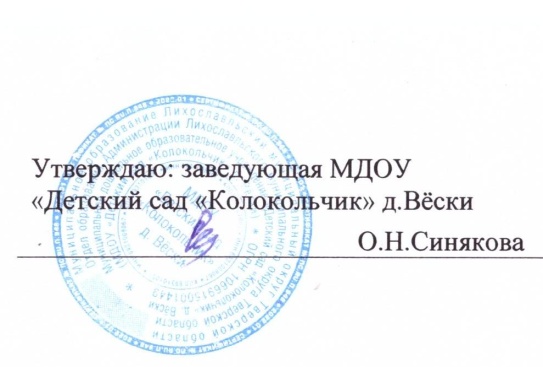 Приказ №34 от  31.08.2022Итоговое количествобалловСоответствие ООП ДО требованиям нормативных правовых документов53-56Полностью соответствует требованиям41-52В целом соответствует требованиям28-27Частично соответствует требованиям0-27Не соответствует требованиямПараметрыПараметрыИндикаторные показателиИндикаторные показателиФакти-ческийФакти-ческийрезультатрезультат1Соответствие структуры ООП ДО ФГОС ДО:Соответствие структуры ООП ДО ФГОС ДО:Соответствие структуры ООП ДО ФГОС ДО:Соответствие структуры ООП ДО ФГОС ДО:1.1Целевой раздел:Целевой раздел:соответствует – 2 балла;соответствует – 2 балла;- пояснительная записка;- пояснительная записка;частично соответствует – 1частично соответствует – 1- планируемые результаты- планируемые результатыбалл;балл;не соответствует – 0 балловне соответствует – 0 баллов1.2Содержательный раздел:Содержательный раздел:соответствует – 2 балла;соответствует – 2 балла;- описание образовательной- описание образовательнойчастично соответствует – 1частично соответствует – 1деятельности;деятельности;балл;балл;- описание форм, способов, методов и- описание форм, способов, методов ине соответствует – 0 балловне соответствует – 0 балловсредств реализации Программы;средств реализации Программы;- способы поддержки детской- способы поддержки детскойинициативы;инициативы;- особенности взаимодействия с семьей;- особенности взаимодействия с семьей;- иные характеристики- иные характеристики1.3Организационный раздел:Организационный раздел:соответствует – 2 балла;соответствует – 2 балла;- описание материально-технического- описание материально-техническогочастично соответствует – 1частично соответствует – 1обеспечения;обеспечения;балл;балл;- распорядок дня;- распорядок дня;не соответствует – 0 балловне соответствует – 0 баллов- особенности организации- особенности организацииразвивающей предметно-развивающей предметно-пространственной средыпространственной средыОбщее количество баллов по показателюОбщее количество баллов по показателюОбщее количество баллов по показателюОбщее количество баллов по показателю62Направленность ООП ДО на:Направленность ООП ДО на:Направленность ООП ДО на:Направленность ООП ДО на:Направленность ООП ДО на:Направленность ООП ДО на:2.1Охрану и укрепление физического исоответствует – 2 балла;соответствует – 2 балла;соответствует – 2 балла;соответствует – 2 балла;психического здоровья детей, в томчастично соответствует – 1частично соответствует – 1частично соответствует – 1частично соответствует – 1числе их эмоционального благополучиябалл;балл;балл;балл;не соответствует – 0 балловне соответствует – 0 балловне соответствует – 0 балловне соответствует – 0 баллов2.2Обеспечение преемственности ООПсоответствует – 2 балла;соответствует – 2 балла;соответствует – 2 балла;соответствует – 2 балла;дошкольного и начального общегочастично соответствует – 1частично соответствует – 1частично соответствует – 1частично соответствует – 1образования (цели, задачи, содержаниебалл;балл;балл;балл;ОП)не соответствует – 0 балловне соответствует – 0 балловне соответствует – 0 балловне соответствует – 0 баллов2.3Создание условий для позитивнойсоответствует – 2 балла;соответствует – 2 балла;соответствует – 2 балла;соответствует – 2 балла;социализации и индивидуализациичастично соответствует – 1частично соответствует – 1частично соответствует – 1частично соответствует – 1детей;балл;балл;балл;балл;не соответствует – 0 балловне соответствует – 0 балловне соответствует – 0 балловне соответствует – 0 баллов2.4Объединение обучения и воспитания всоответствует – 2 балла;соответствует – 2 балла;соответствует – 2 балла;соответствует – 2 балла;целостный образовательный процессчастично соответствует – 1частично соответствует – 1частично соответствует – 1частично соответствует – 1балл;балл;балл;балл;не соответствует – 0 балловне соответствует – 0 балловне соответствует – 0 балловне соответствует – 0 баллов2.5Формирование общей культурысоответствует – 2 балла;соответствует – 2 балла;соответствует – 2 балла;соответствует – 2 балла;личности детей, предпосылок учебнойчастично соответствует – 1частично соответствует – 1частично соответствует – 1частично соответствует – 1деятельностибалл;балл;балл;балл;не соответствует – 0 балловне соответствует – 0 балловне соответствует – 0 балловне соответствует – 0 баллов2.6Обеспечение вариативности исоответствует – 2 балла;соответствует – 2 балла;соответствует – 2 балла;соответствует – 2 балла;разнообразия содержания Программ ичастично соответствует – 1частично соответствует – 1частично соответствует – 1частично соответствует – 1организационных форм с учетомбалл;балл;балл;балл;образовательных потребностейне соответствует – 0 балловне соответствует – 0 балловне соответствует – 0 балловне соответствует – 0 баллов2.7Формирование социокультурной среды,соответствует – 2 балла;соответствует – 2 балла;соответствует – 2 балла;соответствует – 2 балла;соответствующей возрастным,частично соответствует – 1частично соответствует – 1частично соответствует – 1частично соответствует – 1психологическим, физиологическимбалл;балл;балл;балл;особенностям детейне соответствует – 0 балловне соответствует – 0 балловне соответствует – 0 балловне соответствует – 0 баллов2.8Обеспечение психолого-педагогическойсоответствует – 2 балла;соответствует – 2 балла;соответствует – 2 балла;соответствует – 2 балла;поддержки семьичастично соответствует – 1частично соответствует – 1частично соответствует – 1частично соответствует – 1балл;балл;балл;балл;не соответствует – 0 балловне соответствует – 0 балловне соответствует – 0 балловне соответствует – 0 балловОбщее количество баллов по показателюОбщее количество баллов по показателю161616163Соответствие ООП ДО принципам:Соответствие ООП ДО принципам:Соответствие ООП ДО принципам:Соответствие ООП ДО принципам:Соответствие ООП ДО принципам:Соответствие ООП ДО принципам:3.1Возрастной адекватностиВозрастной адекватностиВозрастной адекватностисоответствует – 2 балла;соответствует – 2 балла;частично соответствует – 1частично соответствует – 1балл;балл;не соответствует – 0 балловне соответствует – 0 баллов3.2Развивающего образованияРазвивающего образованияРазвивающего образованиясоответствует – 2 балла;соответствует – 2 балла;частично соответствует – 1частично соответствует – 1балл;балл;не соответствует – 0 балловне соответствует – 0 баллов3.3Научной обоснованности иНаучной обоснованности иНаучной обоснованности исоответствует – 2 балла;соответствует – 2 балла;практической применимостипрактической применимостипрактической применимостичастично соответствует – 1частично соответствует – 1балл;балл;не соответствует – 0 балловне соответствует – 0 баллов3.4Полноты, необходимости иПолноты, необходимости иПолноты, необходимости исоответствует – 2 балла;соответствует – 2 балла;достаточностидостаточностидостаточностичастично соответствует – 1частично соответствует – 1балл;балл;не соответствует – 0 балловне соответствует – 0 баллов3.5Единства воспитательных, развивающихи обучающих целей и задач процессаЕдинства воспитательных, развивающихи обучающих целей и задач процессаЕдинства воспитательных, развивающихи обучающих целей и задач процессасоответствует – 2 балла;соответствует – 2 балла;Единства воспитательных, развивающихи обучающих целей и задач процессаЕдинства воспитательных, развивающихи обучающих целей и задач процессаЕдинства воспитательных, развивающихи обучающих целей и задач процессачастично соответствует – 1частично соответствует – 1образования детей дошкольногобалл;возрастане соответствует – 0 баллов3.6Индивидуализации дошкольногосоответствует – 2 балла;образованиячастично соответствует – 1балл;не соответствует – 0 балловОбщее количество баллов по показателюОбщее количество баллов по показателю124.Отражение в ООП ДО содержания, обеспечивающего:Отражение в ООП ДО содержания, обеспечивающего:Отражение в ООП ДО содержания, обеспечивающего:4.1Развитие личности, мотивации исоответствует – 2 балла;способностей детей в различных видахчастично соответствует – 1деятельностибалл;не соответствует – 0 баллов4.2Структурные единицы, представляющиесоответствует – 2 балла;направления развития и образованиячастично соответствует – 1детей (образовательные области)балл;не соответствует – 0 баллов4.3Характер взаимодействия со взрослымисоответствует – 2 балла;и другими детьмичастично соответствует – 1балл;не соответствует – 0 баллов4.4Систему отношений ребенка к миру, ксоответствует – 2 балла;другим людям, к самому себечастично соответствует – 1балл;не соответствует – 0 балловОбщее количество баллов по показателюОбщее количество баллов по показателю85Отражение в ООП ДО частей, предусмотренных ФГОС:Отражение в ООП ДО частей, предусмотренных ФГОС:Отражение в ООП ДО частей, предусмотренных ФГОС:5.1Обязательной части, предполагающейсоответствует – 2 балла;комплексность подходачастично соответствует – 1обеспечивающей развитие детей во всехбалл;образовательных областяхне соответствует – 0 баллов5.2Части, формируемой участникамисоответствует – 2 балла;образовательных отношений,частично соответствует – 1представленной парциальнымибалл;программами, методиками, формамине соответствует – 0 балловобразовательной работы5.3Учет образовательных потребностей,учитываются – 2 балла;интересов и мотивов детей, членов ихне учитываются – 0 балловсемей и педагогов в части, формируемойучастниками образовательныхотношенийОбщее количество баллов по показателюОбщее количество баллов по показателю66.Соответствие ООП ДО требованиям СанПиН:Соответствие ООП ДО требованиям СанПиН:Соответствие ООП ДО требованиям СанПиН:6.1К общему времени реализации ООП ДОсоответствует – 2 балла;частично соответствует – 1балл;не соответствует – 0 баллов6.2К максимально допустимому объемусоответствует – 2 балла;образовательной нагрузкичастично соответствует – 1балл;не соответствует – 0 баллов6.3К режиму дня, способствующемусоответствует – 2 балла;гармоничному развитию личностичастично соответствует – 1ребенкабалл;не соответствует – 0 балловПараметрыПараметрыИндикаторные показателиИндикаторные показателиИндикаторные показателиИндикаторные показателиИндикаторные показателиФакти-ческийрезультатФакти-ческийрезультатФакти-ческийрезультат1.1Психолого-3балла - наличие целостной системыбалла - наличие целостной системыбалла - наличие целостной системыбалла - наличие целостной системыбалла - наличие целостной системыбалла - наличие целостной системыбалла - наличие целостной системыбалла - наличие целостной системыбалла - наличие целостной системыбалла - наличие целостной системыпедагогическоепсихолого-педагогического сопровожденияпсихолого-педагогического сопровожденияпсихолого-педагогического сопровожденияпсихолого-педагогического сопровожденияпсихолого-педагогического сопровожденияпсихолого-педагогического сопровожденияпсихолого-педагогического сопровожденияпсихолого-педагогического сопровожденияпсихолого-педагогического сопровожденияпсихолого-педагогического сопровожденияпсихолого-педагогического сопровожденияпсихолого-педагогического сопровождениясопровождениевоспитанников и их семей в условияхвоспитанников и их семей в условияхвоспитанников и их семей в условияхвоспитанников и их семей в условияхвоспитанников и их семей в условияхвоспитанников и их семей в условияхвоспитанников и их семей в условияхвоспитанников и их семей в условияхвоспитанников и их семей в условияхвоспитанников и их семей в условияхвоспитанников и их семей в условияхсотрудничества всех специалистовсотрудничества всех специалистовсотрудничества всех специалистовсотрудничества всех специалистовсотрудничества всех специалистовсотрудничества всех специалистовсотрудничества всех специалистовсотрудничества всех специалистовсотрудничества всех специалистовсотрудничества всех специалистовсотрудничества всех специалистоворганизации .организации .организации .организации .организации .организации .организации .организации .2балла - работа педагога-психолога включаетбалла - работа педагога-психолога включаетбалла - работа педагога-психолога включаетбалла - работа педагога-психолога включаетбалла - работа педагога-психолога включаетбалла - работа педагога-психолога включаетбалла - работа педагога-психолога включаетбалла - работа педагога-психолога включаетбалла - работа педагога-психолога включаетбалла - работа педагога-психолога включаетбалла - работа педагога-психолога включаетвесь спектр направлений деятельности.весь спектр направлений деятельности.весь спектр направлений деятельности.весь спектр направлений деятельности.весь спектр направлений деятельности.весь спектр направлений деятельности.весь спектр направлений деятельности.весь спектр направлений деятельности.весь спектр направлений деятельности.весь спектр направлений деятельности.весь спектр направлений деятельности.1балл - деятельность педагога-психологабалл - деятельность педагога-психологабалл - деятельность педагога-психологабалл - деятельность педагога-психологабалл - деятельность педагога-психологабалл - деятельность педагога-психологабалл - деятельность педагога-психологабалл - деятельность педагога-психологабалл - деятельность педагога-психологабалл - деятельность педагога-психологаограничивается диагностической иограничивается диагностической иограничивается диагностической иограничивается диагностической иограничивается диагностической иограничивается диагностической иограничивается диагностической иограничивается диагностической иограничивается диагностической иограничивается диагностической иограничивается диагностической иконсультативной работой; при его отсутствииконсультативной работой; при его отсутствииконсультативной работой; при его отсутствииконсультативной работой; при его отсутствииконсультативной работой; при его отсутствииконсультативной работой; при его отсутствииконсультативной работой; при его отсутствииконсультативной работой; при его отсутствииконсультативной работой; при его отсутствииконсультативной работой; при его отсутствииконсультативной работой; при его отсутствииконсультативной работой; при его отсутствиив штате – имеется договор с МПК.в штате – имеется договор с МПК.в штате – имеется договор с МПК.в штате – имеется договор с МПК.в штате – имеется договор с МПК.в штате – имеется договор с МПК.в штате – имеется договор с МПК.в штате – имеется договор с МПК.в штате – имеется договор с МПК.в штате – имеется договор с МПК.в штате – имеется договор с МПК.0баллов - в штате образовательнойбаллов - в штате образовательнойбаллов - в штате образовательнойбаллов - в штате образовательнойбаллов - в штате образовательнойбаллов - в штате образовательнойбаллов - в штате образовательнойбаллов - в штате образовательнойбаллов - в штате образовательнойбаллов - в штате образовательнойорганизации отсутствует педагог-психолог иорганизации отсутствует педагог-психолог иорганизации отсутствует педагог-психолог иорганизации отсутствует педагог-психолог иорганизации отсутствует педагог-психолог иорганизации отсутствует педагог-психолог иорганизации отсутствует педагог-психолог иорганизации отсутствует педагог-психолог иорганизации отсутствует педагог-психолог иорганизации отсутствует педагог-психолог иорганизации отсутствует педагог-психолог иорганизации отсутствует педагог-психолог ине заключен договор с окружной структуройне заключен договор с окружной структуройне заключен договор с окружной структуройне заключен договор с окружной структуройне заключен договор с окружной структуройне заключен договор с окружной структуройне заключен договор с окружной структуройне заключен договор с окружной структуройне заключен договор с окружной структуройне заключен договор с окружной структуройне заключен договор с окружной структуройне заключен договор с окружной структуройМПК.МПК.МПК.МПК.МПК.МПК.МПК.МПК.1.2Вариативныеформы3балла    –    представлено    более    двухбалла    –    представлено    более    двухбалла    –    представлено    более    двухбалла    –    представлено    более    двухбалла    –    представлено    более    двухбалла    –    представлено    более    двухбалла    –    представлено    более    двухбалла    –    представлено    более    двухбалла    –    представлено    более    двухбалла    –    представлено    более    двухбалла    –    представлено    более    двухдошкольного образованиядошкольного образованиявариативных  форм  дошкольного  образованиявариативных  форм  дошкольного  образованиявариативных  форм  дошкольного  образованиявариативных  форм  дошкольного  образованиявариативных  форм  дошкольного  образованиявариативных  форм  дошкольного  образованиявариативных  форм  дошкольного  образованиявариативных  форм  дошкольного  образованиявариативных  форм  дошкольного  образованиявариативных  форм  дошкольного  образованиявариативных  форм  дошкольного  образованиявариативных  форм  дошкольного  образования(семейный  детский  сад,(семейный  детский  сад,(или боле двух единиц).(или боле двух единиц).(или боле двух единиц).(или боле двух единиц).(или боле двух единиц).(или боле двух единиц).(или боле двух единиц).(или боле двух единиц).(или боле двух единиц).(или боле двух единиц).лекотека,  службаранней2балла  –  представлено  две  вариативныебалла  –  представлено  две  вариативныебалла  –  представлено  две  вариативныебалла  –  представлено  две  вариативныебалла  –  представлено  две  вариативныебалла  –  представлено  две  вариативныебалла  –  представлено  две  вариативныебалла  –  представлено  две  вариативныебалла  –  представлено  две  вариативныебалла  –  представлено  две  вариативныебалла  –  представлено  две  вариативныепомощи,формы  дошкольного  образования  (или  двеформы  дошкольного  образования  (или  двеформы  дошкольного  образования  (или  двеформы  дошкольного  образования  (или  двеформы  дошкольного  образования  (или  двеформы  дошкольного  образования  (или  двеформы  дошкольного  образования  (или  двеформы  дошкольного  образования  (или  двеформы  дошкольного  образования  (или  двеформы  дошкольного  образования  (или  двеформы  дошкольного  образования  (или  двеформы  дошкольного  образования  (или  двеконсультативный пункт)консультативный пункт)единицы).единицы).единицы).единицы).единицы).единицы).единицы).единицы).1балл  –  из вариативных форм дошкольногобалл  –  из вариативных форм дошкольногобалл  –  из вариативных форм дошкольногобалл  –  из вариативных форм дошкольногобалл  –  из вариативных форм дошкольногобалл  –  из вариативных форм дошкольногобалл  –  из вариативных форм дошкольногобалл  –  из вариативных форм дошкольногобалл  –  из вариативных форм дошкольногобалл  –  из вариативных форм дошкольногобалл  –  из вариативных форм дошкольногообразованияобразованияобразованияобразованияобразованияобразованияобразованияобразованияпредставленапредставленаодна(однаединица).единица).единица).единица).единица).единица).единица).единица).0баллов – вариативные формы дошкольногобаллов – вариативные формы дошкольногобаллов – вариативные формы дошкольногобаллов – вариативные формы дошкольногобаллов – вариативные формы дошкольногобаллов – вариативные формы дошкольногобаллов – вариативные формы дошкольногобаллов – вариативные формы дошкольногобаллов – вариативные формы дошкольногобаллов – вариативные формы дошкольногобаллов – вариативные формы дошкольногообразования не представлены.образования не представлены.образования не представлены.образования не представлены.образования не представлены.образования не представлены.образования не представлены.образования не представлены.образования не представлены.образования не представлены.1.3Взаимодействие с3балла – заключены договоры сбалла – заключены договоры сбалла – заключены договоры сбалла – заключены договоры сбалла – заключены договоры сбалла – заключены договоры сбалла – заключены договоры сбалла – заключены договоры сбалла – заключены договоры сучреждениямиучреждениями образования и культуры,учреждениями образования и культуры,учреждениями образования и культуры,учреждениями образования и культуры,учреждениями образования и культуры,учреждениями образования и культуры,учреждениями образования и культуры,учреждениями образования и культуры,учреждениями образования и культуры,учреждениями образования и культуры,учреждениями образования и культуры,образования, культуры иобразования, культуры ивыстроена систематическая образовательно-выстроена систематическая образовательно-выстроена систематическая образовательно-выстроена систематическая образовательно-выстроена систематическая образовательно-выстроена систематическая образовательно-выстроена систематическая образовательно-выстроена систематическая образовательно-выстроена систематическая образовательно-выстроена систематическая образовательно-выстроена систематическая образовательно-выстроена систематическая образовательно-спорта, инымипросветительская работа с детьми ипросветительская работа с детьми ипросветительская работа с детьми ипросветительская работа с детьми ипросветительская работа с детьми ипросветительская работа с детьми ипросветительская работа с детьми ипросветительская работа с детьми ипросветительская работа с детьми ипросветительская работа с детьми ипросветительская работа с детьми иорганизациями.родителями (есть планы мероприятий, более 6родителями (есть планы мероприятий, более 6родителями (есть планы мероприятий, более 6родителями (есть планы мероприятий, более 6родителями (есть планы мероприятий, более 6родителями (есть планы мероприятий, более 6родителями (есть планы мероприятий, более 6родителями (есть планы мероприятий, более 6родителями (есть планы мероприятий, более 6родителями (есть планы мероприятий, более 6родителями (есть планы мероприятий, более 6родителями (есть планы мероприятий, более 6Предоставлениемероприятий в год).мероприятий в год).мероприятий в год).мероприятий в год).мероприятий в год).мероприятий в год).мероприятий в год).мероприятий в год).мероприятий в год).возможностей для2балла–заключены договоры сбалла–заключены договоры сбалла–заключены договоры сбалла–заключены договоры сбалла–заключены договоры сбалла–заключены договоры сбалла–заключены договоры сбалла–заключены договоры сбалла–заключены договоры сбалла–заключены договоры сбалла–заключены договоры ссоциализации детей ссоциализации детей сучреждениями    образования    и    культуры,учреждениями    образования    и    культуры,учреждениями    образования    и    культуры,учреждениями    образования    и    культуры,учреждениями    образования    и    культуры,учреждениями    образования    и    культуры,учреждениями    образования    и    культуры,учреждениями    образования    и    культуры,учреждениями    образования    и    культуры,учреждениями    образования    и    культуры,учреждениями    образования    и    культуры,учреждениями    образования    и    культуры,использованиемпроводятся отдельные мероприятия с детьми ипроводятся отдельные мероприятия с детьми ипроводятся отдельные мероприятия с детьми ипроводятся отдельные мероприятия с детьми ипроводятся отдельные мероприятия с детьми ипроводятся отдельные мероприятия с детьми ипроводятся отдельные мероприятия с детьми ипроводятся отдельные мероприятия с детьми ипроводятся отдельные мероприятия с детьми ипроводятся отдельные мероприятия с детьми ипроводятся отдельные мероприятия с детьми ипроводятся отдельные мероприятия с детьми исоциокультурной средысоциокультурной средыродителями (есть планы мероприятий, не болееродителями (есть планы мероприятий, не болееродителями (есть планы мероприятий, не болееродителями (есть планы мероприятий, не болееродителями (есть планы мероприятий, не болееродителями (есть планы мероприятий, не болееродителями (есть планы мероприятий, не болееродителями (есть планы мероприятий, не болееродителями (есть планы мероприятий, не болееродителями (есть планы мероприятий, не болееродителями (есть планы мероприятий, не болееродителями (есть планы мероприятий, не более6мероприятий в год).мероприятий в год).мероприятий в год).мероприятий в год).мероприятий в год).мероприятий в год).мероприятий в год).мероприятий в год).1 балл – заключены договоры с учреждениями1 балл – заключены договоры с учреждениями1 балл – заключены договоры с учреждениями1 балл – заключены договоры с учреждениями1 балл – заключены договоры с учреждениями1 балл – заключены договоры с учреждениями1 балл – заключены договоры с учреждениями1 балл – заключены договоры с учреждениями1 балл – заключены договоры с учреждениями1 балл – заключены договоры с учреждениями1 балл – заключены договоры с учреждениями1 балл – заключены договоры с учреждениямиобразованияобразованияобразованияобразованияобразованияобразованияобразованияобразованияикультуры,проводятсяпроводятсяотдельные мероприятия с детьми.отдельные мероприятия с детьми.отдельные мероприятия с детьми.отдельные мероприятия с детьми.отдельные мероприятия с детьми.отдельные мероприятия с детьми.отдельные мероприятия с детьми.отдельные мероприятия с детьми.отдельные мероприятия с детьми.отдельные мероприятия с детьми.отдельные мероприятия с детьми.0баллов    –    отсутствуют    договоры    сбаллов    –    отсутствуют    договоры    сбаллов    –    отсутствуют    договоры    сбаллов    –    отсутствуют    договоры    сбаллов    –    отсутствуют    договоры    сбаллов    –    отсутствуют    договоры    сбаллов    –    отсутствуют    договоры    сбаллов    –    отсутствуют    договоры    сбаллов    –    отсутствуют    договоры    сбаллов    –    отсутствуют    договоры    сбаллов    –    отсутствуют    договоры    сучреждениями образования и культуры.учреждениями образования и культуры.учреждениями образования и культуры.учреждениями образования и культуры.учреждениями образования и культуры.учреждениями образования и культуры.учреждениями образования и культуры.учреждениями образования и культуры.учреждениями образования и культуры.учреждениями образования и культуры.учреждениями образования и культуры.1616161.4Создание   условий   дляСоздание   условий   дляСоздание   условий   дляСоздание   условий   для3 балла - в режиме дня предусмотрено время3 балла - в режиме дня предусмотрено время3 балла - в режиме дня предусмотрено время3 балла - в режиме дня предусмотрено время3 балла - в режиме дня предусмотрено время3 балла - в режиме дня предусмотрено время3 балла - в режиме дня предусмотрено время3 балла - в режиме дня предусмотрено время3 балла - в режиме дня предусмотрено время3 балла - в режиме дня предусмотрено время3 балла - в режиме дня предусмотрено время3 балла - в режиме дня предусмотрено время3 балла - в режиме дня предусмотрено времяСамостоятельнойСамостоятельнойСамостоятельнойдля  самостоятельной  деятельностидля  самостоятельной  деятельностидля  самостоятельной  деятельностидля  самостоятельной  деятельностидля  самостоятельной  деятельностидля  самостоятельной  деятельностидля  самостоятельной  деятельностидля  самостоятельной  деятельностидля  самостоятельной  деятельностидля  самостоятельной  деятельностидля  самостоятельной  деятельностидетейидеятельностидеятельностидетей,учеторганизацииорганизацииорганизацииорганизацииорганизацииорганизацииразнообразнойразнообразнойразнообразнойигровойигровойИндивидуальныхИндивидуальныхИндивидуальныхдеятельностидеятельностидеятельностидеятельностидеятельностидеятельности(времяотведенноеотведенноеотведенноеотведенноенаособенностейособенностейсамостоятельную деятельность детей отраженосамостоятельную деятельность детей отраженосамостоятельную деятельность детей отраженосамостоятельную деятельность детей отраженосамостоятельную деятельность детей отраженосамостоятельную деятельность детей отраженосамостоятельную деятельность детей отраженосамостоятельную деятельность детей отраженосамостоятельную деятельность детей отраженосамостоятельную деятельность детей отраженосамостоятельную деятельность детей отраженосамостоятельную деятельность детей отраженосамостоятельную деятельность детей отраженовоспитанников:воспитанников:воспитанников:вдокументах:документах:документах:документах:документах:документах:образовательнойобразовательнойобразовательнойпрограмме,программе,программе,Режиме дня и планах воспитателей);Режиме дня и планах воспитателей);Режиме дня и планах воспитателей);Режиме дня и планах воспитателей);Режиме дня и планах воспитателей);Режиме дня и планах воспитателей);Режиме дня и планах воспитателей);Режиме дня и планах воспитателей);Режиме дня и планах воспитателей);Режиме дня и планах воспитателей);Режиме дня и планах воспитателей);Режиме дня и планах воспитателей);Режиме дня и планах воспитателей);осуществляется организационно-методическоеосуществляется организационно-методическоеосуществляется организационно-методическоеосуществляется организационно-методическоеосуществляется организационно-методическоеосуществляется организационно-методическоеосуществляется организационно-методическоеосуществляется организационно-методическоеосуществляется организационно-методическоеосуществляется организационно-методическоеосуществляется организационно-методическоеосуществляется организационно-методическоеосуществляется организационно-методическоесопровождение, направленное на организациюсопровождение, направленное на организациюсопровождение, направленное на организациюсопровождение, направленное на организациюсопровождение, направленное на организациюсопровождение, направленное на организациюсопровождение, направленное на организациюсопровождение, направленное на организациюсопровождение, направленное на организациюсопровождение, направленное на организациюсопровождение, направленное на организациюсопровождение, направленное на организациюсопровождение, направленное на организациюсамостоятельной деятельности воспитанников.самостоятельной деятельности воспитанников.самостоятельной деятельности воспитанников.самостоятельной деятельности воспитанников.самостоятельной деятельности воспитанников.самостоятельной деятельности воспитанников.самостоятельной деятельности воспитанников.самостоятельной деятельности воспитанников.самостоятельной деятельности воспитанников.самостоятельной деятельности воспитанников.самостоятельной деятельности воспитанников.самостоятельной деятельности воспитанников.самостоятельной деятельности воспитанников.2 балла – в режиме дня предусмотрено время2 балла – в режиме дня предусмотрено время2 балла – в режиме дня предусмотрено время2 балла – в режиме дня предусмотрено время2 балла – в режиме дня предусмотрено время2 балла – в режиме дня предусмотрено время2 балла – в режиме дня предусмотрено время2 балла – в режиме дня предусмотрено время2 балла – в режиме дня предусмотрено время2 балла – в режиме дня предусмотрено время2 балла – в режиме дня предусмотрено время2 балла – в режиме дня предусмотрено время2 балла – в режиме дня предусмотрено времядля самостоятельной деятельностидля самостоятельной деятельностидля самостоятельной деятельностидля самостоятельной деятельностидля самостоятельной деятельностидля самостоятельной деятельностидля самостоятельной деятельностидля самостоятельной деятельностидля самостоятельной деятельностидля самостоятельной деятельностидля самостоятельной деятельностии игровойи игровойдеятельностидеятельностидеятельностидеятельностидеятельностидеятельности(времяотведенноеотведенноеотведенноеотведенноенасамостоятельную деятельность детей отраженосамостоятельную деятельность детей отраженосамостоятельную деятельность детей отраженосамостоятельную деятельность детей отраженосамостоятельную деятельность детей отраженосамостоятельную деятельность детей отраженосамостоятельную деятельность детей отраженосамостоятельную деятельность детей отраженосамостоятельную деятельность детей отраженосамостоятельную деятельность детей отраженосамостоятельную деятельность детей отраженосамостоятельную деятельность детей отраженосамостоятельную деятельность детей отраженов  документах:  образовательной  программе,в  документах:  образовательной  программе,в  документах:  образовательной  программе,в  документах:  образовательной  программе,в  документах:  образовательной  программе,в  документах:  образовательной  программе,в  документах:  образовательной  программе,в  документах:  образовательной  программе,в  документах:  образовательной  программе,в  документах:  образовательной  программе,в  документах:  образовательной  программе,в  документах:  образовательной  программе,в  документах:  образовательной  программе,Режиме дня и планах воспитателей);Режиме дня и планах воспитателей);Режиме дня и планах воспитателей);Режиме дня и планах воспитателей);Режиме дня и планах воспитателей);Режиме дня и планах воспитателей);Режиме дня и планах воспитателей);Режиме дня и планах воспитателей);Режиме дня и планах воспитателей);Режиме дня и планах воспитателей);Режиме дня и планах воспитателей);Режиме дня и планах воспитателей);Режиме дня и планах воспитателей);осуществляется организационно-методическоеосуществляется организационно-методическоеосуществляется организационно-методическоеосуществляется организационно-методическоеосуществляется организационно-методическоеосуществляется организационно-методическоеосуществляется организационно-методическоеосуществляется организационно-методическоеосуществляется организационно-методическоеосуществляется организационно-методическоеосуществляется организационно-методическоеосуществляется организационно-методическоеосуществляется организационно-методическоесопровождение, направленное на организациюсопровождение, направленное на организациюсопровождение, направленное на организациюсопровождение, направленное на организациюсопровождение, направленное на организациюсопровождение, направленное на организациюсопровождение, направленное на организациюсопровождение, направленное на организациюсопровождение, направленное на организациюсопровождение, направленное на организациюсопровождение, направленное на организациюсопровождение, направленное на организациюсопровождение, направленное на организациюсамостоятельной деятельности воспитанниковсамостоятельной деятельности воспитанниковсамостоятельной деятельности воспитанниковсамостоятельной деятельности воспитанниковсамостоятельной деятельности воспитанниковсамостоятельной деятельности воспитанниковсамостоятельной деятельности воспитанниковсамостоятельной деятельности воспитанниковсамостоятельной деятельности воспитанниковсамостоятельной деятельности воспитанниковсамостоятельной деятельности воспитанниковсамостоятельной деятельности воспитанниковсамостоятельной деятельности воспитанников(текущий   контроль   со   стороны   старшего(текущий   контроль   со   стороны   старшего(текущий   контроль   со   стороны   старшего(текущий   контроль   со   стороны   старшего(текущий   контроль   со   стороны   старшего(текущий   контроль   со   стороны   старшего(текущий   контроль   со   стороны   старшего(текущий   контроль   со   стороны   старшего(текущий   контроль   со   стороны   старшего(текущий   контроль   со   стороны   старшего(текущий   контроль   со   стороны   старшего(текущий   контроль   со   стороны   старшего(текущий   контроль   со   стороны   старшеговоспитателя).воспитателя).воспитателя).воспитателя).воспитателя).воспитателя).1 балл – в режиме дня предусмотрено время1 балл – в режиме дня предусмотрено время1 балл – в режиме дня предусмотрено время1 балл – в режиме дня предусмотрено время1 балл – в режиме дня предусмотрено время1 балл – в режиме дня предусмотрено время1 балл – в режиме дня предусмотрено время1 балл – в режиме дня предусмотрено время1 балл – в режиме дня предусмотрено время1 балл – в режиме дня предусмотрено время1 балл – в режиме дня предусмотрено время1 балл – в режиме дня предусмотрено время1 балл – в режиме дня предусмотрено времядля  самостоятельной  деятельности  детей  идля  самостоятельной  деятельности  детей  идля  самостоятельной  деятельности  детей  идля  самостоятельной  деятельности  детей  идля  самостоятельной  деятельности  детей  идля  самостоятельной  деятельности  детей  идля  самостоятельной  деятельности  детей  идля  самостоятельной  деятельности  детей  идля  самостоятельной  деятельности  детей  идля  самостоятельной  деятельности  детей  идля  самостоятельной  деятельности  детей  идля  самостоятельной  деятельности  детей  идля  самостоятельной  деятельности  детей  иорганизацииорганизацииорганизацииорганизацииорганизацииорганизацииразнообразнойразнообразнойразнообразнойигровойигровойдеятельностидеятельностидеятельностидеятельностидеятельностидеятельности(время,отведенноеотведенноеотведенноеотведенноенасамостоятельнуюсамостоятельнуюсамостоятельнуюсамостоятельнуюсамостоятельнуюсамостоятельнуюсамостоятельнуюдеятельностьдеятельностьдеятельностьдеятельностьдетей,детей,отражено   в   документах:   образовательнойотражено   в   документах:   образовательнойотражено   в   документах:   образовательнойотражено   в   документах:   образовательнойотражено   в   документах:   образовательнойотражено   в   документах:   образовательнойотражено   в   документах:   образовательнойотражено   в   документах:   образовательнойотражено   в   документах:   образовательнойотражено   в   документах:   образовательнойотражено   в   документах:   образовательнойотражено   в   документах:   образовательнойотражено   в   документах:   образовательнойпрограмме,программе,программе,программе,программе,программе,режимережимедняипланахпланахвоспитателей),воспитателей),воспитателей),воспитателей),воспитателей),воспитателей),воспитателей),ноноотсутствуетотсутствуетотсутствуеторганизационно-методическоеорганизационно-методическоеорганизационно-методическоеорганизационно-методическоеорганизационно-методическоеорганизационно-методическоеорганизационно-методическоеорганизационно-методическоеорганизационно-методическоесопровождениесопровождениесопровождениесопровождениесамостоятельной деятельности воспитанников.самостоятельной деятельности воспитанников.самостоятельной деятельности воспитанников.самостоятельной деятельности воспитанников.самостоятельной деятельности воспитанников.самостоятельной деятельности воспитанников.самостоятельной деятельности воспитанников.самостоятельной деятельности воспитанников.самостоятельной деятельности воспитанников.самостоятельной деятельности воспитанников.самостоятельной деятельности воспитанников.самостоятельной деятельности воспитанников.самостоятельной деятельности воспитанников.0  баллов  –  в  режиме  дня  не  предусмотрено0  баллов  –  в  режиме  дня  не  предусмотрено0  баллов  –  в  режиме  дня  не  предусмотрено0  баллов  –  в  режиме  дня  не  предусмотрено0  баллов  –  в  режиме  дня  не  предусмотрено0  баллов  –  в  режиме  дня  не  предусмотрено0  баллов  –  в  режиме  дня  не  предусмотрено0  баллов  –  в  режиме  дня  не  предусмотрено0  баллов  –  в  режиме  дня  не  предусмотрено0  баллов  –  в  режиме  дня  не  предусмотрено0  баллов  –  в  режиме  дня  не  предусмотрено0  баллов  –  в  режиме  дня  не  предусмотрено0  баллов  –  в  режиме  дня  не  предусмотреновремя для самостоятельной деятельности детейвремя для самостоятельной деятельности детейвремя для самостоятельной деятельности детейвремя для самостоятельной деятельности детейвремя для самостоятельной деятельности детейвремя для самостоятельной деятельности детейвремя для самостоятельной деятельности детейвремя для самостоятельной деятельности детейвремя для самостоятельной деятельности детейвремя для самостоятельной деятельности детейвремя для самостоятельной деятельности детейвремя для самостоятельной деятельности детейвремя для самостоятельной деятельности детейиорганизацииорганизацииорганизацииорганизацииорганизацииорганизацииразнообразнойразнообразнойразнообразнойразнообразнойигровойигровойдеятельностидеятельностидеятельностидеятельностидеятельностидеятельности(времяотведённоеотведённоеотведённоеотведённоенасамостоятельную   деятельность   детей,   несамостоятельную   деятельность   детей,   несамостоятельную   деятельность   детей,   несамостоятельную   деятельность   детей,   несамостоятельную   деятельность   детей,   несамостоятельную   деятельность   детей,   несамостоятельную   деятельность   детей,   несамостоятельную   деятельность   детей,   несамостоятельную   деятельность   детей,   несамостоятельную   деятельность   детей,   несамостоятельную   деятельность   детей,   несамостоятельную   деятельность   детей,   несамостоятельную   деятельность   детей,   неотражено   в   документах:   образовательнойотражено   в   документах:   образовательнойотражено   в   документах:   образовательнойотражено   в   документах:   образовательнойотражено   в   документах:   образовательнойотражено   в   документах:   образовательнойотражено   в   документах:   образовательнойотражено   в   документах:   образовательнойотражено   в   документах:   образовательнойотражено   в   документах:   образовательнойотражено   в   документах:   образовательнойотражено   в   документах:   образовательнойотражено   в   документах:   образовательнойпрограмме,программе,программе,программе,программе,программе,режимережимедняипланахпланахвоспитателей).воспитателей).воспитателей).воспитателей).воспитателей).воспитателей).воспитателей).1.5Созданиеусловийусловийдля3балла  –  вбалла  –  вбалла  –  вбалла  –  вбалла  –  вструктуреструктуреДОУпредусмотреныпредусмотреныпредусмотреныпредусмотреныуспешногоуспешногопереходапереходасовместные мероприятия, досуги и совместнаясовместные мероприятия, досуги и совместнаясовместные мероприятия, досуги и совместнаясовместные мероприятия, досуги и совместнаясовместные мероприятия, досуги и совместнаясовместные мероприятия, досуги и совместнаясовместные мероприятия, досуги и совместнаясовместные мероприятия, досуги и совместнаясовместные мероприятия, досуги и совместнаясовместные мероприятия, досуги и совместнаясовместные мероприятия, досуги и совместнаясовместные мероприятия, досуги и совместнаясовместные мероприятия, досуги и совместнаяребенканаследующийследующийдеятельностьдеятельностьдеятельностьдеятельностьдеятельностьдеятельностьдетей  дошкольнойдетей  дошкольнойдетей  дошкольнойдетей  дошкольнойишкольнойшкольнойуровень образования.уровень образования.уровень образования.ступеней, программа преемственности.ступеней, программа преемственности.ступеней, программа преемственности.ступеней, программа преемственности.ступеней, программа преемственности.ступеней, программа преемственности.ступеней, программа преемственности.ступеней, программа преемственности.ступеней, программа преемственности.ступеней, программа преемственности.ступеней, программа преемственности.ступеней, программа преемственности.2балла  –  вбалла  –  вбалла  –  вбалла  –  вбалла  –  вструктуреструктуреДОУпредусмотреныпредусмотреныпредусмотреныпредусмотрены(указаны в плане) совместные мероприятия для(указаны в плане) совместные мероприятия для(указаны в плане) совместные мероприятия для(указаны в плане) совместные мероприятия для(указаны в плане) совместные мероприятия для(указаны в плане) совместные мероприятия для(указаны в плане) совместные мероприятия для(указаны в плане) совместные мероприятия для(указаны в плане) совместные мероприятия для(указаны в плане) совместные мероприятия для(указаны в плане) совместные мероприятия для(указаны в плане) совместные мероприятия для(указаны в плане) совместные мероприятия длядетей дошкольной и школьной ступеней (3 идетей дошкольной и школьной ступеней (3 идетей дошкольной и школьной ступеней (3 идетей дошкольной и школьной ступеней (3 идетей дошкольной и школьной ступеней (3 идетей дошкольной и школьной ступеней (3 идетей дошкольной и школьной ступеней (3 идетей дошкольной и школьной ступеней (3 идетей дошкольной и школьной ступеней (3 идетей дошкольной и школьной ступеней (3 идетей дошкольной и школьной ступеней (3 идетей дошкольной и школьной ступеней (3 идетей дошкольной и школьной ступеней (3 иболее мероприятий).более мероприятий).более мероприятий).более мероприятий).более мероприятий).более мероприятий).более мероприятий).более мероприятий).1балл  –  вбалл  –  вбалл  –  вбалл  –  вбалл  –  вструктуреструктуреДОУпредусмотреныпредусмотреныпредусмотреныпредусмотрены(включены  в  план)  совместные  мероприятия(включены  в  план)  совместные  мероприятия(включены  в  план)  совместные  мероприятия(включены  в  план)  совместные  мероприятия(включены  в  план)  совместные  мероприятия(включены  в  план)  совместные  мероприятия(включены  в  план)  совместные  мероприятия(включены  в  план)  совместные  мероприятия(включены  в  план)  совместные  мероприятия(включены  в  план)  совместные  мероприятия(включены  в  план)  совместные  мероприятия(включены  в  план)  совместные  мероприятия(включены  в  план)  совместные  мероприятиядля  детей  дошкольной  и  школьной  ступенейдля  детей  дошкольной  и  школьной  ступенейдля  детей  дошкольной  и  школьной  ступенейдля  детей  дошкольной  и  школьной  ступенейдля  детей  дошкольной  и  школьной  ступенейдля  детей  дошкольной  и  школьной  ступенейдля  детей  дошкольной  и  школьной  ступенейдля  детей  дошкольной  и  школьной  ступенейдля  детей  дошкольной  и  школьной  ступенейдля  детей  дошкольной  и  школьной  ступенейдля  детей  дошкольной  и  школьной  ступенейдля  детей  дошкольной  и  школьной  ступенейдля  детей  дошкольной  и  школьной  ступеней(1-2 мероприятия).(1-2 мероприятия).(1-2 мероприятия).(1-2 мероприятия).(1-2 мероприятия).(1-2 мероприятия).(1-2 мероприятия).(1-2 мероприятия).0  баллов  –  в  структуре  ДОУ  дошкольная  и0  баллов  –  в  структуре  ДОУ  дошкольная  и0  баллов  –  в  структуре  ДОУ  дошкольная  и0  баллов  –  в  структуре  ДОУ  дошкольная  и0  баллов  –  в  структуре  ДОУ  дошкольная  и0  баллов  –  в  структуре  ДОУ  дошкольная  и0  баллов  –  в  структуре  ДОУ  дошкольная  и0  баллов  –  в  структуре  ДОУ  дошкольная  и0  баллов  –  в  структуре  ДОУ  дошкольная  и0  баллов  –  в  структуре  ДОУ  дошкольная  и0  баллов  –  в  структуре  ДОУ  дошкольная  и0  баллов  –  в  структуре  ДОУ  дошкольная  и0  баллов  –  в  структуре  ДОУ  дошкольная  ишкольная ступени работают независимо.школьная ступени работают независимо.школьная ступени работают независимо.школьная ступени работают независимо.школьная ступени работают независимо.школьная ступени работают независимо.школьная ступени работают независимо.школьная ступени работают независимо.школьная ступени работают независимо.школьная ступени работают независимо.школьная ступени работают независимо.школьная ступени работают независимо.17171.6УдовлетворенностьУдовлетворенность3 балла – более 90% опрошенных родителей3 балла – более 90% опрошенных родителей3 балла – более 90% опрошенных родителей3 балла – более 90% опрошенных родителей3 балла – более 90% опрошенных родителей3 балла – более 90% опрошенных родителей3 балла – более 90% опрошенных родителей3 балла – более 90% опрошенных родителей3 балла – более 90% опрошенных родителейродителейналичиемотмечают  наличие  условий  для  комфортногоотмечают  наличие  условий  для  комфортногоотмечают  наличие  условий  для  комфортногоотмечают  наличие  условий  для  комфортногоотмечают  наличие  условий  для  комфортногоотмечают  наличие  условий  для  комфортногоотмечают  наличие  условий  для  комфортногоотмечают  наличие  условий  для  комфортногоотмечают  наличие  условий  для  комфортногоусловий для комфортногоусловий для комфортногопребывания ребенка в ДОУ.пребывания ребенка в ДОУ.пребывания ребенка в ДОУ.пребывания ребенка в ДОУ.пребывания ребенка в ДОУ.пребывания ребенка в ДОУ.пребывания ребенка в ДОУ.пребывания ребенка в ДОУ.пребывания детейпребывания детей2 балла – от 75 до 90% опрошенных родителей2 балла – от 75 до 90% опрошенных родителей2 балла – от 75 до 90% опрошенных родителей2 балла – от 75 до 90% опрошенных родителей2 балла – от 75 до 90% опрошенных родителей2 балла – от 75 до 90% опрошенных родителей2 балла – от 75 до 90% опрошенных родителей2 балла – от 75 до 90% опрошенных родителей2 балла – от 75 до 90% опрошенных родителейотмечают  наличие  условий  для  комфортногоотмечают  наличие  условий  для  комфортногоотмечают  наличие  условий  для  комфортногоотмечают  наличие  условий  для  комфортногоотмечают  наличие  условий  для  комфортногоотмечают  наличие  условий  для  комфортногоотмечают  наличие  условий  для  комфортногоотмечают  наличие  условий  для  комфортногоотмечают  наличие  условий  для  комфортногопребывания ребенка в ДОУ.пребывания ребенка в ДОУ.пребывания ребенка в ДОУ.пребывания ребенка в ДОУ.пребывания ребенка в ДОУ.пребывания ребенка в ДОУ.пребывания ребенка в ДОУ.пребывания ребенка в ДОУ.1 балл – от 60 до 75% опрошенных родителей1 балл – от 60 до 75% опрошенных родителей1 балл – от 60 до 75% опрошенных родителей1 балл – от 60 до 75% опрошенных родителей1 балл – от 60 до 75% опрошенных родителей1 балл – от 60 до 75% опрошенных родителей1 балл – от 60 до 75% опрошенных родителей1 балл – от 60 до 75% опрошенных родителей1 балл – от 60 до 75% опрошенных родителейотмечают  наличие  условий  для  комфортногоотмечают  наличие  условий  для  комфортногоотмечают  наличие  условий  для  комфортногоотмечают  наличие  условий  для  комфортногоотмечают  наличие  условий  для  комфортногоотмечают  наличие  условий  для  комфортногоотмечают  наличие  условий  для  комфортногоотмечают  наличие  условий  для  комфортногоотмечают  наличие  условий  для  комфортногопребывания ребенка в ДОУ.пребывания ребенка в ДОУ.пребывания ребенка в ДОУ.пребывания ребенка в ДОУ.пребывания ребенка в ДОУ.пребывания ребенка в ДОУ.пребывания ребенка в ДОУ.пребывания ребенка в ДОУ.0 баллов – менее 60% опрошенных родителей0 баллов – менее 60% опрошенных родителей0 баллов – менее 60% опрошенных родителей0 баллов – менее 60% опрошенных родителей0 баллов – менее 60% опрошенных родителей0 баллов – менее 60% опрошенных родителей0 баллов – менее 60% опрошенных родителей0 баллов – менее 60% опрошенных родителей0 баллов – менее 60% опрошенных родителейотмечают  наличие  условий  для  комфортногоотмечают  наличие  условий  для  комфортногоотмечают  наличие  условий  для  комфортногоотмечают  наличие  условий  для  комфортногоотмечают  наличие  условий  для  комфортногоотмечают  наличие  условий  для  комфортногоотмечают  наличие  условий  для  комфортногоотмечают  наличие  условий  для  комфортногоотмечают  наличие  условий  для  комфортногопребывания ребенка в ДОУ.пребывания ребенка в ДОУ.пребывания ребенка в ДОУ.пребывания ребенка в ДОУ.пребывания ребенка в ДОУ.пребывания ребенка в ДОУ.пребывания ребенка в ДОУ.пребывания ребенка в ДОУ.1.7Взаимодействие взрослогоВзаимодействие взрослогоЛистЛистЛистоценивания:оценивания:оценивания:оценивания:оценивания:Взаимодействиес ребенком ( уважениес ребенком ( уважениевзрослых и детей. Приложение 3взрослых и детей. Приложение 3взрослых и детей. Приложение 3взрослых и детей. Приложение 3взрослых и детей. Приложение 3взрослых и детей. Приложение 3взрослых и детей. Приложение 3взрослых и детей. Приложение 3взрослых и детей. Приложение 3взрослых к человеческомувзрослых к человеческомудостоинству детей,достоинству детей,3 балла -3 балла -3 балла -часточасточасточасточастоформирование и2балла – редко2балла – редко2балла – редко2балла – редкоподдержка их0 баллов – не проявляется0 баллов – не проявляется0 баллов – не проявляется0 баллов – не проявляется0 баллов – не проявляется0 баллов – не проявляется0 баллов – не проявляется0 баллов – не проявляетсяположительнойсамооценки, уверенностисамооценки, уверенностиОбщее количество баллов по21ПоказателюОценка взаимодействия сотрудников с детьмиОценка психолого-педагогических условий социально-личностногоразвития ребенка в процессе организации познавательной деятельностиИндикаторные показателиФактический результатСотрудники создают и поддерживают доброжелательную атмосферуСотрудники создают и поддерживают доброжелательную атмосферув группеСотрудники способствуют установлению доверительныхСотрудники способствуют установлению доверительныхотношений с детьмиСотрудники чутко реагируют на инициативу детей в общенииСотрудники чутко реагируют на инициативу детей в общенииВзаимодействуя с детьми, сотрудники учитывают их возрастныеВзаимодействуя с детьми, сотрудники учитывают их возрастныеи индивидуальные особенностиСотрудники  уделяют специальное внимание детям с особымиСотрудники  уделяют специальное внимание детям с особымипотребностямиСотрудники используют позитивные способы коррекции поведенияСотрудники используют позитивные способы коррекции поведенияДетейПедагоги планируют образовательную работу(развивающие игры,занятия, прогулки, беседы, экскурсии и пр.) с каждым ребенком и сзанятия, прогулки, беседы, экскурсии и пр.) с каждым ребенком и сгруппой  детей  на  основании  данных  психолого-педагогическойгруппой  детей  на  основании  данных  психолого-педагогическойдиагностики развития каждого ребенкаконструктивной процессе условийв -деятельности организации развития ребенка социально-личностного педагогических Оценка психологоребенка вразвитияпроцессе организации познавательно-исследовательской деятельности Оценка психолого-педагогических условий социально-личностногоОценка психолого-педагогических условийсоциально-личностного развития ребенка в процессеорганизации театрализованной деятельностиОценка психолого-педагогическихусловий социально-личностного развитияребенка в процессе организации  речевойдеятельностиОценка психолого-педагогическихусловий социально-личностногоразвития ребенка в процессеорганизации социально -ориентированнойдеятельности-физического развития детей личностного развития ребенка в процессе организации Оценка психолого-педагогических условий социальноПараметрыПараметрыИндикаторные показателиИндикаторные показателиИндикаторные показателиИндикаторные показателиИндикаторные показателиИндикаторные показателиИндикаторные показателиИндикаторные показателиИндикаторные показателиИндикаторные показателиИндикаторные показателиИндикаторные показателиФактическийрезультат3.1организация3  балла  –  полностью  соответствует3  балла  –  полностью  соответствует3  балла  –  полностью  соответствует3  балла  –  полностью  соответствует3  балла  –  полностью  соответствует3  балла  –  полностью  соответствует3  балла  –  полностью  соответствует3  балла  –  полностью  соответствует3  балла  –  полностью  соответствует3  балла  –  полностью  соответствует3  балла  –  полностью  соответствует3  балла  –  полностью  соответствует3  балла  –  полностью  соответствует3  балла  –  полностью  соответствуетОбразовательногоОбразовательноготребованиям ФГОС ДО и учитываютсятребованиям ФГОС ДО и учитываютсятребованиям ФГОС ДО и учитываютсятребованиям ФГОС ДО и учитываютсятребованиям ФГОС ДО и учитываютсятребованиям ФГОС ДО и учитываютсятребованиям ФГОС ДО и учитываютсятребованиям ФГОС ДО и учитываютсятребованиям ФГОС ДО и учитываютсятребованиям ФГОС ДО и учитываютсятребованиям ФГОС ДО и учитываютсятребованиям ФГОС ДО и учитываютсятребованиям ФГОС ДО и учитываютсятребованиям ФГОС ДО и учитываютсяпространства, разнообразиепространства, разнообразиевсепринципыпринципыпринципыпринципыпринципыпринципыпринципыпринципыеееепостроения:построения:материалов, оборудования иматериалов, оборудования иматериалов, оборудования исодержательносодержательносодержательносодержательносодержательносодержательносодержательносодержательносодержательносодержательнонасыщенна,насыщенна,инвентаря (в здании и наинвентаря (в здании и натрансформируема,трансформируема,трансформируема,трансформируема,трансформируема,трансформируема,трансформируема,трансформируема,трансформируема,трансформируема,трансформируема,участке) соответствуетучастке) соответствуетполифункциональна,полифункциональна,полифункциональна,полифункциональна,полифункциональна,полифункциональна,полифункциональна,полифункциональна,полифункциональна,полифункциональна,полифункциональна,вариативна,вариативна,требованиямдоступна и безопасна.доступна и безопасна.доступна и безопасна.доступна и безопасна.доступна и безопасна.доступна и безопасна.доступна и безопасна.доступна и безопасна.доступна и безопасна.доступна и безопасна.доступна и безопасна.ГосударственногоГосударственного2 балла –2 балла –2 балла –2 балла –2 балла –2 балла –2 балла –соответствует требованиямсоответствует требованиямсоответствует требованиямсоответствует требованиямсоответствует требованиямсоответствует требованиямобразовательного стандартаобразовательного стандартаФГОС  ДО,  но  учитываются  не  всеФГОС  ДО,  но  учитываются  не  всеФГОС  ДО,  но  учитываются  не  всеФГОС  ДО,  но  учитываются  не  всеФГОС  ДО,  но  учитываются  не  всеФГОС  ДО,  но  учитываются  не  всеФГОС  ДО,  но  учитываются  не  всеФГОС  ДО,  но  учитываются  не  всеФГОС  ДО,  но  учитываются  не  всеФГОС  ДО,  но  учитываются  не  всеФГОС  ДО,  но  учитываются  не  всеФГОС  ДО,  но  учитываются  не  всеФГОС  ДО,  но  учитываются  не  всеФГОС  ДО,  но  учитываются  не  все(трансформируемость,(трансформируемость,принципы ее построения.принципы ее построения.принципы ее построения.принципы ее построения.принципы ее построения.принципы ее построения.принципы ее построения.принципы ее построения.принципы ее построения.принципы ее построения.принципы ее построения.принципы ее построения.полифункциональность,полифункциональность,1  балл  –  в  основном  соответствует1  балл  –  в  основном  соответствует1  балл  –  в  основном  соответствует1  балл  –  в  основном  соответствует1  балл  –  в  основном  соответствует1  балл  –  в  основном  соответствует1  балл  –  в  основном  соответствует1  балл  –  в  основном  соответствует1  балл  –  в  основном  соответствует1  балл  –  в  основном  соответствует1  балл  –  в  основном  соответствует1  балл  –  в  основном  соответствует1  балл  –  в  основном  соответствует1  балл  –  в  основном  соответствуетвариативность, доступность,вариативность, доступность,вариативность, доступность,ФГОС ДО.ФГОС ДО.ФГОС ДО.ФГОС ДО.ФГОС ДО.ФГОС ДО.ФГОС ДО.ФГОС ДО.ФГОС ДО.безопасность)0 баллов – не соответствует ФГОС ДО.0 баллов – не соответствует ФГОС ДО.0 баллов – не соответствует ФГОС ДО.0 баллов – не соответствует ФГОС ДО.0 баллов – не соответствует ФГОС ДО.0 баллов – не соответствует ФГОС ДО.0 баллов – не соответствует ФГОС ДО.0 баллов – не соответствует ФГОС ДО.0 баллов – не соответствует ФГОС ДО.0 баллов – не соответствует ФГОС ДО.0 баллов – не соответствует ФГОС ДО.0 баллов – не соответствует ФГОС ДО.0 баллов – не соответствует ФГОС ДО.0 баллов – не соответствует ФГОС ДО.3.2Соответствиеигровыхигровых3  балла  –  полностью  соответствует3  балла  –  полностью  соответствует3  балла  –  полностью  соответствует3  балла  –  полностью  соответствует3  балла  –  полностью  соответствует3  балла  –  полностью  соответствует3  балла  –  полностью  соответствует3  балла  –  полностью  соответствует3  балла  –  полностью  соответствует3  балла  –  полностью  соответствует3  балла  –  полностью  соответствует3  балла  –  полностью  соответствует3  балла  –  полностью  соответствует3  балла  –  полностью  соответствуетпространств,игрушекивозрастнымвозрастнымвозрастнымвозрастнымвозрастнымвозрастнымвозрастнымвозрастнымвозрастнымособенностямособенностямособенностямиоборудованиявозрастнымвозрастнымвозможностямвозможностямвозможностямвозможностямвозможностямвозможностямвозможностямвозможностямвозможностямвозможностямдетей,детей,учтеныучтеныособенностям, возможностямособенностям, возможностямособенностям, возможностяминдивидуальныеиндивидуальныеиндивидуальныеиндивидуальныеиндивидуальныеиндивидуальныеиндивидуальныеиндивидуальныеиндивидуальныеиндивидуальныепотребностипотребностипотребностиии интересам детей.и интересам детей.интересы детей группы.интересы детей группы.интересы детей группы.интересы детей группы.интересы детей группы.интересы детей группы.интересы детей группы.интересы детей группы.интересы детей группы.интересы детей группы.интересы детей группы.интересы детей группы.2  балла  –  соответствует  возрастным2  балла  –  соответствует  возрастным2  балла  –  соответствует  возрастным2  балла  –  соответствует  возрастным2  балла  –  соответствует  возрастным2  балла  –  соответствует  возрастным2  балла  –  соответствует  возрастным2  балла  –  соответствует  возрастным2  балла  –  соответствует  возрастным2  балла  –  соответствует  возрастным2  балла  –  соответствует  возрастным2  балла  –  соответствует  возрастным2  балла  –  соответствует  возрастным2  балла  –  соответствует  возрастнымособенностям и  возможностям детей;особенностям и  возможностям детей;особенностям и  возможностям детей;особенностям и  возможностям детей;особенностям и  возможностям детей;особенностям и  возможностям детей;особенностям и  возможностям детей;особенностям и  возможностям детей;особенностям и  возможностям детей;особенностям и  возможностям детей;особенностям и  возможностям детей;особенностям и  возможностям детей;особенностям и  возможностям детей;особенностям и  возможностям детей;обеспеченобеспеченобеспеченобеспеченобеспеченобеспеченобеспеченсвободныйсвободныйсвободныйдоступкигрушкам, их достаточное количествоигрушкам, их достаточное количествоигрушкам, их достаточное количествоигрушкам, их достаточное количествоигрушкам, их достаточное количествоигрушкам, их достаточное количествоигрушкам, их достаточное количествоигрушкам, их достаточное количествоигрушкам, их достаточное количествоигрушкам, их достаточное количествоигрушкам, их достаточное количествоигрушкам, их достаточное количествоигрушкам, их достаточное количествоигрушкам, их достаточное количествои разнообразие.и разнообразие.и разнообразие.и разнообразие.и разнообразие.и разнообразие.и разнообразие.и разнообразие.и разнообразие.и разнообразие.1 балл – не полностью соответствует1 балл – не полностью соответствует1 балл – не полностью соответствует1 балл – не полностью соответствует1 балл – не полностью соответствует1 балл – не полностью соответствует1 балл – не полностью соответствует1 балл – не полностью соответствует1 балл – не полностью соответствует1 балл – не полностью соответствует1 балл – не полностью соответствует1 балл – не полностью соответствует1 балл – не полностью соответствует1 балл – не полностью соответствуетвозрастнымвозрастнымвозрастнымвозрастнымвозрастнымвозрастнымвозрастнымвозрастнымвозрастнымособенностямособенностямособенностямивозможностям детей.возможностям детей.возможностям детей.возможностям детей.возможностям детей.возможностям детей.возможностям детей.возможностям детей.возможностям детей.возможностям детей.возможностям детей.0баллов–несоответствует0баллов–несоответствует0баллов–несоответствует0баллов–несоответствует0баллов–несоответствует0баллов–несоответствует0баллов–несоответствует0баллов–несоответствует0баллов–несоответствует0баллов–несоответствует0баллов–несоответствует0баллов–несоответствует0баллов–несоответствует0баллов–несоответствуетвозрастнымвозрастнымвозрастнымвозрастнымвозрастнымвозрастнымвозрастнымвозрастнымвозрастнымособенностямособенностямособенностямивозможностям детей.возможностям детей.возможностям детей.возможностям детей.возможностям детей.возможностям детей.возможностям детей.возможностям детей.возможностям детей.возможностям детей.возможностям детей.3.3Организация3 балла – необходимое и достаточное3 балла – необходимое и достаточное3 балла – необходимое и достаточное3 балла – необходимое и достаточное3 балла – необходимое и достаточное3 балла – необходимое и достаточное3 балла – необходимое и достаточное3 балла – необходимое и достаточное3 балла – необходимое и достаточное3 балла – необходимое и достаточное3 балла – необходимое и достаточное3 балла – необходимое и достаточное3 балла – необходимое и достаточное3 балла – необходимое и достаточноеОбразовательногоОбразовательногонаполнениенаполнениенаполнениенаполнениенаполнениенаполнениенаполнениенаполнениенаполнениепредметно-развивающейпредметно-развивающейпредметно-развивающейпредметно-развивающейпредметно-развивающейпространства и разнообразиепространства и разнообразиепространства и разнообразиесреды(втомчислечислематериалов,оборудования,оборудования,экспериментированиеэкспериментированиеэкспериментированиеэкспериментированиеэкспериментированиеэкспериментированиеэкспериментированиеэкспериментированиеэкспериментированиеэкспериментированиеэкспериментированиесдоступнымидоступнымиинвентаря  впомещенияхидетям материалами),детям материалами),детям материалами),детям материалами),детям материалами),детям материалами),детям материалами),детям материалами),детям материалами),детям материалами),детям материалами),обеспечивающейобеспечивающейобеспечивающейна участкевозможностьвозможностьвозможностьвозможностьвозможностьвозможностьвозможностьвозможностьвозможностьсамовыражениясамовыражениясамовыражениявоспитанников,воспитанников,воспитанников,воспитанников,воспитанников,воспитанников,воспитанников,воспитанников,воспитанников,воспитанников,индивидуальныйиндивидуальныйиндивидуальныйкомфорткомфорткомфорткомфорткомфорткомфорткомфортиэмоциональноеэмоциональноеэмоциональноеблагополучие каждого ребенка.благополучие каждого ребенка.благополучие каждого ребенка.благополучие каждого ребенка.благополучие каждого ребенка.благополучие каждого ребенка.благополучие каждого ребенка.благополучие каждого ребенка.благополучие каждого ребенка.благополучие каждого ребенка.благополучие каждого ребенка.благополучие каждого ребенка.благополучие каждого ребенка.2   балла   –   частичная   организация2   балла   –   частичная   организация2   балла   –   частичная   организация2   балла   –   частичная   организация2   балла   –   частичная   организация2   балла   –   частичная   организация2   балла   –   частичная   организация2   балла   –   частичная   организация2   балла   –   частичная   организация2   балла   –   частичная   организация2   балла   –   частичная   организация2   балла   –   частичная   организация2   балла   –   частичная   организация2   балла   –   частичная   организацияобразовательногообразовательногообразовательногообразовательногообразовательногообразовательногообразовательногообразовательногообразовательногообразовательногопространствапространствапространствавпомещенияхпомещенияхпомещенияхпомещенияхпомещенияхпомещенияхпомещенияхпомещенияхпомещенияхилиилинаучастке,участке,обеспечивающаяобеспечивающаяобеспечивающаяобеспечивающаяобеспечивающаяобеспечивающаяобеспечивающаяобеспечивающаяобеспечивающаяобеспечивающаявполной    мереполной    мереполной    мереигровую,игровую,игровую,игровую,игровую,игровую,игровую,познавательнуюпознавательнуюпознавательнуюпознавательнуюпознавательнуюактивностьактивностьдетейбезбезбезучетаучетавозможностивозможностивозможности232323232323самовыражения ребенка.самовыражения ребенка.самовыражения ребенка.самовыражения ребенка.самовыражения ребенка.самовыражения ребенка.1балл-   частичная   организация-   частичная   организация-   частичная   организация-   частичная   организация-   частичная   организацияобразовательногообразовательногообразовательногообразовательногопространствавпомещениях   или   на   участке,   непомещениях   или   на   участке,   непомещениях   или   на   участке,   непомещениях   или   на   участке,   непомещениях   или   на   участке,   непомещениях   или   на   участке,   непомещениях   или   на   участке,   необеспечивающаяобеспечивающаяобеспечивающаяобеспечивающаяигровую,игровую,познавательную,познавательную,познавательную,познавательную,исследовательскую иисследовательскую иисследовательскую итворческую активность детей.творческую активность детей.творческую активность детей.творческую активность детей.творческую активность детей.творческую активность детей.0балловбаллов–организацияорганизацияобразовательногообразовательногообразовательногообразовательногопространствавзданиизданииилиилинаучасткенесоответствует требованиям ФГОС ДО.соответствует требованиям ФГОС ДО.соответствует требованиям ФГОС ДО.соответствует требованиям ФГОС ДО.соответствует требованиям ФГОС ДО.соответствует требованиям ФГОС ДО.соответствует требованиям ФГОС ДО.Общее количество баллов поОбщее количество баллов по9ПоказателюПоказателюПараметрыИндикаторные показателиИндикаторные показателиИндикаторные показателиИндикаторные показателиИндикаторные показателиИндикаторные показателиИндикаторные показателиИндикаторные показателиФактичес-кийрезультат4.1УкомплектованностьУкомплектованность3  балла  –  наличие  полного3  балла  –  наличие  полного3  балла  –  наличие  полного3  балла  –  наличие  полного3  балла  –  наличие  полного3  балла  –  наличие  полного3  балла  –  наличие  полного3  балла  –  наличие  полного3  балла  –  наличие  полногоштаташтатапедагогическими кадрамипедагогическими кадрамипедагогическими кадрамипедагогов,педагогов,педагогов,педагогов,педагогов,педагогов,позволяющегопозволяющегопозволяющегопозволяющегореализовыватьреализовыватьреализовыватьреализовыватьреализовыватьреализовыватьнетолькоосновнуюосновнуюосновнуюпрограмму,ноиприоритетныепрограмму,ноиприоритетныепрограмму,ноиприоритетныепрограмму,ноиприоритетныепрограмму,ноиприоритетныепрограмму,ноиприоритетныепрограмму,ноиприоритетныепрограмму,ноиприоритетныепрограмму,ноиприоритетныепрограмму,ноиприоритетныепрограмму,ноиприоритетныенаправления работы 9 специалисты)направления работы 9 специалисты)направления работы 9 специалисты)направления работы 9 специалисты)направления работы 9 специалисты)направления работы 9 специалисты)направления работы 9 специалисты)направления работы 9 специалисты)направления работы 9 специалисты)направления работы 9 специалисты)2  балла  –  наличие  полного  штата2  балла  –  наличие  полного  штата2  балла  –  наличие  полного  штата2  балла  –  наличие  полного  штата2  балла  –  наличие  полного  штата2  балла  –  наличие  полного  штата2  балла  –  наличие  полного  штата2  балла  –  наличие  полного  штата2  балла  –  наличие  полного  штата2  балла  –  наличие  полного  штата2  балла  –  наличие  полного  штатапедагоговпедагоговпедагоговпедагоговпедагоговпедагогов(воспитателей)(воспитателей)(воспитателей)длядляреализации ООП ДО.реализации ООП ДО.реализации ООП ДО.реализации ООП ДО.реализации ООП ДО.реализации ООП ДО.реализации ООП ДО.реализации ООП ДО.1  балл  –  наличие  на  более  10%1  балл  –  наличие  на  более  10%1  балл  –  наличие  на  более  10%1  балл  –  наличие  на  более  10%1  балл  –  наличие  на  более  10%1  балл  –  наличие  на  более  10%1  балл  –  наличие  на  более  10%1  балл  –  наличие  на  более  10%1  балл  –  наличие  на  более  10%1  балл  –  наличие  на  более  10%1  балл  –  наличие  на  более  10%вакансийвакансийвакансийвакансийвштатештатепедагогов,педагогов,педагогов,необходимомнеобходимомнеобходимомнеобходимомнеобходимомнеобходимомдляреализацииреализацииООПООПДО.ДО.0   баллов   –   наличие   более   10%0   баллов   –   наличие   более   10%0   баллов   –   наличие   более   10%0   баллов   –   наличие   более   10%0   баллов   –   наличие   более   10%0   баллов   –   наличие   более   10%0   баллов   –   наличие   более   10%0   баллов   –   наличие   более   10%0   баллов   –   наличие   более   10%0   баллов   –   наличие   более   10%0   баллов   –   наличие   более   10%вакансийвакансийвакансийвакансийвштатештатепедагогов,педагогов,педагогов,необходимомнеобходимомнеобходимомнеобходимомнеобходимомнеобходимомдляреализацииреализацииООПООПДО.ДО.4.2ОбразовательныйОбразовательныйценз3 балла -3 балла -3 балла -3 балла -более 50% педагогов имеютболее 50% педагогов имеютболее 50% педагогов имеютболее 50% педагогов имеютболее 50% педагогов имеютболее 50% педагогов имеютпедагогических работниковпедагогических работниковпедагогических работниковвысшеевысшеепрофессиональноепрофессиональноепрофессиональноепрофессиональноеобразование.образование.образование.образование.образование.образование.2  балла  –  от  20  до  50%  педагогов2  балла  –  от  20  до  50%  педагогов2  балла  –  от  20  до  50%  педагогов2  балла  –  от  20  до  50%  педагогов2  балла  –  от  20  до  50%  педагогов2  балла  –  от  20  до  50%  педагогов2  балла  –  от  20  до  50%  педагогов2  балла  –  от  20  до  50%  педагогов2  балла  –  от  20  до  50%  педагогов2  балла  –  от  20  до  50%  педагогов2  балла  –  от  20  до  50%  педагоговимеютимеютвысшеевысшеевысшеепрофессиональноепрофессиональноепрофессиональноепрофессиональноеобразование.образование.образование.образование.образование.образование.1 балл – от 10 до 20% педагогов имеют1 балл – от 10 до 20% педагогов имеют1 балл – от 10 до 20% педагогов имеют1 балл – от 10 до 20% педагогов имеют1 балл – от 10 до 20% педагогов имеют1 балл – от 10 до 20% педагогов имеют1 балл – от 10 до 20% педагогов имеют1 балл – от 10 до 20% педагогов имеют1 балл – от 10 до 20% педагогов имеют1 балл – от 10 до 20% педагогов имеют1 балл – от 10 до 20% педагогов имеютвысшеевысшеепрофессиональноепрофессиональноепрофессиональноепрофессиональноеобразование (или получают его).образование (или получают его).образование (или получают его).образование (или получают его).образование (или получают его).образование (или получают его).образование (или получают его).образование (или получают его).образование (или получают его).0 баллов – менее 10% педагогов имеют0 баллов – менее 10% педагогов имеют0 баллов – менее 10% педагогов имеют0 баллов – менее 10% педагогов имеют0 баллов – менее 10% педагогов имеют0 баллов – менее 10% педагогов имеют0 баллов – менее 10% педагогов имеют0 баллов – менее 10% педагогов имеют0 баллов – менее 10% педагогов имеют0 баллов – менее 10% педагогов имеют0 баллов – менее 10% педагогов имеютвысшеевысшеепрофессиональноепрофессиональноепрофессиональноепрофессиональноеобразование (или получают его).образование (или получают его).образование (или получают его).образование (или получают его).образование (или получают его).образование (или получают его).образование (или получают его).образование (или получают его).образование (или получают его).4.3Уровеньквалификацииквалификации3  балла  –  не  менее  70%3  балла  –  не  менее  70%3  балла  –  не  менее  70%3  балла  –  не  менее  70%3  балла  –  не  менее  70%3  балла  –  не  менее  70%3  балла  –  не  менее  70%3  балла  –  не  менее  70%педагоговпедагоговпедагоговпедагогических кадровпедагогических кадровимеют квалификационную категорию.имеют квалификационную категорию.имеют квалификационную категорию.имеют квалификационную категорию.имеют квалификационную категорию.имеют квалификационную категорию.имеют квалификационную категорию.имеют квалификационную категорию.имеют квалификационную категорию.имеют квалификационную категорию.имеют квалификационную категорию.2  балла  –  от  40  до  70%  педагогов2  балла  –  от  40  до  70%  педагогов2  балла  –  от  40  до  70%  педагогов2  балла  –  от  40  до  70%  педагогов2  балла  –  от  40  до  70%  педагогов2  балла  –  от  40  до  70%  педагогов2  балла  –  от  40  до  70%  педагогов2  балла  –  от  40  до  70%  педагогов2  балла  –  от  40  до  70%  педагогов2  балла  –  от  40  до  70%  педагогов2  балла  –  от  40  до  70%  педагоговимеют квалификационную категорию.имеют квалификационную категорию.имеют квалификационную категорию.имеют квалификационную категорию.имеют квалификационную категорию.имеют квалификационную категорию.имеют квалификационную категорию.имеют квалификационную категорию.имеют квалификационную категорию.имеют квалификационную категорию.имеют квалификационную категорию.1 балл – от 20 до 40% педагогов имеют1 балл – от 20 до 40% педагогов имеют1 балл – от 20 до 40% педагогов имеют1 балл – от 20 до 40% педагогов имеют1 балл – от 20 до 40% педагогов имеют1 балл – от 20 до 40% педагогов имеют1 балл – от 20 до 40% педагогов имеют1 балл – от 20 до 40% педагогов имеют1 балл – от 20 до 40% педагогов имеют1 балл – от 20 до 40% педагогов имеют1 балл – от 20 до 40% педагогов имеютквалификационнуюквалификационнуюквалификационнуюквалификационнуюквалификационнуюквалификационнуюквалификационнуюкатегориюкатегорию(или(илиполучают ее).получают ее).получают ее).получают ее).получают ее).получают ее).0 баллов – менее 20% педагогов имеют0 баллов – менее 20% педагогов имеют0 баллов – менее 20% педагогов имеют0 баллов – менее 20% педагогов имеют0 баллов – менее 20% педагогов имеют0 баллов – менее 20% педагогов имеют0 баллов – менее 20% педагогов имеют0 баллов – менее 20% педагогов имеют0 баллов – менее 20% педагогов имеют0 баллов – менее 20% педагогов имеют0 баллов – менее 20% педагогов имеютквалификационнуюквалификационнуюквалификационнуюквалификационнуюквалификационнуюквалификационнуюквалификационнуюкатегориюкатегорию(или(илиполучают ее).получают ее).получают ее).получают ее).получают ее).получают ее).4.4НепрерывностьНепрерывность3  балла3  балла3  балла–  100%–  100%–  100%педагогов  прошлипедагогов  прошлипедагогов  прошлипедагогов  прошлипрофессиональногопрофессиональногокурсыкурсыповышенияповышенияповышенияповышенияповышенияквалификацииквалификацииквалификациивобразованияобразованиясоответствующихсоответствующихсоответствующихсоответствующихсоответствующихсоответствующихсоответствующихобъемахобъемахвсоответствующие сроки;соответствующие сроки;соответствующие сроки;соответствующие сроки;соответствующие сроки;соответствующие сроки;соответствующие сроки;соответствующие сроки;2 балла – более 90% педагогов прошли2 балла – более 90% педагогов прошли2 балла – более 90% педагогов прошли2 балла – более 90% педагогов прошли2 балла – более 90% педагогов прошли2 балла – более 90% педагогов прошли2 балла – более 90% педагогов прошли2 балла – более 90% педагогов прошли2 балла – более 90% педагогов прошли2 балла – более 90% педагогов прошли2 балла – более 90% педагогов прошликурсыкурсыповышенияповышенияповышенияповышенияповышенияквалификацииквалификацииквалификациивсоответствующихсоответствующихсоответствующихсоответствующихсоответствующихсоответствующихсоответствующихобъемахобъемахвсоответствующие сроки.соответствующие сроки.соответствующие сроки.соответствующие сроки.соответствующие сроки.соответствующие сроки.соответствующие сроки.соответствующие сроки.1  балл1  балл–  от–  от–  от70  до  90%70  до  90%педагоговпедагоговпедагогов25252525прошлипрошлипрошлипрошлипрошлипрошлипрошлипрошликурсыповышенияквалификацииквалификацииквалификацииквалификацииквалификацииквалификацииквалификацииквалификациивсоответствующихобъемах в соответствующие сроки.объемах в соответствующие сроки.объемах в соответствующие сроки.объемах в соответствующие сроки.объемах в соответствующие сроки.объемах в соответствующие сроки.объемах в соответствующие сроки.объемах в соответствующие сроки.объемах в соответствующие сроки.объемах в соответствующие сроки.0баллов  –  менее  70%  педагоговбаллов  –  менее  70%  педагоговбаллов  –  менее  70%  педагоговбаллов  –  менее  70%  педагоговбаллов  –  менее  70%  педагоговбаллов  –  менее  70%  педагоговбаллов  –  менее  70%  педагоговбаллов  –  менее  70%  педагоговбаллов  –  менее  70%  педагоговпрошлипрошлипрошлипрошлипрошлипрошлипрошликурсыповышенияквалификацииквалификацииквалификацииквалификацииквалификацииквалификацииквалификацииквалификациивсоответствующихобъемах в соответствующие сроки.объемах в соответствующие сроки.объемах в соответствующие сроки.объемах в соответствующие сроки.объемах в соответствующие сроки.объемах в соответствующие сроки.объемах в соответствующие сроки.объемах в соответствующие сроки.объемах в соответствующие сроки.объемах в соответствующие сроки.4.5Компетенции педагогическихКомпетенции педагогическихКомпетенции педагогическихКомпетенции педагогических3балла  –  100%  педагогов  обладаютбалла  –  100%  педагогов  обладаютбалла  –  100%  педагогов  обладаютбалла  –  100%  педагогов  обладаютбалла  –  100%  педагогов  обладаютбалла  –  100%  педагогов  обладаютбалла  –  100%  педагогов  обладаютбалла  –  100%  педагогов  обладаютбалла  –  100%  педагогов  обладаютработников:работников:данными компетенциями;данными компетенциями;данными компетенциями;данными компетенциями;данными компетенциями;данными компетенциями;данными компетенциями;данными компетенциями;данными компетенциями;данными компетенциями;-способность-способностьпедагогическихпедагогическихпедагогических2балла   –   более   80%   педагоговбалла   –   более   80%   педагоговбалла   –   более   80%   педагоговбалла   –   более   80%   педагоговбалла   –   более   80%   педагоговбалла   –   более   80%   педагоговбалла   –   более   80%   педагоговбалла   –   более   80%   педагоговбалла   –   более   80%   педагоговработниковработниковобеспечиватьобеспечиватьобладают данными компетенциями.обладают данными компетенциями.обладают данными компетенциями.обладают данными компетенциями.обладают данными компетенциями.обладают данными компетенциями.обладают данными компетенциями.обладают данными компетенциями.обладают данными компетенциями.обладают данными компетенциями.эмоциональноеэмоциональноеблагополучиеблагополучие1балл  –  от  70  до  80%  обладаютбалл  –  от  70  до  80%  обладаютбалл  –  от  70  до  80%  обладаютбалл  –  от  70  до  80%  обладаютбалл  –  от  70  до  80%  обладаютбалл  –  от  70  до  80%  обладаютбалл  –  от  70  до  80%  обладаютбалл  –  от  70  до  80%  обладаютбалл  –  от  70  до  80%  обладаютдетейдетейданными компетенциями.данными компетенциями.данными компетенциями.данными компетенциями.данными компетенциями.данными компетенциями.данными компетенциями.данными компетенциями.данными компетенциями.данными компетенциями.-способностьпедагогическихпедагогическихпедагогических0баллов  –  менее  70%  обладаютбаллов  –  менее  70%  обладаютбаллов  –  менее  70%  обладаютбаллов  –  менее  70%  обладаютбаллов  –  менее  70%  обладаютбаллов  –  менее  70%  обладаютбаллов  –  менее  70%  обладаютбаллов  –  менее  70%  обладаютбаллов  –  менее  70%  обладаютработниковработниковобеспечиватьобеспечиватьданными компетенциями.данными компетенциями.данными компетенциями.данными компетенциями.данными компетенциями.данными компетенциями.данными компетенциями.данными компетенциями.данными компетенциями.данными компетенциями.поддержку индивидуальности иподдержку индивидуальности иподдержку индивидуальности иподдержку индивидуальности иподдержку индивидуальности иинициативы детейинициативы детейинициативы детей-способностьпедагогическихпедагогическихпедагогическихработниковработниковустанавливатьустанавливатьустанавливатьправилавзаимодействияправилавзаимодействияправилавзаимодействияправилавзаимодействиявразных ситуацияхразных ситуацияхразных ситуациях-способностьпедагогическихпедагогическихпедагогическихработниковработниковкпостроениюпостроениювариативноговариативногообразования,образования,ориентированногоориентированногоориентированногонаиндивидуальныеиндивидуальныеиндивидуальныеособенностиособенностиразвития детейразвития детей- способность педагогических- способность педагогических- способность педагогических- способность педагогическихработников к конструктивномуработников к конструктивномуработников к конструктивномуработников к конструктивномуработников к конструктивномувзаимодействию с родителямивзаимодействию с родителямивзаимодействию с родителямивзаимодействию с родителямивзаимодействию с родителямивоспитанниковвоспитанников4.6УдовлетворенностьУдовлетворенностьУдовлетворенность3балла   –   более   95%   родителейбалла   –   более   95%   родителейбалла   –   более   95%   родителейбалла   –   более   95%   родителейбалла   –   более   95%   родителейбалла   –   более   95%   родителейбалла   –   более   95%   родителейбалла   –   более   95%   родителейбалла   –   более   95%   родителейродителейреализациейреализациейудовлетворены услугами ДОУ.удовлетворены услугами ДОУ.удовлетворены услугами ДОУ.удовлетворены услугами ДОУ.удовлетворены услугами ДОУ.удовлетворены услугами ДОУ.удовлетворены услугами ДОУ.удовлетворены услугами ДОУ.удовлетворены услугами ДОУ.удовлетворены услугами ДОУ.основнойобразовательнойобразовательнойобразовательной2балла  –  от  85  до  95%  родителейбалла  –  от  85  до  95%  родителейбалла  –  от  85  до  95%  родителейбалла  –  от  85  до  95%  родителейбалла  –  от  85  до  95%  родителейбалла  –  от  85  до  95%  родителейбалла  –  от  85  до  95%  родителейбалла  –  от  85  до  95%  родителейбалла  –  от  85  до  95%  родителейпрограммы,присмотромприсмотромиудовлетворены услугами ДОУ.удовлетворены услугами ДОУ.удовлетворены услугами ДОУ.удовлетворены услугами ДОУ.удовлетворены услугами ДОУ.удовлетворены услугами ДОУ.удовлетворены услугами ДОУ.удовлетворены услугами ДОУ.удовлетворены услугами ДОУ.удовлетворены услугами ДОУ.уходом за детьмиуходом за детьмиуходом за детьми1бал  –  от  70  до  85%  родителейбал  –  от  70  до  85%  родителейбал  –  от  70  до  85%  родителейбал  –  от  70  до  85%  родителейбал  –  от  70  до  85%  родителейбал  –  от  70  до  85%  родителейбал  –  от  70  до  85%  родителейбал  –  от  70  до  85%  родителейбал  –  от  70  до  85%  родителейудовлетворены услугами ДОУ.удовлетворены услугами ДОУ.удовлетворены услугами ДОУ.удовлетворены услугами ДОУ.удовлетворены услугами ДОУ.удовлетворены услугами ДОУ.удовлетворены услугами ДОУ.удовлетворены услугами ДОУ.удовлетворены услугами ДОУ.удовлетворены услугами ДОУ.0баллов  –  менее  70%  родителейбаллов  –  менее  70%  родителейбаллов  –  менее  70%  родителейбаллов  –  менее  70%  родителейбаллов  –  менее  70%  родителейбаллов  –  менее  70%  родителейбаллов  –  менее  70%  родителейбаллов  –  менее  70%  родителейбаллов  –  менее  70%  родителейудовлетворены услугами ДОУ.удовлетворены услугами ДОУ.удовлетворены услугами ДОУ.удовлетворены услугами ДОУ.удовлетворены услугами ДОУ.удовлетворены услугами ДОУ.удовлетворены услугами ДОУ.удовлетворены услугами ДОУ.удовлетворены услугами ДОУ.удовлетворены услугами ДОУ.4.7участие в городских,участие в городских,участие в городских,3балла  -   не  менее  80%  педагоговбалла  -   не  менее  80%  педагоговбалла  -   не  менее  80%  педагоговбалла  -   не  менее  80%  педагоговбалла  -   не  менее  80%  педагоговбалла  -   не  менее  80%  педагоговбалла  -   не  менее  80%  педагоговбалла  -   не  менее  80%  педагоговбалла  -   не  менее  80%  педагоговрегиональныхрегиональныхпринимают участие.принимают участие.принимают участие.принимают участие.принимают участие.принимают участие.принимают участие.принимают участие.принимают участие.всероссийских и другихвсероссийских и другихвсероссийских и других2балла  –  более  50%  принимаютбалла  –  более  50%  принимаютбалла  –  более  50%  принимаютбалла  –  более  50%  принимаютбалла  –  более  50%  принимаютбалла  –  более  50%  принимаютбалла  –  более  50%  принимаютбалла  –  более  50%  принимаютбалла  –  более  50%  принимаютмероприятиях,мероприятиях,участиеучастиеучастиеучастиеучастиеучастиепрезентующих опытпрезентующих опытпрезентующих опыт1балл – участие отдельных педагоговбалл – участие отдельных педагоговбалл – участие отдельных педагоговбалл – участие отдельных педагоговбалл – участие отдельных педагоговбалл – участие отдельных педагоговбалл – участие отдельных педагоговбалл – участие отдельных педагоговбалл – участие отдельных педагоговпедагогов.0баллов – педагоги ДОУ не участвуютбаллов – педагоги ДОУ не участвуютбаллов – педагоги ДОУ не участвуютбаллов – педагоги ДОУ не участвуютбаллов – педагоги ДОУ не участвуютбаллов – педагоги ДОУ не участвуютбаллов – педагоги ДОУ не участвуютбаллов – педагоги ДОУ не участвуютбаллов – педагоги ДОУ не участвуютОбщее количество баллов поОбщее количество баллов поОбщее количество баллов поОбщее количество баллов поОбщее количество баллов по18показателюпоказателюпоказателюПараметрыИндикаторные показателиИндикаторные показателиИндикаторные показателиИндикаторные показателиИндикаторные показателиИндикаторные показателиИндикаторные показателиИндикаторные показателиФактичес-кийрезультат5.1Состояниеи3балла    -    соответствуют    санитарно-балла    -    соответствуют    санитарно-балла    -    соответствуют    санитарно-балла    -    соответствуют    санитарно-балла    -    соответствуют    санитарно-балла    -    соответствуют    санитарно-балла    -    соответствуют    санитарно-балла    -    соответствуют    санитарно-балла    -    соответствуют    санитарно-балла    -    соответствуют    санитарно-балла    -    соответствуют    санитарно-балла    -    соответствуют    санитарно-балла    -    соответствуют    санитарно-балла    -    соответствуют    санитарно-содержаниеэпидемиологическим правилам и нормативамэпидемиологическим правилам и нормативамэпидемиологическим правилам и нормативамэпидемиологическим правилам и нормативамэпидемиологическим правилам и нормативамэпидемиологическим правилам и нормативамэпидемиологическим правилам и нормативамэпидемиологическим правилам и нормативамэпидемиологическим правилам и нормативамэпидемиологическим правилам и нормативамэпидемиологическим правилам и нормативамэпидемиологическим правилам и нормативамэпидемиологическим правилам и нормативамэпидемиологическим правилам и нормативамэпидемиологическим правилам и нормативамтерритории, зданийтерритории, зданийбез предписаний.без предписаний.без предписаний.без предписаний.без предписаний.без предписаний.без предписаний.без предписаний.без предписаний.без предписаний.и помещений2балла    -    соответствуют    санитарно-балла    -    соответствуют    санитарно-балла    -    соответствуют    санитарно-балла    -    соответствуют    санитарно-балла    -    соответствуют    санитарно-балла    -    соответствуют    санитарно-балла    -    соответствуют    санитарно-балла    -    соответствуют    санитарно-балла    -    соответствуют    санитарно-балла    -    соответствуют    санитарно-балла    -    соответствуют    санитарно-балла    -    соответствуют    санитарно-балла    -    соответствуют    санитарно-балла    -    соответствуют    санитарно-эпидемиологическимэпидемиологическимэпидемиологическимэпидемиологическимэпидемиологическимэпидемиологическимэпидемиологическимэпидемиологическимэпидемиологическимэпидемиологическимэпидемиологическимправиламправиламправиламинормативам,   но   имеется   1   предписаниенормативам,   но   имеется   1   предписаниенормативам,   но   имеется   1   предписаниенормативам,   но   имеется   1   предписаниенормативам,   но   имеется   1   предписаниенормативам,   но   имеется   1   предписаниенормативам,   но   имеется   1   предписаниенормативам,   но   имеется   1   предписаниенормативам,   но   имеется   1   предписаниенормативам,   но   имеется   1   предписаниенормативам,   но   имеется   1   предписаниенормативам,   но   имеется   1   предписаниенормативам,   но   имеется   1   предписаниенормативам,   но   имеется   1   предписаниенормативам,   но   имеется   1   предписаниеРоспотребнадзора.Роспотребнадзора.Роспотребнадзора.Роспотребнадзора.Роспотребнадзора.Роспотребнадзора.Роспотребнадзора.Роспотребнадзора.Роспотребнадзора.Роспотребнадзора.Роспотребнадзора.1балл-соответствуютсанитарно-балл-соответствуютсанитарно-балл-соответствуютсанитарно-балл-соответствуютсанитарно-балл-соответствуютсанитарно-балл-соответствуютсанитарно-балл-соответствуютсанитарно-балл-соответствуютсанитарно-балл-соответствуютсанитарно-балл-соответствуютсанитарно-балл-соответствуютсанитарно-балл-соответствуютсанитарно-балл-соответствуютсанитарно-балл-соответствуютсанитарно-эпидемиологическимэпидемиологическимэпидемиологическимэпидемиологическимэпидемиологическимэпидемиологическимэпидемиологическимэпидемиологическимэпидемиологическимэпидемиологическимэпидемиологическимправиламправиламправиламинормативам,  но  имеются  2-3  предписаниянормативам,  но  имеются  2-3  предписаниянормативам,  но  имеются  2-3  предписаниянормативам,  но  имеются  2-3  предписаниянормативам,  но  имеются  2-3  предписаниянормативам,  но  имеются  2-3  предписаниянормативам,  но  имеются  2-3  предписаниянормативам,  но  имеются  2-3  предписаниянормативам,  но  имеются  2-3  предписаниянормативам,  но  имеются  2-3  предписаниянормативам,  но  имеются  2-3  предписаниянормативам,  но  имеются  2-3  предписаниянормативам,  но  имеются  2-3  предписаниянормативам,  но  имеются  2-3  предписаниянормативам,  но  имеются  2-3  предписанияРоспотребнадзора.Роспотребнадзора.Роспотребнадзора.Роспотребнадзора.Роспотребнадзора.Роспотребнадзора.Роспотребнадзора.Роспотребнадзора.Роспотребнадзора.Роспотребнадзора.Роспотребнадзора.0 баллов – имеются три и более предписаний0 баллов – имеются три и более предписаний0 баллов – имеются три и более предписаний0 баллов – имеются три и более предписаний0 баллов – имеются три и более предписаний0 баллов – имеются три и более предписаний0 баллов – имеются три и более предписаний0 баллов – имеются три и более предписаний0 баллов – имеются три и более предписаний0 баллов – имеются три и более предписаний0 баллов – имеются три и более предписаний0 баллов – имеются три и более предписаний0 баллов – имеются три и более предписаний0 баллов – имеются три и более предписаний0 баллов – имеются три и более предписанийРоспотребнадзораРоспотребнадзораРоспотребнадзораРоспотребнадзораРоспотребнадзораРоспотребнадзораРоспотребнадзораРоспотребнадзораРоспотребнадзораРоспотребнадзораРоспотребнадзора5.2Пожарная3балла  –  соответствуют  нормам  пожарнойбалла  –  соответствуют  нормам  пожарнойбалла  –  соответствуют  нормам  пожарнойбалла  –  соответствуют  нормам  пожарнойбалла  –  соответствуют  нормам  пожарнойбалла  –  соответствуют  нормам  пожарнойбалла  –  соответствуют  нормам  пожарнойбалла  –  соответствуют  нормам  пожарнойбалла  –  соответствуют  нормам  пожарнойбалла  –  соответствуют  нормам  пожарнойбалла  –  соответствуют  нормам  пожарнойбалла  –  соответствуют  нормам  пожарнойбалла  –  соответствуют  нормам  пожарнойбалла  –  соответствуют  нормам  пожарнойбезопасностьбезопасности без предписаний МЧС.безопасности без предписаний МЧС.безопасности без предписаний МЧС.безопасности без предписаний МЧС.безопасности без предписаний МЧС.безопасности без предписаний МЧС.безопасности без предписаний МЧС.безопасности без предписаний МЧС.безопасности без предписаний МЧС.безопасности без предписаний МЧС.безопасности без предписаний МЧС.безопасности без предписаний МЧС.безопасности без предписаний МЧС.безопасности без предписаний МЧС.2балла  -  соответствуют  нормам  пожарнойбалла  -  соответствуют  нормам  пожарнойбалла  -  соответствуют  нормам  пожарнойбалла  -  соответствуют  нормам  пожарнойбалла  -  соответствуют  нормам  пожарнойбалла  -  соответствуют  нормам  пожарнойбалла  -  соответствуют  нормам  пожарнойбалла  -  соответствуют  нормам  пожарнойбалла  -  соответствуют  нормам  пожарнойбалла  -  соответствуют  нормам  пожарнойбалла  -  соответствуют  нормам  пожарнойбалла  -  соответствуют  нормам  пожарнойбалла  -  соответствуют  нормам  пожарнойбалла  -  соответствуют  нормам  пожарнойбезопасности, но имеется 1 предписание.безопасности, но имеется 1 предписание.безопасности, но имеется 1 предписание.безопасности, но имеется 1 предписание.безопасности, но имеется 1 предписание.безопасности, но имеется 1 предписание.безопасности, но имеется 1 предписание.безопасности, но имеется 1 предписание.безопасности, но имеется 1 предписание.безопасности, но имеется 1 предписание.безопасности, но имеется 1 предписание.безопасности, но имеется 1 предписание.безопасности, но имеется 1 предписание.безопасности, но имеется 1 предписание.1балл - имеются 2 предписания.балл - имеются 2 предписания.балл - имеются 2 предписания.балл - имеются 2 предписания.балл - имеются 2 предписания.балл - имеются 2 предписания.балл - имеются 2 предписания.балл - имеются 2 предписания.балл - имеются 2 предписания.балл - имеются 2 предписания.балл - имеются 2 предписания.балл - имеются 2 предписания.балл - имеются 2 предписания.0баллов – имеются три и более предписаний.баллов – имеются три и более предписаний.баллов – имеются три и более предписаний.баллов – имеются три и более предписаний.баллов – имеются три и более предписаний.баллов – имеются три и более предписаний.баллов – имеются три и более предписаний.баллов – имеются три и более предписаний.баллов – имеются три и более предписаний.баллов – имеются три и более предписаний.баллов – имеются три и более предписаний.баллов – имеются три и более предписаний.баллов – имеются три и более предписаний.баллов – имеются три и более предписаний.5.3Охрана   зданияи3баллабаллабаллабаллабаллабалласоответствуетсоответствуетсоответствуеттребованиямтребованиямтерриториибезопасности:безопасности:безопасности:безопасности:безопасности:безопасности:безопасности:безопасности:безопасности:зданиеитерриториятерриторияохраняются,  нет  повреждений  огражденияохраняются,  нет  повреждений  огражденияохраняются,  нет  повреждений  огражденияохраняются,  нет  повреждений  огражденияохраняются,  нет  повреждений  огражденияохраняются,  нет  повреждений  огражденияохраняются,  нет  повреждений  огражденияохраняются,  нет  повреждений  огражденияохраняются,  нет  повреждений  огражденияохраняются,  нет  повреждений  огражденияохраняются,  нет  повреждений  огражденияохраняются,  нет  повреждений  огражденияохраняются,  нет  повреждений  огражденияохраняются,  нет  повреждений  огражденияохраняются,  нет  повреждений  ограждениятерритории,территории,территории,территории,территории,территории,территории,территории,есть домофоны и запирающиеесть домофоны и запирающиеесть домофоны и запирающиеесть домофоны и запирающиеесть домофоны и запирающиеесть домофоны и запирающиеустройства, в наличии рабочая «тревожная»устройства, в наличии рабочая «тревожная»устройства, в наличии рабочая «тревожная»устройства, в наличии рабочая «тревожная»устройства, в наличии рабочая «тревожная»устройства, в наличии рабочая «тревожная»устройства, в наличии рабочая «тревожная»устройства, в наличии рабочая «тревожная»устройства, в наличии рабочая «тревожная»устройства, в наличии рабочая «тревожная»устройства, в наличии рабочая «тревожная»устройства, в наличии рабочая «тревожная»устройства, в наличии рабочая «тревожная»устройства, в наличии рабочая «тревожная»устройства, в наличии рабочая «тревожная»кнопка,кнопка,кнопка,кнопка,кнопка,кнопка,кнопка,кнопка,ведетсяведетсяведетсявидеонаблюдение,видеонаблюдение,видеонаблюдение,видеонаблюдение,отсутствуют предписания.отсутствуют предписания.отсутствуют предписания.отсутствуют предписания.отсутствуют предписания.отсутствуют предписания.отсутствуют предписания.отсутствуют предписания.отсутствуют предписания.отсутствуют предписания.отсутствуют предписания.2баллабаллабаллабаллабалла–соответствуетсоответствуетсоответствуеттребованиямтребованиямтребованиямбезопасности:безопасности:безопасности:безопасности:безопасности:безопасности:безопасности:безопасности:безопасности:зданиеитерриториятерриторияохраняются,охраняются,охраняются,охраняются,охраняются,охраняются,охраняются,охраняются,запирающиезапирающиезапирающиеустройства,устройства,отсутствуют предписания, в наличии рабочаяотсутствуют предписания, в наличии рабочаяотсутствуют предписания, в наличии рабочаяотсутствуют предписания, в наличии рабочаяотсутствуют предписания, в наличии рабочаяотсутствуют предписания, в наличии рабочаяотсутствуют предписания, в наличии рабочаяотсутствуют предписания, в наличии рабочаяотсутствуют предписания, в наличии рабочаяотсутствуют предписания, в наличии рабочаяотсутствуют предписания, в наличии рабочаяотсутствуют предписания, в наличии рабочаяотсутствуют предписания, в наличии рабочаяотсутствуют предписания, в наличии рабочаяотсутствуют предписания, в наличии рабочая«тревожная»«тревожная»«тревожная»«тревожная»«тревожная»«тревожная»«тревожная»«тревожная»«тревожная»кнопка,кнопка,ведетсяведетсявидеонаблюдение,отсутствуют предписания.видеонаблюдение,отсутствуют предписания.видеонаблюдение,отсутствуют предписания.видеонаблюдение,отсутствуют предписания.видеонаблюдение,отсутствуют предписания.видеонаблюдение,отсутствуют предписания.видеонаблюдение,отсутствуют предписания.видеонаблюдение,отсутствуют предписания.видеонаблюдение,отсутствуют предписания.видеонаблюдение,отсутствуют предписания.видеонаблюдение,отсутствуют предписания.видеонаблюдение,отсутствуют предписания.видеонаблюдение,отсутствуют предписания.видеонаблюдение,отсутствуют предписания.1   балл   –   соответствует   требованиям1   балл   –   соответствует   требованиям1   балл   –   соответствует   требованиям1   балл   –   соответствует   требованиям1   балл   –   соответствует   требованиям1   балл   –   соответствует   требованиям1   балл   –   соответствует   требованиям1   балл   –   соответствует   требованиям1   балл   –   соответствует   требованиям1   балл   –   соответствует   требованиям1   балл   –   соответствует   требованиям1   балл   –   соответствует   требованиям1   балл   –   соответствует   требованиям1   балл   –   соответствует   требованиям1   балл   –   соответствует   требованиямбезопасности:безопасности:безопасности:безопасности:безопасности:безопасности:безопасности:безопасности:безопасности:зданиеитерриториятерриторияохраняются,охраняются,охраняются,охраняются,охраняются,охраняются,охраняются,охраняются,имеютсяимеютсязапирающиезапирающиеустройства, отсутствуют предписания.устройства, отсутствуют предписания.устройства, отсутствуют предписания.устройства, отсутствуют предписания.устройства, отсутствуют предписания.устройства, отсутствуют предписания.устройства, отсутствуют предписания.устройства, отсутствуют предписания.устройства, отсутствуют предписания.устройства, отсутствуют предписания.устройства, отсутствуют предписания.устройства, отсутствуют предписания.устройства, отсутствуют предписания.устройства, отсутствуют предписания.0баллов – имеется предписание.баллов – имеется предписание.баллов – имеется предписание.баллов – имеется предписание.баллов – имеется предписание.баллов – имеется предписание.баллов – имеется предписание.баллов – имеется предписание.баллов – имеется предписание.баллов – имеется предписание.баллов – имеется предписание.баллов – имеется предписание.баллов – имеется предписание.5.4Оснащенность3балла – ДОУ предоставило помещениебалла – ДОУ предоставило помещениебалла – ДОУ предоставило помещениебалла – ДОУ предоставило помещениебалла – ДОУ предоставило помещениебалла – ДОУ предоставило помещениебалла – ДОУ предоставило помещениебалла – ДОУ предоставило помещениебалла – ДОУ предоставило помещениебалла – ДОУ предоставило помещениебалла – ДОУ предоставило помещениебалла – ДОУ предоставило помещениебалла – ДОУ предоставило помещениеспомещенийдлясоответствующими  условиямисоответствующими  условиямисоответствующими  условиямисоответствующими  условиямисоответствующими  условиямисоответствующими  условиямисоответствующими  условиямисоответствующими  условиямисоответствующими  условиямисоответствующими  условиямисоответствующими  условиямисоответствующими  условиямисоответствующими  условиямидля  работыдля  работыработымедицинскогомедицинскогомедицинскогомедицинскогомедицинскогомедицинскогомедицинскогомедицинскогомедицинскогоперсонала,персонала,осуществляетосуществляетмедицинскогоконтроль  в  целях  охраны  и  укрепленияконтроль  в  целях  охраны  и  укрепленияконтроль  в  целях  охраны  и  укрепленияконтроль  в  целях  охраны  и  укрепленияконтроль  в  целях  охраны  и  укрепленияконтроль  в  целях  охраны  и  укрепленияконтроль  в  целях  охраны  и  укрепленияконтроль  в  целях  охраны  и  укрепленияконтроль  в  целях  охраны  и  укрепленияконтроль  в  целях  охраны  и  укрепленияконтроль  в  целях  охраны  и  укрепленияконтроль  в  целях  охраны  и  укрепленияконтроль  в  целях  охраны  и  укрепленияконтроль  в  целях  охраны  и  укрепленияконтроль  в  целях  охраны  и  укрепленияперсоналаздоровья  детей  и  работников  ДОУ;  ведетсяздоровья  детей  и  работников  ДОУ;  ведетсяздоровья  детей  и  работников  ДОУ;  ведетсяздоровья  детей  и  работников  ДОУ;  ведетсяздоровья  детей  и  работников  ДОУ;  ведетсяздоровья  детей  и  работников  ДОУ;  ведетсяздоровья  детей  и  работников  ДОУ;  ведетсяздоровья  детей  и  работников  ДОУ;  ведетсяздоровья  детей  и  работников  ДОУ;  ведетсяздоровья  детей  и  работников  ДОУ;  ведетсяздоровья  детей  и  работников  ДОУ;  ведетсяздоровья  детей  и  работников  ДОУ;  ведетсяздоровья  детей  и  работников  ДОУ;  ведетсяздоровья  детей  и  работников  ДОУ;  ведетсяздоровья  детей  и  работников  ДОУ;  ведетсяпросветительскаяпросветительскаяпросветительскаяпросветительскаяпросветительскаяпросветительскаяпросветительскаяпросветительскаяпросветительскаяпросветительскаяработасколлективомколлективомиродителями;  для  медицинского  персонала  вродителями;  для  медицинского  персонала  вродителями;  для  медицинского  персонала  вродителями;  для  медицинского  персонала  вродителями;  для  медицинского  персонала  вродителями;  для  медицинского  персонала  вродителями;  для  медицинского  персонала  вродителями;  для  медицинского  персонала  вродителями;  для  медицинского  персонала  вродителями;  для  медицинского  персонала  вродителями;  для  медицинского  персонала  вродителями;  для  медицинского  персонала  вродителями;  для  медицинского  персонала  вродителями;  для  медицинского  персонала  вродителями;  для  медицинского  персонала  вДОУДОУДОУДОУДОУДОУДОУДОУпредоставленпредоставленпредоставленспециальноспециальнооборудованныйоборудованныйоборудованныйоборудованныйоборудованныйоборудованныйоборудованныйоборудованныйоборудованныйоборудованныйблок,включающийвключающий27медицинский   и   процедурный   кабинеты,медицинский   и   процедурный   кабинеты,медицинский   и   процедурный   кабинеты,медицинский   и   процедурный   кабинеты,медицинский   и   процедурный   кабинеты,медицинский   и   процедурный   кабинеты,медицинский   и   процедурный   кабинеты,медицинский   и   процедурный   кабинеты,медицинский   и   процедурный   кабинеты,медицинский   и   процедурный   кабинеты,медицинский   и   процедурный   кабинеты,медицинский   и   процедурный   кабинеты,медицинский   и   процедурный   кабинеты,медицинский   и   процедурный   кабинеты,медицинский   и   процедурный   кабинеты,медицинский   и   процедурный   кабинеты,изоляторизоляторизоляторизоляторМедицинский  блок  оборудован  вМедицинский  блок  оборудован  вМедицинский  блок  оборудован  вМедицинский  блок  оборудован  вМедицинский  блок  оборудован  вМедицинский  блок  оборудован  вМедицинский  блок  оборудован  вМедицинский  блок  оборудован  вМедицинский  блок  оборудован  всоответствиисоответствиисоответствиисоответствиисоответствиисоответствиисоответствиисоответствииссанитарнымисанитарнымисанитарныминормаминормамимедицинскоймедицинскоймедицинскоймедицинскоймедицинскоймедицинскоймедицинскоймедицинскойтехникой;техникой;техникой;специальнымспециальнымспециальнымспециальнымоборудованиемоборудованиемоборудованиемоборудованиемоборудованиемоборудованиемоборудованиемоборудованиемоборудованиемиинструментарием,инструментарием,инструментарием,инструментарием,инструментарием,медицинским    бельем,    перевязочным    имедицинским    бельем,    перевязочным    имедицинским    бельем,    перевязочным    имедицинским    бельем,    перевязочным    имедицинским    бельем,    перевязочным    имедицинским    бельем,    перевязочным    имедицинским    бельем,    перевязочным    имедицинским    бельем,    перевязочным    имедицинским    бельем,    перевязочным    имедицинским    бельем,    перевязочным    имедицинским    бельем,    перевязочным    имедицинским    бельем,    перевязочным    имедицинским    бельем,    перевязочным    имедицинским    бельем,    перевязочным    имедицинским    бельем,    перевязочным    имедицинским    бельем,    перевязочным    ивспомогательнымвспомогательнымвспомогательнымвспомогательнымвспомогательнымвспомогательнымвспомогательнымвспомогательнымвспомогательнымматериалом,  специальнойматериалом,  специальнойматериалом,  специальнойматериалом,  специальнойматериалом,  специальнойматериалом,  специальноймебелью. Ведется необходимая медицинскаямебелью. Ведется необходимая медицинскаямебелью. Ведется необходимая медицинскаямебелью. Ведется необходимая медицинскаямебелью. Ведется необходимая медицинскаямебелью. Ведется необходимая медицинскаямебелью. Ведется необходимая медицинскаямебелью. Ведется необходимая медицинскаямебелью. Ведется необходимая медицинскаямебелью. Ведется необходимая медицинскаямебелью. Ведется необходимая медицинскаямебелью. Ведется необходимая медицинскаямебелью. Ведется необходимая медицинскаямебелью. Ведется необходимая медицинскаямебелью. Ведется необходимая медицинскаямебелью. Ведется необходимая медицинскаядокументациядокументациядокументациядокументациядокументациядокументациядокументациядокументациядокументацияв   соответствии   с   номенклатурой   дел.в   соответствии   с   номенклатурой   дел.в   соответствии   с   номенклатурой   дел.в   соответствии   с   номенклатурой   дел.в   соответствии   с   номенклатурой   дел.в   соответствии   с   номенклатурой   дел.в   соответствии   с   номенклатурой   дел.в   соответствии   с   номенклатурой   дел.в   соответствии   с   номенклатурой   дел.в   соответствии   с   номенклатурой   дел.в   соответствии   с   номенклатурой   дел.в   соответствии   с   номенклатурой   дел.в   соответствии   с   номенклатурой   дел.в   соответствии   с   номенклатурой   дел.в   соответствии   с   номенклатурой   дел.в   соответствии   с   номенклатурой   дел.поликлиникой.поликлиникой.поликлиникой.поликлиникой.поликлиникой.поликлиникой.поликлиникой.поликлиникой.поликлиникой.2    балла    –    имеется    лицензированный2    балла    –    имеется    лицензированный2    балла    –    имеется    лицензированный2    балла    –    имеется    лицензированный2    балла    –    имеется    лицензированный2    балла    –    имеется    лицензированный2    балла    –    имеется    лицензированный2    балла    –    имеется    лицензированный2    балла    –    имеется    лицензированный2    балла    –    имеется    лицензированный2    балла    –    имеется    лицензированный2    балла    –    имеется    лицензированный2    балла    –    имеется    лицензированный2    балла    –    имеется    лицензированный2    балла    –    имеется    лицензированный2    балла    –    имеется    лицензированныймедицинскиймедицинскиймедицинскиймедицинскиймедицинскиймедицинскиймедицинскиймедицинскийкабинет,кабинет,кабинет,соответствующийсоответствующийсоответствующийсоответствующийсоответствующийтребованиямтребованиямтребованиямтребованиямтребованиямтребованиямтребованиямтребованиямСанПиН:СанПиН:СанПиН:дляработыработымедицинского персонала в ДОУ предоставленмедицинского персонала в ДОУ предоставленмедицинского персонала в ДОУ предоставленмедицинского персонала в ДОУ предоставленмедицинского персонала в ДОУ предоставленмедицинского персонала в ДОУ предоставленмедицинского персонала в ДОУ предоставленмедицинского персонала в ДОУ предоставленмедицинского персонала в ДОУ предоставленмедицинского персонала в ДОУ предоставленмедицинского персонала в ДОУ предоставленмедицинского персонала в ДОУ предоставленмедицинского персонала в ДОУ предоставленмедицинского персонала в ДОУ предоставленмедицинского персонала в ДОУ предоставленмедицинского персонала в ДОУ предоставленспециальноспециальноспециальноспециальноспециальноспециальноспециальноспециальнооборудованныйоборудованныйоборудованныйоборудованныймедицинскиймедицинскиймедицинскиймедицинскийблок,блок,блок,блок,включающийвключающийвключающийвключающийвключающийвключающийвключающиймедицинскиймедицинскиймедицинскиймедицинскийипроцедурный кабинеты; в кабинете старшейпроцедурный кабинеты; в кабинете старшейпроцедурный кабинеты; в кабинете старшейпроцедурный кабинеты; в кабинете старшейпроцедурный кабинеты; в кабинете старшейпроцедурный кабинеты; в кабинете старшейпроцедурный кабинеты; в кабинете старшейпроцедурный кабинеты; в кабинете старшейпроцедурный кабинеты; в кабинете старшейпроцедурный кабинеты; в кабинете старшейпроцедурный кабинеты; в кабинете старшейпроцедурный кабинеты; в кабинете старшейпроцедурный кабинеты; в кабинете старшейпроцедурный кабинеты; в кабинете старшейпроцедурный кабинеты; в кабинете старшейпроцедурный кабинеты; в кабинете старшеймедсестры хранятся медицинские документы,медсестры хранятся медицинские документы,медсестры хранятся медицинские документы,медсестры хранятся медицинские документы,медсестры хранятся медицинские документы,медсестры хранятся медицинские документы,медсестры хранятся медицинские документы,медсестры хранятся медицинские документы,медсестры хранятся медицинские документы,медсестры хранятся медицинские документы,медсестры хранятся медицинские документы,медсестры хранятся медицинские документы,медсестры хранятся медицинские документы,медсестры хранятся медицинские документы,медсестры хранятся медицинские документы,медсестры хранятся медицинские документы,но  не  в  установленном  порядке  или  ихно  не  в  установленном  порядке  или  ихно  не  в  установленном  порядке  или  ихно  не  в  установленном  порядке  или  ихно  не  в  установленном  порядке  или  ихно  не  в  установленном  порядке  или  ихно  не  в  установленном  порядке  или  ихно  не  в  установленном  порядке  или  ихно  не  в  установленном  порядке  или  ихно  не  в  установленном  порядке  или  ихно  не  в  установленном  порядке  или  ихно  не  в  установленном  порядке  или  ихно  не  в  установленном  порядке  или  ихно  не  в  установленном  порядке  или  ихно  не  в  установленном  порядке  или  ихно  не  в  установленном  порядке  или  ихотсутствиеотсутствиеотсутствиеотсутствиеотсутствиеотсутствиеотсутствиеотсутствие1    балл    –    имеются    лицензированный1    балл    –    имеются    лицензированный1    балл    –    имеются    лицензированный1    балл    –    имеются    лицензированный1    балл    –    имеются    лицензированный1    балл    –    имеются    лицензированный1    балл    –    имеются    лицензированный1    балл    –    имеются    лицензированный1    балл    –    имеются    лицензированный1    балл    –    имеются    лицензированный1    балл    –    имеются    лицензированный1    балл    –    имеются    лицензированный1    балл    –    имеются    лицензированный1    балл    –    имеются    лицензированный1    балл    –    имеются    лицензированный1    балл    –    имеются    лицензированныймедицинский  кабинет  и  договор  с  детскоймедицинский  кабинет  и  договор  с  детскоймедицинский  кабинет  и  договор  с  детскоймедицинский  кабинет  и  договор  с  детскоймедицинский  кабинет  и  договор  с  детскоймедицинский  кабинет  и  договор  с  детскоймедицинский  кабинет  и  договор  с  детскоймедицинский  кабинет  и  договор  с  детскоймедицинский  кабинет  и  договор  с  детскоймедицинский  кабинет  и  договор  с  детскоймедицинский  кабинет  и  договор  с  детскоймедицинский  кабинет  и  договор  с  детскоймедицинский  кабинет  и  договор  с  детскоймедицинский  кабинет  и  договор  с  детскоймедицинский  кабинет  и  договор  с  детскоймедицинский  кабинет  и  договор  с  детскойгородской поликлиникой.городской поликлиникой.городской поликлиникой.городской поликлиникой.городской поликлиникой.городской поликлиникой.городской поликлиникой.городской поликлиникой.городской поликлиникой.городской поликлиникой.городской поликлиникой.0 баллов – в ДОУ отсутствует медицинский0 баллов – в ДОУ отсутствует медицинский0 баллов – в ДОУ отсутствует медицинский0 баллов – в ДОУ отсутствует медицинский0 баллов – в ДОУ отсутствует медицинский0 баллов – в ДОУ отсутствует медицинский0 баллов – в ДОУ отсутствует медицинский0 баллов – в ДОУ отсутствует медицинский0 баллов – в ДОУ отсутствует медицинский0 баллов – в ДОУ отсутствует медицинский0 баллов – в ДОУ отсутствует медицинский0 баллов – в ДОУ отсутствует медицинский0 баллов – в ДОУ отсутствует медицинский0 баллов – в ДОУ отсутствует медицинский0 баллов – в ДОУ отсутствует медицинский0 баллов – в ДОУ отсутствует медицинскийкабинет,кабинет,кабинет,соответствующийсоответствующийсоответствующийсоответствующийсоответствующийтребованиямтребованиямтребованиямтребованиямСанПиН.СанПиН.СанПиН.СанПиН.5.5Контрольза3баллабаллабаллабаллабалла–контрольконтрольосуществляетсяосуществляетсяосуществляетсяосуществляетсяорганизациейкомиссиейкомиссиейкомиссиейкомиссиейкомиссиейкомиссиейкомиссиейкомиссиейпоконтролюконтролюзапитаниемпитаниемпитаниясистематическисистематическисистематическисистематическисистематическисистематическисистематическисистематическисистематическиспривлечениемпривлечениемпривлечениемпривлечениемродительской общественности.родительской общественности.родительской общественности.родительской общественности.родительской общественности.родительской общественности.родительской общественности.родительской общественности.родительской общественности.родительской общественности.родительской общественности.родительской общественности.родительской общественности.2балла–контроль осуществляется2балла–контроль осуществляется2балла–контроль осуществляется2балла–контроль осуществляется2балла–контроль осуществляется2балла–контроль осуществляется2балла–контроль осуществляется2балла–контроль осуществляется2балла–контроль осуществляется2балла–контроль осуществляется2балла–контроль осуществляется2балла–контроль осуществляется2балла–контроль осуществляется2балла–контроль осуществляется2балла–контроль осуществляется2балла–контроль осуществляетсякомиссией   по   контролю   за   питаниемкомиссией   по   контролю   за   питаниемкомиссией   по   контролю   за   питаниемкомиссией   по   контролю   за   питаниемкомиссией   по   контролю   за   питаниемкомиссией   по   контролю   за   питаниемкомиссией   по   контролю   за   питаниемкомиссией   по   контролю   за   питаниемкомиссией   по   контролю   за   питаниемкомиссией   по   контролю   за   питаниемкомиссией   по   контролю   за   питаниемкомиссией   по   контролю   за   питаниемкомиссией   по   контролю   за   питаниемкомиссией   по   контролю   за   питаниемкомиссией   по   контролю   за   питаниемкомиссией   по   контролю   за   питаниемсистематически.систематически.систематически.систематически.систематически.систематически.систематически.систематически.систематически.1 балл – контроль осуществляется комиссией1 балл – контроль осуществляется комиссией1 балл – контроль осуществляется комиссией1 балл – контроль осуществляется комиссией1 балл – контроль осуществляется комиссией1 балл – контроль осуществляется комиссией1 балл – контроль осуществляется комиссией1 балл – контроль осуществляется комиссией1 балл – контроль осуществляется комиссией1 балл – контроль осуществляется комиссией1 балл – контроль осуществляется комиссией1 балл – контроль осуществляется комиссией1 балл – контроль осуществляется комиссией1 балл – контроль осуществляется комиссией1 балл – контроль осуществляется комиссией1 балл – контроль осуществляется комиссиейпо контролю за питанием эпизодически.по контролю за питанием эпизодически.по контролю за питанием эпизодически.по контролю за питанием эпизодически.по контролю за питанием эпизодически.по контролю за питанием эпизодически.по контролю за питанием эпизодически.по контролю за питанием эпизодически.по контролю за питанием эпизодически.по контролю за питанием эпизодически.по контролю за питанием эпизодически.по контролю за питанием эпизодически.по контролю за питанием эпизодически.по контролю за питанием эпизодически.по контролю за питанием эпизодически.0 баллов – контроль не осуществляется.0 баллов – контроль не осуществляется.0 баллов – контроль не осуществляется.0 баллов – контроль не осуществляется.0 баллов – контроль не осуществляется.0 баллов – контроль не осуществляется.0 баллов – контроль не осуществляется.0 баллов – контроль не осуществляется.0 баллов – контроль не осуществляется.0 баллов – контроль не осуществляется.0 баллов – контроль не осуществляется.0 баллов – контроль не осуществляется.0 баллов – контроль не осуществляется.0 баллов – контроль не осуществляется.0 баллов – контроль не осуществляется.5.6Материально-3баллабаллабаллабаллабаллабаллабалла–материально-техническоематериально-техническоематериально-техническоематериально-техническоематериально-техническоематериально-техническоетехническоеобеспечениеобеспечениеобеспечениеобеспечениеобеспечениеобеспечениеобеспечениеобеспечениеобразовательногообразовательногообразовательногообразовательногообразовательногопроцессапроцессаобеспечениеполностьюполностьюполностьюполностьюполностьюполностьюполностьюполностьюсоответствуетсоответствуетсоответствуетООПреализацииООПобразовательнойобразовательнойобразовательнойобразовательнойобразовательнойобразовательнойобразовательнойобразовательнойобразовательнойорганизации;организации;организации;помещенияпомещенияпомещенияДОоснащеныоснащеныоснащеныоснащеныоснащеныоснащеныоснащеныоснащеныразвивающейразвивающейразвивающейразвивающейпредметно-предметно-предметно-пространственнойпространственнойпространственнойпространственнойпространственнойпространственнойпространственнойпространственнойпространственнойпространственнойсредой;средой;средой;педагогипедагогиудовлетвореныудовлетвореныудовлетвореныудовлетвореныудовлетвореныудовлетвореныудовлетвореныудовлетвореныудовлетвореныкачествомкачествомкачествомметодическогометодическогометодическогометодическогообеспеченияобеспеченияобеспеченияобеспеченияобеспеченияобеспеченияобеспеченияобеспеченияобразовательногообразовательногообразовательногообразовательногообразовательногопроцесса;процесса;учтеныучтеныучтеныучтеныособенностиособенностиособенностиособенностиразныхразныхразныхгруппгруппвоспитанников,  в  том  числе  детей  с  ОВЗ;воспитанников,  в  том  числе  детей  с  ОВЗ;воспитанников,  в  том  числе  детей  с  ОВЗ;воспитанников,  в  том  числе  детей  с  ОВЗ;воспитанников,  в  том  числе  детей  с  ОВЗ;воспитанников,  в  том  числе  детей  с  ОВЗ;воспитанников,  в  том  числе  детей  с  ОВЗ;воспитанников,  в  том  числе  детей  с  ОВЗ;воспитанников,  в  том  числе  детей  с  ОВЗ;воспитанников,  в  том  числе  детей  с  ОВЗ;воспитанников,  в  том  числе  детей  с  ОВЗ;воспитанников,  в  том  числе  детей  с  ОВЗ;воспитанников,  в  том  числе  детей  с  ОВЗ;воспитанников,  в  том  числе  детей  с  ОВЗ;воспитанников,  в  том  числе  детей  с  ОВЗ;воспитанников,  в  том  числе  детей  с  ОВЗ;созданы   условия   для   творческого   ростасозданы   условия   для   творческого   ростасозданы   условия   для   творческого   ростасозданы   условия   для   творческого   ростасозданы   условия   для   творческого   ростасозданы   условия   для   творческого   ростасозданы   условия   для   творческого   ростасозданы   условия   для   творческого   ростасозданы   условия   для   творческого   ростасозданы   условия   для   творческого   ростасозданы   условия   для   творческого   ростасозданы   условия   для   творческого   ростасозданы   условия   для   творческого   ростасозданы   условия   для   творческого   ростасозданы   условия   для   творческого   ростасозданы   условия   для   творческого   ростапедагогов.педагогов.педагогов.педагогов.педагогов.педагогов.педагогов.педагогов.2баллабаллабаллабаллабаллабаллабалла–материально-техническоематериально-техническоематериально-техническоематериально-техническоематериально-техническоематериально-техническоеобеспечениеобеспечениеобеспечениеобеспечениеобеспечениеобеспечениеобеспечениеобеспечениеобразовательногообразовательногообразовательногообразовательногообразовательногопроцессапроцессасоответствуетсоответствуетсоответствуетсоответствуетсоответствуетсоответствуетсоответствуетсоответствуетсоответствуетООПобразовательнойобразовательнойобразовательнойобразовательнойобразовательнойорганизации;организации;организации;организации;организации;организации;организации;организации;помещенияпомещенияоснащеныоснащеныразвивающейразвивающейразвивающейразвивающейразвивающейразвивающейразвивающейразвивающейпредметно-пространственнойпредметно-пространственнойпредметно-пространственнойпредметно-пространственнойпредметно-пространственнойпредметно-пространственнойпредметно-пространственнойпредметно-пространственной28средой;  педагоги  удовлетворены  качествомсредой;  педагоги  удовлетворены  качествомсредой;  педагоги  удовлетворены  качествомсредой;  педагоги  удовлетворены  качествомсредой;  педагоги  удовлетворены  качествомсредой;  педагоги  удовлетворены  качествомсредой;  педагоги  удовлетворены  качествомсредой;  педагоги  удовлетворены  качествомсредой;  педагоги  удовлетворены  качествомсредой;  педагоги  удовлетворены  качествомсредой;  педагоги  удовлетворены  качествомсредой;  педагоги  удовлетворены  качествомсредой;  педагоги  удовлетворены  качествомсредой;  педагоги  удовлетворены  качествомметодического обеспечения образовательногометодического обеспечения образовательногометодического обеспечения образовательногометодического обеспечения образовательногометодического обеспечения образовательногометодического обеспечения образовательногометодического обеспечения образовательногометодического обеспечения образовательногометодического обеспечения образовательногометодического обеспечения образовательногометодического обеспечения образовательногометодического обеспечения образовательногометодического обеспечения образовательногометодического обеспечения образовательногопроцесса.процесса.процесса.процесса.процесса.процесса.процесса.процесса.процесса.1баллбаллбаллбаллбалл–материально-техническоематериально-техническоематериально-техническоематериально-техническоеобеспечениеобеспечениеобеспечениеобеспечениеобеспечениеобеспечениеобеспечениеобеспечениеобеспечениеОбразовательного процессаОбразовательного процессаОбразовательного процессаОбразовательного процессасоответствуетсоответствуетсоответствуетсоответствуетсоответствуетсоответствуетсоответствуетсоответствуетсоответствуетсоответствуетООПобразовательнойобразовательнойобразовательнойорганизации, но имеются недостатки.организации, но имеются недостатки.организации, но имеются недостатки.организации, но имеются недостатки.организации, но имеются недостатки.организации, но имеются недостатки.организации, но имеются недостатки.организации, но имеются недостатки.организации, но имеются недостатки.организации, но имеются недостатки.организации, но имеются недостатки.организации, но имеются недостатки.организации, но имеются недостатки.0баллов–материально-техническое0баллов–материально-техническое0баллов–материально-техническое0баллов–материально-техническое0баллов–материально-техническое0баллов–материально-техническое0баллов–материально-техническое0баллов–материально-техническое0баллов–материально-техническое0баллов–материально-техническое0баллов–материально-техническое0баллов–материально-техническое0баллов–материально-техническое0баллов–материально-техническоеобеспечениеобеспечениеобеспечениеобеспечениеобеспечениеобеспечениеобеспечениеобеспечениеобеспечениеобразовательногообразовательногообразовательногопроцессанесоответствуетсоответствуетсоответствуетсоответствуетсоответствуетсоответствуетсоответствуетсоответствуетсоответствуетсоответствуетООПобразовательнойобразовательнойобразовательнойорганизации.организации.организации.организации.организации.организации.организации.организации.организации.организации.5.7ИнформационноеИнформационное3балла  –  официальный  сайт  соответствуетбалла  –  официальный  сайт  соответствуетбалла  –  официальный  сайт  соответствуетбалла  –  официальный  сайт  соответствуетбалла  –  официальный  сайт  соответствуетбалла  –  официальный  сайт  соответствуетбалла  –  официальный  сайт  соответствуетбалла  –  официальный  сайт  соответствуетбалла  –  официальный  сайт  соответствуетбалла  –  официальный  сайт  соответствуетбалла  –  официальный  сайт  соответствуетбалла  –  официальный  сайт  соответствуетобеспечениеобеспечениенормативнымнормативнымнормативнымнормативнымнормативнымнормативнымнормативнымнормативнымнормативнымнормативнымтребованиям.требованиям.ЯвляетсяЯвляетсямаркетинговыммаркетинговыммаркетинговыммаркетинговыммаркетинговыммаркетинговыммаркетинговыммаркетинговыммаркетинговыммаркетинговыминструментоминструментомучреждения;учреждения;имеет режим общения с родителями.имеет режим общения с родителями.имеет режим общения с родителями.имеет режим общения с родителями.имеет режим общения с родителями.имеет режим общения с родителями.имеет режим общения с родителями.имеет режим общения с родителями.имеет режим общения с родителями.имеет режим общения с родителями.имеет режим общения с родителями.имеет режим общения с родителями.имеет режим общения с родителями.2 балла – официальный сайт имеется, но не2 балла – официальный сайт имеется, но не2 балла – официальный сайт имеется, но не2 балла – официальный сайт имеется, но не2 балла – официальный сайт имеется, но не2 балла – официальный сайт имеется, но не2 балла – официальный сайт имеется, но не2 балла – официальный сайт имеется, но не2 балла – официальный сайт имеется, но не2 балла – официальный сайт имеется, но не2 балла – официальный сайт имеется, но не2 балла – официальный сайт имеется, но не2 балла – официальный сайт имеется, но не2 балла – официальный сайт имеется, но неполностьюполностьюполностьюполностьюполностьюполностьюполностьюполностьюполностьюсоответствуетсоответствуетсоответствуетнормативнымнормативнымтребованиям;   не   созданы   условия   длятребованиям;   не   созданы   условия   длятребованиям;   не   созданы   условия   длятребованиям;   не   созданы   условия   длятребованиям;   не   созданы   условия   длятребованиям;   не   созданы   условия   длятребованиям;   не   созданы   условия   длятребованиям;   не   созданы   условия   длятребованиям;   не   созданы   условия   длятребованиям;   не   созданы   условия   длятребованиям;   не   созданы   условия   длятребованиям;   не   созданы   условия   длятребованиям;   не   созданы   условия   длятребованиям;   не   созданы   условия   длясвободногосвободногосвободногосвободногосвободногосвободногосвободногосвободногосвободногодоступародителейродителейкинформации.информации.информации.информации.информации.информации.информации.информации.информации.информации.1балл – официальный сайт имеется, но небалл – официальный сайт имеется, но небалл – официальный сайт имеется, но небалл – официальный сайт имеется, но небалл – официальный сайт имеется, но небалл – официальный сайт имеется, но небалл – официальный сайт имеется, но небалл – официальный сайт имеется, но небалл – официальный сайт имеется, но небалл – официальный сайт имеется, но небалл – официальный сайт имеется, но небалл – официальный сайт имеется, но небалл – официальный сайт имеется, но несоответствует нормативным требованиям.соответствует нормативным требованиям.соответствует нормативным требованиям.соответствует нормативным требованиям.соответствует нормативным требованиям.соответствует нормативным требованиям.соответствует нормативным требованиям.соответствует нормативным требованиям.соответствует нормативным требованиям.соответствует нормативным требованиям.соответствует нормативным требованиям.соответствует нормативным требованиям.соответствует нормативным требованиям.0баллов –баллов –баллов –баллов –баллов –баллов –баллов –баллов –отсутствиеотсутствиеофициального сайтаофициального сайтаофициального сайталибо он не функционирует.либо он не функционирует.либо он не функционирует.либо он не функционирует.либо он не функционирует.либо он не функционирует.либо он не функционирует.либо он не функционирует.либо он не функционирует.либо он не функционирует.либо он не функционирует.либо он не функционирует.5.8ОснащенностьОснащенность3балла  –балла  –балла  –балла  –балла  –балла  –балла  –ИКТ-средства  используются  вИКТ-средства  используются  вИКТ-средства  используются  вИКТ-средства  используются  вИКТ-средства  используются  винформационно-информационно-организацииорганизацииорганизацииорганизацииорганизацииорганизацииорганизацииорганизацииорганизациидеятельности  детей,  педагогов,деятельности  детей,  педагогов,деятельности  детей,  педагогов,деятельности  детей,  педагогов,деятельности  детей,  педагогов,коммуникативнымкоммуникативнымво взаимодействии с семьями.во взаимодействии с семьями.во взаимодействии с семьями.во взаимодействии с семьями.во взаимодействии с семьями.во взаимодействии с семьями.во взаимодействии с семьями.во взаимодействии с семьями.во взаимодействии с семьями.во взаимодействии с семьями.во взаимодействии с семьями.во взаимодействии с семьями.исредствами,2балла  –балла  –балла  –балла  –балла  –балла  –балла  –ИКТ-средства  используются  вИКТ-средства  используются  вИКТ-средства  используются  вИКТ-средства  используются  вИКТ-средства  используются  виспользуемыми   виспользуемыми   ворганизации детской деятельностиорганизации детской деятельностиорганизации детской деятельностиорганизации детской деятельностиорганизации детской деятельностиорганизации детской деятельностиорганизации детской деятельностиорганизации детской деятельностиорганизации детской деятельностиорганизации детской деятельностиорганизации детской деятельностиорганизации детской деятельностиорганизации детской деятельностицелях образованияцелях образования1балл  –  ИКТ-средства  используютсябалл  –  ИКТ-средства  используютсябалл  –  ИКТ-средства  используютсябалл  –  ИКТ-средства  используютсябалл  –  ИКТ-средства  используютсябалл  –  ИКТ-средства  используютсябалл  –  ИКТ-средства  используютсябалл  –  ИКТ-средства  используютсябалл  –  ИКТ-средства  используютсябалл  –  ИКТ-средства  используютсябалл  –  ИКТ-средства  используютсядляподготовкиподготовкиподготовкиподготовкиподготовкиподготовкиподготовкиподготовкиподготовкиидемонстрациидемонстрациинаглядногонаглядногоматериала в образовательном процессе.материала в образовательном процессе.материала в образовательном процессе.материала в образовательном процессе.материала в образовательном процессе.материала в образовательном процессе.материала в образовательном процессе.материала в образовательном процессе.материала в образовательном процессе.материала в образовательном процессе.материала в образовательном процессе.материала в образовательном процессе.материала в образовательном процессе.0баллов – ИКТ-средства не используются вбаллов – ИКТ-средства не используются вбаллов – ИКТ-средства не используются вбаллов – ИКТ-средства не используются вбаллов – ИКТ-средства не используются вбаллов – ИКТ-средства не используются вбаллов – ИКТ-средства не используются вбаллов – ИКТ-средства не используются вбаллов – ИКТ-средства не используются вбаллов – ИКТ-средства не используются вбаллов – ИКТ-средства не используются вбаллов – ИКТ-средства не используются вбаллов – ИКТ-средства не используются вобразовательной работе с детьми.образовательной работе с детьми.образовательной работе с детьми.образовательной работе с детьми.образовательной работе с детьми.образовательной работе с детьми.образовательной работе с детьми.образовательной работе с детьми.образовательной работе с детьми.образовательной работе с детьми.образовательной работе с детьми.образовательной работе с детьми.образовательной работе с детьми.ОбщееОбщееколичество  балловколичество  баллов2424по показателюпо показателюпо показателюПриложение 7Приложение 7Оценка финансовых условийОценка финансовых условийОценка финансовых условийОценка финансовых условийОценка финансовых условийОценка финансовых условийОценка финансовых условийОценка финансовых условийОценка финансовых условийОценка финансовых условийОценка финансовых условийОценка финансовых условийОценка финансовых условийПараметрыПараметрыИндикаторные показателиИндикаторные показателиИндикаторные показателиИндикаторные показателиИндикаторные показателиИндикаторные показателиИндикаторные показателиИндикаторные показателиИндикаторные показателиИндикаторные показателиФактическийФактическийрезультат6.1Рост средней заработнойРост средней заработнойРост средней заработнойРост средней заработной33балла  -  рост  средней  заработнойбалла  -  рост  средней  заработнойбалла  -  рост  средней  заработнойбалла  -  рост  средней  заработнойбалла  -  рост  средней  заработнойбалла  -  рост  средней  заработнойбалла  -  рост  средней  заработнойбалла  -  рост  средней  заработнойбалла  -  рост  средней  заработнойбалла  -  рост  средней  заработнойбалла  -  рост  средней  заработнойплаты педагогическихплаты педагогическихплаты педагогическихплаты педагогическихплаты  педагогов  составляетплаты  педагогов  составляетплаты  педагогов  составляетплаты  педагогов  составляетплаты  педагогов  составляетплаты  педагогов  составляетплаты  педагогов  составляетплаты  педагогов  составляетплаты  педагогов  составляетплаты  педагогов  составляетплаты  педагогов  составляетплаты  педагогов  составляетболееработников (заработников (заработников (за10%.от БО10%.от БО10%.от БО10%.от БО10%.от БО10%.от БО10%.от БО10%.от БО10%.от БОфинансовый год)финансовый год)финансовый год)22балла  –  рост  средней  заработнойбалла  –  рост  средней  заработнойбалла  –  рост  средней  заработнойбалла  –  рост  средней  заработнойбалла  –  рост  средней  заработнойбалла  –  рост  средней  заработнойбалла  –  рост  средней  заработнойбалла  –  рост  средней  заработнойбалла  –  рост  средней  заработнойбалла  –  рост  средней  заработнойбалла  –  рост  средней  заработнойплаты  педагогов  составляет  от  5  доплаты  педагогов  составляет  от  5  доплаты  педагогов  составляет  от  5  доплаты  педагогов  составляет  от  5  доплаты  педагогов  составляет  от  5  доплаты  педагогов  составляет  от  5  доплаты  педагогов  составляет  от  5  доплаты  педагогов  составляет  от  5  доплаты  педагогов  составляет  от  5  доплаты  педагогов  составляет  от  5  доплаты  педагогов  составляет  от  5  доплаты  педагогов  составляет  от  5  доплаты  педагогов  составляет  от  5  до10% от БО.10% от БО.10% от БО.10% от БО.10% от БО.10% от БО.10% от БО.10% от БО.10% от БО.10% от БО.11балл  –  рост  средней  заработнойбалл  –  рост  средней  заработнойбалл  –  рост  средней  заработнойбалл  –  рост  средней  заработнойбалл  –  рост  средней  заработнойбалл  –  рост  средней  заработнойбалл  –  рост  средней  заработнойбалл  –  рост  средней  заработнойбалл  –  рост  средней  заработнойбалл  –  рост  средней  заработнойбалл  –  рост  средней  заработнойплаты педагогов составляет менее 5%платы педагогов составляет менее 5%платы педагогов составляет менее 5%платы педагогов составляет менее 5%платы педагогов составляет менее 5%платы педагогов составляет менее 5%платы педагогов составляет менее 5%платы педагогов составляет менее 5%платы педагогов составляет менее 5%платы педагогов составляет менее 5%платы педагогов составляет менее 5%платы педагогов составляет менее 5%платы педагогов составляет менее 5%от БО.от БО.от БО.от БО.от БО.от БО.от БО.от БО.от БО.00баллов  –  отсутствует  рост  среднейбаллов  –  отсутствует  рост  среднейбаллов  –  отсутствует  рост  среднейбаллов  –  отсутствует  рост  среднейбаллов  –  отсутствует  рост  среднейбаллов  –  отсутствует  рост  среднейбаллов  –  отсутствует  рост  среднейбаллов  –  отсутствует  рост  среднейбаллов  –  отсутствует  рост  среднейбаллов  –  отсутствует  рост  среднейбаллов  –  отсутствует  рост  среднейзаработной платы педагогов от БО.заработной платы педагогов от БО.заработной платы педагогов от БО.заработной платы педагогов от БО.заработной платы педагогов от БО.заработной платы педагогов от БО.заработной платы педагогов от БО.заработной платы педагогов от БО.заработной платы педагогов от БО.заработной платы педагогов от БО.заработной платы педагогов от БО.заработной платы педагогов от БО.заработной платы педагогов от БО.6.233баллабаллабаллабаллабаллабаллабалла–представлена   полнаяпредставлена   полнаяпредставлена   полнаяИнформацияИнформацияоинформацияинформацияинформацияинформацияинформацияинформацияинформацияинформацияинформацияинформацияофинансовомфинансовомфинансовомфинансовомобеспеченииобеспеченииобеспечении.обеспечении.обеспечении.обеспечении.обеспечении.обеспечении.обеспечении.обеспечении.обеспечении.обеспечении.(норматив(нормативобеспеченияобеспечения2  балла  –  представлена  не  полная2  балла  –  представлена  не  полная2  балла  –  представлена  не  полная2  балла  –  представлена  не  полная2  балла  –  представлена  не  полная2  балла  –  представлена  не  полная2  балла  –  представлена  не  полная2  балла  –  представлена  не  полная2  балла  –  представлена  не  полная2  балла  –  представлена  не  полная2  балла  –  представлена  не  полная2  балла  –  представлена  не  полная2  балла  –  представлена  не  полнаяреализацииреализацииООПДО,информацияинформацияинформацияинформацияинформацияинформацияинформацияинформацияинформацияинформацияофинансовомфинансовомструктураструктураиобъемобеспечении. Отсутствие отчетности.обеспечении. Отсутствие отчетности.обеспечении. Отсутствие отчетности.обеспечении. Отсутствие отчетности.обеспечении. Отсутствие отчетности.обеспечении. Отсутствие отчетности.обеспечении. Отсутствие отчетности.обеспечении. Отсутствие отчетности.обеспечении. Отсутствие отчетности.обеспечении. Отсутствие отчетности.обеспечении. Отсутствие отчетности.обеспечении. Отсутствие отчетности.обеспечении. Отсутствие отчетности.расходов, необходимый нарасходов, необходимый нарасходов, необходимый нарасходов, необходимый на11балл   –   на   официальном   сайтебалл   –   на   официальном   сайтебалл   –   на   официальном   сайтебалл   –   на   официальном   сайтебалл   –   на   официальном   сайтебалл   –   на   официальном   сайтебалл   –   на   официальном   сайтебалл   –   на   официальном   сайтебалл   –   на   официальном   сайтебалл   –   на   официальном   сайтебалл   –   на   официальном   сайтереализациюреализациюООПДО,частично представлена информация очастично представлена информация очастично представлена информация очастично представлена информация очастично представлена информация очастично представлена информация очастично представлена информация очастично представлена информация очастично представлена информация очастично представлена информация очастично представлена информация очастично представлена информация очастично представлена информация овариативность расходов ввариативность расходов ввариативность расходов ввариативность расходов вфинансовом обеспечении.финансовом обеспечении.финансовом обеспечении.финансовом обеспечении.финансовом обеспечении.финансовом обеспечении.финансовом обеспечении.финансовом обеспечении.финансовом обеспечении.финансовом обеспечении.финансовом обеспечении.связисоспецификойспецификой00баллов  –  на  официальном  сайтебаллов  –  на  официальном  сайтебаллов  –  на  официальном  сайтебаллов  –  на  официальном  сайтебаллов  –  на  официальном  сайтебаллов  –  на  официальном  сайтебаллов  –  на  официальном  сайтебаллов  –  на  официальном  сайтебаллов  –  на  официальном  сайтебаллов  –  на  официальном  сайтебаллов  –  на  официальном  сайтеконтингентаконтингентадетей),детей),организации  отсутствуеторганизации  отсутствуеторганизации  отсутствуеторганизации  отсутствуеторганизации  отсутствуеторганизации  отсутствуеторганизации  отсутствуеторганизации  отсутствуеторганизации  отсутствуеторганизации  отсутствуеторганизации  отсутствуетинформацияинформацияпредставленнаяпредставленнаяпредставленнаянао финансовом обеспечении.о финансовом обеспечении.о финансовом обеспечении.о финансовом обеспечении.о финансовом обеспечении.о финансовом обеспечении.о финансовом обеспечении.о финансовом обеспечении.о финансовом обеспечении.о финансовом обеспечении.о финансовом обеспечении.о финансовом обеспечении.официальном сайте ДОУофициальном сайте ДОУофициальном сайте ДОУофициальном сайте ДОУ6.3Доля фонда заработнойДоля фонда заработнойДоля фонда заработнойДоля фонда заработной33баллабаллабаллабаллабаллабаллабалла–стимулирующийстимулирующийфондплаты, выделяемая наплаты, выделяемая наплаты, выделяемая наплаты, выделяемая насоставляет более 20%.составляет более 20%.составляет более 20%.составляет более 20%.составляет более 20%.составляет более 20%.составляет более 20%.составляет более 20%.составляет более 20%.составляет более 20%.составляет более 20%.стимулирующие выплатыстимулирующие выплатыстимулирующие выплатыстимулирующие выплаты22баллабаллабаллабаллабаллабаллабалла–стимулирующийстимулирующийфондсоставляет от 10 до 20%.составляет от 10 до 20%.составляет от 10 до 20%.составляет от 10 до 20%.составляет от 10 до 20%.составляет от 10 до 20%.составляет от 10 до 20%.составляет от 10 до 20%.составляет от 10 до 20%.составляет от 10 до 20%.составляет от 10 до 20%.11баллбаллбаллбаллбаллбаллбалл–стимулирующийстимулирующийфондсоставляет от 5 до 10%.составляет от 5 до 10%.составляет от 5 до 10%.составляет от 5 до 10%.составляет от 5 до 10%.составляет от 5 до 10%.составляет от 5 до 10%.составляет от 5 до 10%.составляет от 5 до 10%.составляет от 5 до 10%.составляет от 5 до 10%.00балловбалловбалловбалловбалловбалловбаллов–стимулирующийстимулирующийфондотсутствует.отсутствует.отсутствует.отсутствует.отсутствует.отсутствует.отсутствует.отсутствует.отсутствует.отсутствует.6.4Долявнебюджетныхвнебюджетныхвнебюджетных3 балла – доля внебюджетных средств3 балла – доля внебюджетных средств3 балла – доля внебюджетных средств3 балла – доля внебюджетных средств3 балла – доля внебюджетных средств3 балла – доля внебюджетных средств3 балла – доля внебюджетных средств3 балла – доля внебюджетных средств3 балла – доля внебюджетных средств3 балла – доля внебюджетных средств3 балла – доля внебюджетных средств3 балла – доля внебюджетных средств3 балла – доля внебюджетных средствсредствв  общем  объемев  общем  объемев  общем  объемесоставляет более 20%.составляет более 20%.составляет более 20%.составляет более 20%.составляет более 20%.составляет более 20%.составляет более 20%.составляет более 20%.составляет более 20%.составляет более 20%.составляет более 20%.финансированияфинансированияфинансирования2 балла – доля внебюджетных средств2 балла – доля внебюджетных средств2 балла – доля внебюджетных средств2 балла – доля внебюджетных средств2 балла – доля внебюджетных средств2 балла – доля внебюджетных средств2 балла – доля внебюджетных средств2 балла – доля внебюджетных средств2 балла – доля внебюджетных средств2 балла – доля внебюджетных средств2 балла – доля внебюджетных средств2 балла – доля внебюджетных средств2 балла – доля внебюджетных средствобразовательнойобразовательнойобразовательнойсоставляет от 10 до 20%составляет от 10 до 20%составляет от 10 до 20%составляет от 10 до 20%составляет от 10 до 20%составляет от 10 до 20%составляет от 10 до 20%составляет от 10 до 20%составляет от 10 до 20%составляет от 10 до 20%составляет от 10 до 20%организацииорганизации11балл – доля внебюджетных средствбалл – доля внебюджетных средствбалл – доля внебюджетных средствбалл – доля внебюджетных средствбалл – доля внебюджетных средствбалл – доля внебюджетных средствбалл – доля внебюджетных средствбалл – доля внебюджетных средствбалл – доля внебюджетных средствбалл – доля внебюджетных средствбалл – доля внебюджетных средствбалл – доля внебюджетных средствсоставляет от 5 до 10%.составляет от 5 до 10%.составляет от 5 до 10%.составляет от 5 до 10%.составляет от 5 до 10%.составляет от 5 до 10%.составляет от 5 до 10%.составляет от 5 до 10%.составляет от 5 до 10%.составляет от 5 до 10%.составляет от 5 до 10%.00балловбалловбалловбалловбалловбалловбаллов–доля   внебюджетныхдоля   внебюджетныхдоля   внебюджетныхсредств составляет менее 5%.средств составляет менее 5%.средств составляет менее 5%.средств составляет менее 5%.средств составляет менее 5%.средств составляет менее 5%.средств составляет менее 5%.средств составляет менее 5%.средств составляет менее 5%.средств составляет менее 5%.средств составляет менее 5%.средств составляет менее 5%.Общее количество баллов поОбщее количество баллов поОбщее количество баллов поОбщее количество баллов по121212показателюпоказателюИтоговое количество балловИтоговое количество балловИтоговое количество балловИтоговое количество баллов8484843030303030Значение результатов мониторингаПроцентПроцентУровеньЗначение%реализацииООП ДОМеньшеМеньшеНизкийУсловия реализации ООП ДО не соответствует требованиям71%71%ФГОС ДООт 91доСреднийУсловия реализации ООП ДО в основном соответствуют72требованиям ФГОС ДО, но необходима работа пооптимизации условийОт 92доВысокийУсловия реализации ООП ДО полностью соответствуют100100требованиям ФГОС ДО и позволяют обеспечитьполноценное развитие личности воспитанников по всемобразовательным областямПриложение 8Приложение 8Приложение 8Оценка качества образовательной деятельностиОценка качества образовательной деятельностиОценка качества образовательной деятельностиОценка качества образовательной деятельностиОценка качества образовательной деятельностиОценка качества образовательной деятельностиОценка качества образовательной деятельностиОценка качества образовательной деятельностиОценка качества образовательной деятельностиОценка качества образовательной деятельностиОценка качества образовательной деятельностиОценка качества образовательной деятельностиОценка качества образовательной деятельностиОценка качества образовательной деятельностиОценка качества образовательной деятельностиПараметрыПараметрыПараметрыПараметрыПараметрыИндикаторные показателиИндикаторные показателиИндикаторные показателиИндикаторные показателиИндикаторные показателиИндикаторные показателиИндикаторные показателиИндикаторные показателиФактичес-кийрезультатФактичес-кийрезультат1.1УровеньУровеньосвоенияосвоенияосвоения2балла - 85% и более воспитанниковбалла - 85% и более воспитанниковбалла - 85% и более воспитанниковбалла - 85% и более воспитанниковбалла - 85% и более воспитанниковбалла - 85% и более воспитанниковбалла - 85% и более воспитанниковбалла - 85% и более воспитанниковбалла - 85% и более воспитанниковобразовательныхобразовательныхобразовательныхобразовательныхобластейобластейусвоили программуусвоили программуусвоили программуусвоили программуусвоили программуусвоили программуусвоили программуусвоили программуусвоили программуусвоили программуООП ДОООП ДО1 балл  - 60 – 84% ;1 балл  - 60 – 84% ;1 балл  - 60 – 84% ;1 балл  - 60 – 84% ;1 балл  - 60 – 84% ;1 балл  - 60 – 84% ;1 балл  - 60 – 84% ;1 балл  - 60 – 84% ;1 балл  - 60 – 84% ;1 балл  - 60 – 84% ;0баллов - менее 60%баллов - менее 60%баллов - менее 60%баллов - менее 60%баллов - менее 60%баллов - менее 60%баллов - менее 60%баллов - менее 60%баллов - менее 60%1.2СформированностьСформированностьСформированностьСформированностьСформированностьСформированность2балла - сформированы;балла - сформированы;балла - сформированы;балла - сформированы;балла - сформированы;балла - сформированы;балла - сформированы;балла - сформированы;балла - сформированы;предпосылокпредпосылокпредпосылоккучебнойучебной1балл  - частично сформированы;балл  - частично сформированы;балл  - частично сформированы;балл  - частично сформированы;балл  - частично сформированы;балл  - частично сформированы;балл  - частично сформированы;балл  - частично сформированы;балл  - частично сформированы;деятельностидеятельностидеятельностинаэтапеэтапе0баллов - не сформированыбаллов - не сформированыбаллов - не сформированыбаллов - не сформированыбаллов - не сформированыбаллов - не сформированыбаллов - не сформированыбаллов - не сформированыбаллов - не сформированызавершениязавершениядетьмидетьмидошкольного образованиядошкольного образованиядошкольного образованиядошкольного образованиядошкольного образованиядошкольного образования1.3ДинамикаДинамикапоказателяпоказателяпоказателя2балла - уменьшение числа случаевбалла - уменьшение числа случаевбалла - уменьшение числа случаевбалла - уменьшение числа случаевбалла - уменьшение числа случаевбалла - уменьшение числа случаевбалла - уменьшение числа случаевбалла - уменьшение числа случаевбалла - уменьшение числа случаевздоровья детейздоровья детейздоровья детейзаболеваний;заболеваний;заболеваний;заболеваний;заболеваний;заболеваний;заболеваний;заболеваний;заболеваний;заболеваний;1балл - уровень заболеваемости небалл - уровень заболеваемости небалл - уровень заболеваемости небалл - уровень заболеваемости небалл - уровень заболеваемости небалл - уровень заболеваемости небалл - уровень заболеваемости небалл - уровень заболеваемости небалл - уровень заболеваемости неизменяется;изменяется;изменяется;изменяется;изменяется;изменяется;изменяется;изменяется;изменяется;изменяется;0баллов - увеличение заболеваемостибаллов - увеличение заболеваемостибаллов - увеличение заболеваемостибаллов - увеличение заболеваемостибаллов - увеличение заболеваемостибаллов - увеличение заболеваемостибаллов - увеличение заболеваемостибаллов - увеличение заболеваемостибаллов - увеличение заболеваемости1.4ДинамикаДинамикауровняуровня2балла - уменьшение случаев тяжелойбалла - уменьшение случаев тяжелойбалла - уменьшение случаев тяжелойбалла - уменьшение случаев тяжелойбалла - уменьшение случаев тяжелойбалла - уменьшение случаев тяжелойбалла - уменьшение случаев тяжелойбалла - уменьшение случаев тяжелойбалла - уменьшение случаев тяжелойадаптацииадаптациидетейдетейраннегораннегостепени адаптации ;степени адаптации ;степени адаптации ;степени адаптации ;степени адаптации ;степени адаптации ;степени адаптации ;степени адаптации ;степени адаптации ;степени адаптации ;возраставозраста1балл  - показатели не изменяются;балл  - показатели не изменяются;балл  - показатели не изменяются;балл  - показатели не изменяются;балл  - показатели не изменяются;балл  - показатели не изменяются;балл  - показатели не изменяются;балл  - показатели не изменяются;балл  - показатели не изменяются;0баллов рост числа случаев тяжелойбаллов рост числа случаев тяжелойбаллов рост числа случаев тяжелойбаллов рост числа случаев тяжелойбаллов рост числа случаев тяжелойбаллов рост числа случаев тяжелойбаллов рост числа случаев тяжелойбаллов рост числа случаев тяжелойбаллов рост числа случаев тяжелойадаптации .адаптации .адаптации .адаптации .адаптации .адаптации .адаптации .адаптации .адаптации .адаптации .1.5Достижения воспитанниковДостижения воспитанниковДостижения воспитанниковДостижения воспитанниковДостижения воспитанниковДостижения воспитанников2балла  –  более  60%  принимаютбалла  –  более  60%  принимаютбалла  –  более  60%  принимаютбалла  –  более  60%  принимаютбалла  –  более  60%  принимаютбалла  –  более  60%  принимаютбалла  –  более  60%  принимаютбалла  –  более  60%  принимаютбалла  –  более  60%  принимаютвконкурсах,конкурсах,конкурсах,участиеучастиеучастиеучастиеучастиеучастиесоревнованиях, олимпиадахсоревнованиях, олимпиадахсоревнованиях, олимпиадахсоревнованиях, олимпиадахсоревнованиях, олимпиадахсоревнованиях, олимпиадах1балл–участие отдельныхбалл–участие отдельныхбалл–участие отдельныхбалл–участие отдельныхбалл–участие отдельныхбалл–участие отдельныхбалл–участие отдельныхбалл–участие отдельныхбалл–участие отдельныхвоспитанниковвоспитанниковвоспитанниковвоспитанниковвоспитанниковвоспитанниковвоспитанниковвоспитанниковвоспитанниковвоспитанников0баллов –  не участвуютбаллов –  не участвуютбаллов –  не участвуютбаллов –  не участвуютбаллов –  не участвуютбаллов –  не участвуютбаллов –  не участвуютбаллов –  не участвуютбаллов –  не участвуют1.6Уровеньудовлетворенностиродителей качествомпредоставляемых услугУровеньудовлетворенностиродителей качествомпредоставляемых услугУровеньудовлетворенностиродителей качествомпредоставляемых услугУровеньудовлетворенностиродителей качествомпредоставляемых услугУровеньудовлетворенностиродителей качествомпредоставляемых услугУровеньудовлетворенностиродителей качествомпредоставляемых услугИспользуется анкета для родителейИспользуется анкета для родителейИспользуется анкета для родителейИспользуется анкета для родителейИспользуется анкета для родителейИспользуется анкета для родителейИспользуется анкета для родителейИспользуется анкета для родителейИспользуется анкета для родителейИспользуется анкета для родителейУровеньудовлетворенностиродителей качествомпредоставляемых услугУровеньудовлетворенностиродителей качествомпредоставляемых услугУровеньудовлетворенностиродителей качествомпредоставляемых услугУровеньудовлетворенностиродителей качествомпредоставляемых услугУровеньудовлетворенностиродителей качествомпредоставляемых услугУровеньудовлетворенностиродителей качествомпредоставляемых услугприложение 10приложение 10приложение 10приложение 10приложение 10приложение 10приложение 10приложение 10приложение 10Уровеньудовлетворенностиродителей качествомпредоставляемых услугУровеньудовлетворенностиродителей качествомпредоставляемых услугУровеньудовлетворенностиродителей качествомпредоставляемых услугУровеньудовлетворенностиродителей качествомпредоставляемых услугУровеньудовлетворенностиродителей качествомпредоставляемых услугУровеньудовлетворенностиродителей качествомпредоставляемых услугУровеньудовлетворенностиродителей качествомпредоставляемых услугУровеньудовлетворенностиродителей качествомпредоставляемых услугУровеньудовлетворенностиродителей качествомпредоставляемых услугУровеньудовлетворенностиродителей качествомпредоставляемых услугУровеньудовлетворенностиродителей качествомпредоставляемых услугУровеньудовлетворенностиродителей качествомпредоставляемых услуг2балла - 95% и более;балла - 95% и более;балла - 95% и более;балла - 95% и более;балла - 95% и более;балла - 95% и более;балла - 95% и более;балла - 95% и более;балла - 95% и более;Уровеньудовлетворенностиродителей качествомпредоставляемых услугУровеньудовлетворенностиродителей качествомпредоставляемых услугУровеньудовлетворенностиродителей качествомпредоставляемых услугУровеньудовлетворенностиродителей качествомпредоставляемых услугУровеньудовлетворенностиродителей качествомпредоставляемых услугУровеньудовлетворенностиродителей качествомпредоставляемых услугУровеньудовлетворенностиродителей качествомпредоставляемых услугУровеньудовлетворенностиродителей качествомпредоставляемых услугУровеньудовлетворенностиродителей качествомпредоставляемых услугУровеньудовлетворенностиродителей качествомпредоставляемых услугУровеньудовлетворенностиродителей качествомпредоставляемых услугУровеньудовлетворенностиродителей качествомпредоставляемых услуг1балл  - 70 – 94% ;балл  - 70 – 94% ;балл  - 70 – 94% ;балл  - 70 – 94% ;балл  - 70 – 94% ;балл  - 70 – 94% ;балл  - 70 – 94% ;балл  - 70 – 94% ;балл  - 70 – 94% ;ДОУ и качествомДОУ и качествомДОУ и качествомДОУ и качествомДОУ и качествомДОУ и качеством0баллов - менее 69%баллов - менее 69%баллов - менее 69%баллов - менее 69%баллов - менее 69%баллов - менее 69%баллов - менее 69%баллов - менее 69%баллов - менее 69%образовательныхобразовательныхобразовательныхобразовательныхрезультатоврезультатовОбщееОбщееколичествоколичествоколичество1212баллов по показателюбаллов по показателюбаллов по показателюбаллов по показателюбаллов по показателюбаллов по показателюИнтервалИнтервалИнтервалУровень АОП ДОУровень АОП ДОУровень АОП ДОУровень АОП ДО10 – 1210 – 1210 – 121 уровень1 уровень1 уровеньбалловбалловбалловоптимальныйоптимальныйоптимальныйоптимальный7-9 баллов7-9 баллов7-9 баллов2 уровень2 уровень2 уровеньдопустимыйдопустимыйдопустимыйдопустимый5-65-63уровеньуровеньбалловбалловбалловкритическийкритическийкритическийНиже 6Ниже 6Ниже 64 уровень4 уровень4 уровеньбалловбалловбалловнедопустимыйнедопустимыйнедопустимыйнедопустимый323232323232Выделите ответ(ы)  знаком «Х» Выделите ответ(ы)  знаком «Х» Выделите ответ(ы)  знаком «Х» Выделите ответ(ы)  знаком «Х» Выделите ответ(ы)  знаком «Х» 1Вид детского сада, который посещает Ваш ребенокВид детского сада, который посещает Ваш ребенокВид детского сада, который посещает Ваш ребенокВид детского сада, который посещает Ваш ребенок1д/с общеразвивающего вида….      компенсирующего…………………    комбинированного…….          д/с общеразвивающего вида….      компенсирующего…………………    комбинированного…….          д/с общеразвивающего вида….      компенсирующего…………………    комбинированного…….          д/с общеразвивающего вида….      компенсирующего…………………    комбинированного…….          1центр развития ребенка ……….    д/с присмотра и оздоровления……      детский сад………..…… центр развития ребенка ……….    д/с присмотра и оздоровления……      детский сад………..…… центр развития ребенка ……….    д/с присмотра и оздоровления……      детский сад………..…… центр развития ребенка ……….    д/с присмотра и оздоровления……      детский сад………..…… 2Возрастная группа, которую посещает Ваш ребенокВозрастная группа, которую посещает Ваш ребенокВозрастная группа, которую посещает Ваш ребенокВозрастная группа, которую посещает Ваш ребенок2младшая….             средняя…..         старшая……        подготовительная к школе……     младшая….             средняя…..         старшая……        подготовительная к школе……     младшая….             средняя…..         старшая……        подготовительная к школе……     младшая….             средняя…..         старшая……        подготовительная к школе……     3С большим ли интересом Ваш ребенок посещает детский сад?С большим ли интересом Ваш ребенок посещает детский сад?С большим ли интересом Ваш ребенок посещает детский сад?С большим ли интересом Ваш ребенок посещает детский сад?3да…..             нет…..         скорее да, чем нет…….        скорее нет, чем да…….     да…..             нет…..         скорее да, чем нет…….        скорее нет, чем да…….     да…..             нет…..         скорее да, чем нет…….        скорее нет, чем да…….     да…..             нет…..         скорее да, чем нет…….        скорее нет, чем да…….     4Ваш ребенок посещает данный детский сад по причине:Ваш ребенок посещает данный детский сад по причине:Ваш ребенок посещает данный детский сад по причине:Ваш ребенок посещает данный детский сад по причине:4удобное расположение…..       доброжелательный коллектив, хороший психологический микроклимат……..  подходит ребенку  по индивид. особенностям……                        отсутствуют другие возможности выбора…..   другое (указать) ___________________ …………..  удобное расположение…..       доброжелательный коллектив, хороший психологический микроклимат……..  подходит ребенку  по индивид. особенностям……                        отсутствуют другие возможности выбора…..   другое (указать) ___________________ …………..  удобное расположение…..       доброжелательный коллектив, хороший психологический микроклимат……..  подходит ребенку  по индивид. особенностям……                        отсутствуют другие возможности выбора…..   другое (указать) ___________________ …………..  удобное расположение…..       доброжелательный коллектив, хороший психологический микроклимат……..  подходит ребенку  по индивид. особенностям……                        отсутствуют другие возможности выбора…..   другое (указать) ___________________ …………..  Укажите один вариант ответаУкажите один вариант ответаУкажите один вариант ответаУкажите один вариант ответаУкажите один вариант ответаОтметьте, насколько Вы удовлетворены следующими аспектами:Отметьте, насколько Вы удовлетворены следующими аспектами:данетчастичноУдовлетворенность материально-техническим и информационным обеспечениемУдовлетворенность материально-техническим и информационным обеспечениемУдовлетворенность материально-техническим и информационным обеспечениемУдовлетворенность материально-техническим и информационным обеспечениемУдовлетворенность материально-техническим и информационным обеспечением5Оснащенность садика игрушками и игровым оборудованием6Оснащенность участка оборудованием, привлекательным и безопасным для воспитанников7Создание условий для физического развития и укрепления здоровья Вашего ребенка8Создание условий для занятий искусством и творчеством9Наличие  книг, методической литературы и пособий, детских журналов для организации качественного педагогического процессаУдовлетворенность квалификацией педагоговУдовлетворенность квалификацией педагоговУдовлетворенность квалификацией педагоговУдовлетворенность квалификацией педагоговУдовлетворенность квалификацией педагогов10В детском саду работают квалифицированные и компетентные педагоги и специалисты11Родительские собрания проводятся с пользой для родителей12Отношение воспитателей и педагогов к Вашему ребенку внимательное, доброе13Воспитатели создают комфортные и безопасные условия для каждого ребенкаУдовлетворенность развитием ребенка в ДООУдовлетворенность развитием ребенка в ДООУдовлетворенность развитием ребенка в ДООУдовлетворенность развитием ребенка в ДООУдовлетворенность развитием ребенка в ДОО14Ваш ребенок с интересом и пользой проводит время в детском саду, его привлекают к участию в организуемых мероприятиях15В детском саду созданы условия для индивидуальной работы с воспитанниками, развития их интеллектуальных, творческих и физических способностей16В успехах Вашего ребенка есть очевидные заслуги педагогов детского сада17Благодаря посещению детского сада Ваш ребенок легко общается со взрослыми и сверстниками18Посещая детский сад, Ваш ребенок приобрел соответствующие возрасту необходимые знания и умения19Благодаря посешению детского сада, Ваш ребенок готов к поступлению в школу (оценка дается по отношению к ребенку старшей и подготовительных групп)20 Режим работы ДОО оптимален для полноценного развития ребенка и удобен для родителей 21Знакомы ли Вам ежедневные натуральные нормы детского питания, рекомендованные санитарными нормами и правилами для детских садов22 Удовлетворяет ли Вас в целом питание ребенка в детском садуУдовлетворенность взаимодействием с родителямиУдовлетворенность взаимодействием с родителямиУдовлетворенность взаимодействием с родителямиУдовлетворенность взаимодействием с родителямиУдовлетворенность взаимодействием с родителями23Доступность информации о жизни и успехах Вашего ребенка в детском саду  (информационные стенды, устные сообщения воспитателей, психолога, логопеда и др., сайт ДОО)24Возможность обсуждения различных вопросов по адаптации детей с педагогическими работниками и администрацией (беседы, консультации и др.)25Организация совместных мероприятий с участием родителей, детей, педагогов26Ваши предложения и замечания всегда оперативно рассматриваются администрацией и педагогами детского сада, учитываются при дальнейшей работе27Деятельность администрации детского сада считаю эффективной28Вы удовлетворены образовательным учреждением в целом№Показатели, критерии оценки качества образовательной деятельностиЕд.измеренияп/п1.Оценка качества реализации программного обеспечения в ДОУ1.1доля детей в возрасте от 2 месяцев до 8 лет, получающих дошкольное%образование от общей численности детей в ДОУ1.2доля воспитанников ДОУ, осваивающих образовательную программу%дошкольного образования в режиме полного дня (8-12 часов)1.3доля воспитанников ДОУ, осваивающих образовательную программу%дошкольного образования в режиме кратковременного пребывания (3-5часов)1.4доля воспитанников, осваивающих образовательную программу%дошкольного образования в семейной дошкольной группе1.5доля воспитанников, осваивающих образовательную программу%дошкольного образования в форме семейного образования с психолого-педагогическим сопровождением на базе дошкольной образовательнойорганизации1.6доля воспитанников в общей численности воспитанников ДОУ, получающих%услуги присмотра и ухода в режиме полного дня (8-12 часов)1.7доля воспитанников в общей численности воспитанников ДОУ, получающих%услуги присмотра и ухода в режиме кратковременного пребывания (3-5часов)1.8доля воспитанников в общей численности воспитанников ДОУ, получающих%услуги присмотра и ухода в режиме круглосуточного пребывания1.9доля воспитанников с ОВЗ, получающих услуги по коррекции недостатков в%физическом и (или) психическом развитии1.10доля воспитанников с ОВЗ, получающих услуги по освоению%образовательной программы дошкольного образования1.11доля воспитанников с ОВЗ, получающих услуги по присмотру и уходу%2Оценка качества с позиции открытости и доступности информации обобразовательной деятельности в организациях, реализующих программыдошкольного образования2.1на сайте ДОУ представлены нормативно-правовые документы,  локальныеда/нетакты, регламентирующие образовательную деятельность  (в соответствии сПостановлением Правительства Российской Федерации от 10 июля 2013 года№ 582 «Об утверждении Правил размещения на официальном сайтеобразовательной организации в информационно-телекоммуникационнойсети «Интернет» и обновления информации об образовательнойорганизации»)2.2на сайте ДОУ представлена информация о численности контингента,да/нетрежимах пребывания и формах получения дошкольного образования2.3на сайте ДОУ представлена информация о наличие специальных условий дляда/неторганизации образовательной деятельности с детьми с ОВЗ2.4на сайте ДОУ представлена информация об уровне образования, уровнеда/нетквалификации, аттестации, курсовой подготовке педагогических работников,реализующих программы дошкольного образования в соответствии сзанимаемой должностью2.5на сайте ДОУ представлена информация об уровне образования, уровнеда/нет37квалификации, аттестации, курсовой подготовке учебно-вспомогательногоперсонала,  принимающих участие в реализуемых  программах дошкольногообразования в соответствии с занимаемой должностью2.6на сайте ДОУ предусмотрена функция (функции) получения информации отда/нетполучателей образовательных услуг (граждан), направленных на улучшениеработы организаций2.7на сайте ДОУ представлены сведения о ходе рассмотрения обращений,да/нетпоступивших в организацию от получателей образовательных услуг3Оценка качества с позиции комфортности условий, в которых осуществляетсяОценка качества с позиции комфортности условий, в которых осуществляетсяобразовательная деятельность в организациях, реализующих программыдошкольного образования3.1материально-техническое и информационное обеспечение организациида/нетсоответствуют требованиям ФГОС ДО и реализуемым образовательнымпрограммам3.2в ДОУ предусмотрены условия для охраны и укрепления здоровьяда/нетвоспитанников дошкольного возраста3.3в ДОУ предусмотрены условия для организации индивидуальной работы сда/нетвоспитанниками дошкольного возраста3.4в ДОУ предусмотрены условия для реализации программ дополнительногода/нетдошкольного образования3.5в ДОУ предусмотрены условия для развития творческих способностей ида/нетинтересов воспитанников дошкольного возраста3.6в ДОУ предусмотрены условия для оказания психолого-педагогической,да/нетмедицинской и социальной помощи воспитанников дошкольного возраста3.7в ДОУ предусмотрены условия для организации обучения и воспитанияда/нетдетей дошкольного возраста с ОВЗ4Оценка качества с позиции проявления доброжелательности, вежливости иОценка качества с позиции проявления доброжелательности, вежливости икомпетентности работников организаций, в которых реализуются программыкомпетентности работников организаций, в которых реализуются программыдошкольного образования4.1.доля получателей образовательных услуг, проявивших положительную%оценку в отношении доброжелательности и вежливости работниковорганизаций, реализующих программы дошкольного образования4.2доля получателей образовательных услуг, проявивших удовлетворенность%компетентностью работников организаций, реализующих программыдошкольного образования5Оценка качества с позиции удовлетворенности качеством образовательнойОценка качества с позиции удовлетворенности качеством образовательнойдеятельностью со стороны получателей образовательных услуг в организация,деятельностью со стороны получателей образовательных услуг в организация,реализующих программы дошкольного образования5.1.доля родителей воспитанников, проявивших удовлетворенность%материально-технической обеспеченностью дошкольных образовательныхорганизаций5.2доля родителей воспитанников, проявивших удовлетворенность качеством%предоставляемых образовательных услуг, реализуемых в дошкольныхобразовательных организациях5.3доля родителей воспитанников, готовых дать положительные рекомендации%в отношении дошкольной образовательной организации родственникам изнакомым5.4кол-во дней в году, пропущенных по болезни на одного воспитанникадней на1воспитанника